МИНИСТЕРСТВОМИНИСТЕРСТВОМИНИСТЕРСТВОМИНИСТЕРСТВОМИНИСТЕРСТВОМИНИСТЕРСТВОМИНИСТЕРСТВОМИНИСТЕРСТВОМИНИСТЕРСТВОМИНИСТЕРСТВОМИНИСТЕРСТВОМИНИСТЕРСТВОМИНИСТЕРСТВОМИНИСТЕРСТВОМИНИСТЕРСТВОМИНИСТЕРСТВОМИНИСТЕРСТВОМИНИСТЕРСТВОМИНИСТЕРСТВОМИНИСТЕРСТВОМИНИСТЕРСТВОМИНИСТЕРСТВОМИНИСТЕРСТВОМИНИСТЕРСТВОКОНКУРЕНТНОЙ ПОЛИТИКИКОНКУРЕНТНОЙ ПОЛИТИКИКОНКУРЕНТНОЙ ПОЛИТИКИКОНКУРЕНТНОЙ ПОЛИТИКИКОНКУРЕНТНОЙ ПОЛИТИКИКОНКУРЕНТНОЙ ПОЛИТИКИКОНКУРЕНТНОЙ ПОЛИТИКИКОНКУРЕНТНОЙ ПОЛИТИКИКОНКУРЕНТНОЙ ПОЛИТИКИКОНКУРЕНТНОЙ ПОЛИТИКИКОНКУРЕНТНОЙ ПОЛИТИКИКОНКУРЕНТНОЙ ПОЛИТИКИКОНКУРЕНТНОЙ ПОЛИТИКИКОНКУРЕНТНОЙ ПОЛИТИКИКОНКУРЕНТНОЙ ПОЛИТИКИКОНКУРЕНТНОЙ ПОЛИТИКИКОНКУРЕНТНОЙ ПОЛИТИКИКОНКУРЕНТНОЙ ПОЛИТИКИКОНКУРЕНТНОЙ ПОЛИТИКИКОНКУРЕНТНОЙ ПОЛИТИКИКОНКУРЕНТНОЙ ПОЛИТИКИКОНКУРЕНТНОЙ ПОЛИТИКИКОНКУРЕНТНОЙ ПОЛИТИКИКОНКУРЕНТНОЙ ПОЛИТИКИКАЛУЖСКОЙ ОБЛАСТИКАЛУЖСКОЙ ОБЛАСТИКАЛУЖСКОЙ ОБЛАСТИКАЛУЖСКОЙ ОБЛАСТИКАЛУЖСКОЙ ОБЛАСТИКАЛУЖСКОЙ ОБЛАСТИКАЛУЖСКОЙ ОБЛАСТИКАЛУЖСКОЙ ОБЛАСТИКАЛУЖСКОЙ ОБЛАСТИКАЛУЖСКОЙ ОБЛАСТИКАЛУЖСКОЙ ОБЛАСТИКАЛУЖСКОЙ ОБЛАСТИКАЛУЖСКОЙ ОБЛАСТИКАЛУЖСКОЙ ОБЛАСТИКАЛУЖСКОЙ ОБЛАСТИКАЛУЖСКОЙ ОБЛАСТИКАЛУЖСКОЙ ОБЛАСТИКАЛУЖСКОЙ ОБЛАСТИКАЛУЖСКОЙ ОБЛАСТИКАЛУЖСКОЙ ОБЛАСТИКАЛУЖСКОЙ ОБЛАСТИКАЛУЖСКОЙ ОБЛАСТИКАЛУЖСКОЙ ОБЛАСТИКАЛУЖСКОЙ ОБЛАСТИП Р И К А ЗП Р И К А ЗП Р И К А ЗП Р И К А ЗП Р И К А ЗП Р И К А ЗП Р И К А ЗП Р И К А ЗП Р И К А ЗП Р И К А ЗП Р И К А ЗП Р И К А ЗП Р И К А ЗП Р И К А ЗП Р И К А ЗП Р И К А ЗП Р И К А ЗП Р И К А ЗП Р И К А ЗП Р И К А ЗП Р И К А ЗП Р И К А ЗП Р И К А ЗП Р И К А Зототот16 декабря 2019 г.16 декабря 2019 г.16 декабря 2019 г.16 декабря 2019 г.16 декабря 2019 г.16 декабря 2019 г.16 декабря 2019 г.16 декабря 2019 г.16 декабря 2019 г.№374-РК374-РК374-РКО внесении изменений в приказ министерства конкурентной политики Калужской области      от 17.12.2018 № 405-РК «Об установлении тарифов  на  тепловую энергию (мощность) и на теплоноситель для акционерного общества «Научно - производственное предприятие «Калужский приборостроительный завод «Тайфун» на 2019-2023 годы»О внесении изменений в приказ министерства конкурентной политики Калужской области      от 17.12.2018 № 405-РК «Об установлении тарифов  на  тепловую энергию (мощность) и на теплоноситель для акционерного общества «Научно - производственное предприятие «Калужский приборостроительный завод «Тайфун» на 2019-2023 годы»О внесении изменений в приказ министерства конкурентной политики Калужской области      от 17.12.2018 № 405-РК «Об установлении тарифов  на  тепловую энергию (мощность) и на теплоноситель для акционерного общества «Научно - производственное предприятие «Калужский приборостроительный завод «Тайфун» на 2019-2023 годы»О внесении изменений в приказ министерства конкурентной политики Калужской области      от 17.12.2018 № 405-РК «Об установлении тарифов  на  тепловую энергию (мощность) и на теплоноситель для акционерного общества «Научно - производственное предприятие «Калужский приборостроительный завод «Тайфун» на 2019-2023 годы»О внесении изменений в приказ министерства конкурентной политики Калужской области      от 17.12.2018 № 405-РК «Об установлении тарифов  на  тепловую энергию (мощность) и на теплоноситель для акционерного общества «Научно - производственное предприятие «Калужский приборостроительный завод «Тайфун» на 2019-2023 годы»О внесении изменений в приказ министерства конкурентной политики Калужской области      от 17.12.2018 № 405-РК «Об установлении тарифов  на  тепловую энергию (мощность) и на теплоноситель для акционерного общества «Научно - производственное предприятие «Калужский приборостроительный завод «Тайфун» на 2019-2023 годы»О внесении изменений в приказ министерства конкурентной политики Калужской области      от 17.12.2018 № 405-РК «Об установлении тарифов  на  тепловую энергию (мощность) и на теплоноситель для акционерного общества «Научно - производственное предприятие «Калужский приборостроительный завод «Тайфун» на 2019-2023 годы»О внесении изменений в приказ министерства конкурентной политики Калужской области      от 17.12.2018 № 405-РК «Об установлении тарифов  на  тепловую энергию (мощность) и на теплоноситель для акционерного общества «Научно - производственное предприятие «Калужский приборостроительный завод «Тайфун» на 2019-2023 годы»О внесении изменений в приказ министерства конкурентной политики Калужской области      от 17.12.2018 № 405-РК «Об установлении тарифов  на  тепловую энергию (мощность) и на теплоноситель для акционерного общества «Научно - производственное предприятие «Калужский приборостроительный завод «Тайфун» на 2019-2023 годы»О внесении изменений в приказ министерства конкурентной политики Калужской области      от 17.12.2018 № 405-РК «Об установлении тарифов  на  тепловую энергию (мощность) и на теплоноситель для акционерного общества «Научно - производственное предприятие «Калужский приборостроительный завод «Тайфун» на 2019-2023 годы»О внесении изменений в приказ министерства конкурентной политики Калужской области      от 17.12.2018 № 405-РК «Об установлении тарифов  на  тепловую энергию (мощность) и на теплоноситель для акционерного общества «Научно - производственное предприятие «Калужский приборостроительный завод «Тайфун» на 2019-2023 годы»О внесении изменений в приказ министерства конкурентной политики Калужской области      от 17.12.2018 № 405-РК «Об установлении тарифов  на  тепловую энергию (мощность) и на теплоноситель для акционерного общества «Научно - производственное предприятие «Калужский приборостроительный завод «Тайфун» на 2019-2023 годы»О внесении изменений в приказ министерства конкурентной политики Калужской области      от 17.12.2018 № 405-РК «Об установлении тарифов  на  тепловую энергию (мощность) и на теплоноситель для акционерного общества «Научно - производственное предприятие «Калужский приборостроительный завод «Тайфун» на 2019-2023 годы»О внесении изменений в приказ министерства конкурентной политики Калужской области      от 17.12.2018 № 405-РК «Об установлении тарифов  на  тепловую энергию (мощность) и на теплоноситель для акционерного общества «Научно - производственное предприятие «Калужский приборостроительный завод «Тайфун» на 2019-2023 годы»О внесении изменений в приказ министерства конкурентной политики Калужской области      от 17.12.2018 № 405-РК «Об установлении тарифов  на  тепловую энергию (мощность) и на теплоноситель для акционерного общества «Научно - производственное предприятие «Калужский приборостроительный завод «Тайфун» на 2019-2023 годы»О внесении изменений в приказ министерства конкурентной политики Калужской области      от 17.12.2018 № 405-РК «Об установлении тарифов  на  тепловую энергию (мощность) и на теплоноситель для акционерного общества «Научно - производственное предприятие «Калужский приборостроительный завод «Тайфун» на 2019-2023 годы»О внесении изменений в приказ министерства конкурентной политики Калужской области      от 17.12.2018 № 405-РК «Об установлении тарифов  на  тепловую энергию (мощность) и на теплоноситель для акционерного общества «Научно - производственное предприятие «Калужский приборостроительный завод «Тайфун» на 2019-2023 годы»О внесении изменений в приказ министерства конкурентной политики Калужской области      от 17.12.2018 № 405-РК «Об установлении тарифов  на  тепловую энергию (мощность) и на теплоноситель для акционерного общества «Научно - производственное предприятие «Калужский приборостроительный завод «Тайфун» на 2019-2023 годы»О внесении изменений в приказ министерства конкурентной политики Калужской области      от 17.12.2018 № 405-РК «Об установлении тарифов  на  тепловую энергию (мощность) и на теплоноситель для акционерного общества «Научно - производственное предприятие «Калужский приборостроительный завод «Тайфун» на 2019-2023 годы»О внесении изменений в приказ министерства конкурентной политики Калужской области      от 17.12.2018 № 405-РК «Об установлении тарифов  на  тепловую энергию (мощность) и на теплоноситель для акционерного общества «Научно - производственное предприятие «Калужский приборостроительный завод «Тайфун» на 2019-2023 годы»О внесении изменений в приказ министерства конкурентной политики Калужской области      от 17.12.2018 № 405-РК «Об установлении тарифов  на  тепловую энергию (мощность) и на теплоноситель для акционерного общества «Научно - производственное предприятие «Калужский приборостроительный завод «Тайфун» на 2019-2023 годы»О внесении изменений в приказ министерства конкурентной политики Калужской области      от 17.12.2018 № 405-РК «Об установлении тарифов  на  тепловую энергию (мощность) и на теплоноситель для акционерного общества «Научно - производственное предприятие «Калужский приборостроительный завод «Тайфун» на 2019-2023 годы»О внесении изменений в приказ министерства конкурентной политики Калужской области      от 17.12.2018 № 405-РК «Об установлении тарифов  на  тепловую энергию (мощность) и на теплоноситель для акционерного общества «Научно - производственное предприятие «Калужский приборостроительный завод «Тайфун» на 2019-2023 годы»	В соответствии с Федеральным законом «О теплоснабжении», постановлением Правительства Российской Федерации от 22.10.2012 № 1075 «О ценообразовании в сфере теплоснабжения» (в ред. постановлений Правительства РФ от 12.08.2013 № 688, от 07.10.2013 № 886, от 20.02.2014 № 128, от 26.03.2014 № 230, от 03.06.2014 № 510, от 01.07.2014 № 603, от 05.09.2014 № 901, от 02.10.2014 № 1011, от 20.11.2014 № 1228, от 03.12.2014 № 1305, от 13.02.2015 № 120, от 21.04.2015 № 380, от 11.09.2015 № 968, от 03.10.2015 № 1055, от 24.12.2015 № 1419, от 31.12.2015 № 1530, от 29.06.2016 № 603, от 28.10.2016 № 1098, от 22.11.2016 № 1224, от 24.01.2017 № 54, от 15.04.2017 № 449, от 19.04.2017 № 468, от 05.05.2017 № 534, от 25.08.2017 № 997, от 17.11.2017 № 1390, от 13.01.2018 № 7, от 08.02.2018 № 126, от 05.07.2018 № 787, от 08.10.2018 № 1206, от 19.10.2018 № 1246, от 24.01.2019 № 31, от 25.01.2019 № 43, от 28.02.2019 № 209, от 26.04.2019 № 519), приказами Федеральной службы по тарифам от 13.06.2013 № 760-э «Об утверждении Методических указаний по расчёту регулируемых цен (тарифов) в сфере теплоснабжения» (в ред. приказа ФСТ России от 27.05.2015 № 1080-э, приказов ФАС России от 04.07.2016 № 888/16, от 30.06.2017 № 868/17, от 04.10.2017 № 1292/17, от 18.07.2018 № 1005/18), от 07.06.2013 № 163 «Об утверждении Регламента открытия дел об установлении регулируемых цен (тарифов) и отмене регулирования тарифов в сфере теплоснабжения» (в ред. приказа ФАС России от 29.08.2019 № 1153/19), постановлением Правительства Калужской области от 04.04.2007 № 88 «О министерстве конкурентной политики Калужской области» (в ред. постановлений Правительства Калужской области от 07.06.2007 № 145, от 06.09.2007 № 214, от 09.11.2007 № 285, от 22.04.2008 № 171, от 09.09.2010 № 355, от 17.01.2011 № 12, от 24.01.2012 № 20, от 02.05.2012 № 221, от 05.06.2012 № 278, от 17.12.2012 № 627, от 01.03.2013 № 112, от 02.08.2013 № 403, от 26.02.2014 № 128, от 26.03.2014 № 196, от 01.02.2016 № 62, от 18.05.2016 № 294, от 16.11.2016 № 617, от 18.01.2017 № 26, от 29.03.2017 № 173, от 26.07.2017 № 425, от 31.10.2017 № 623, от 06.12.2017 № 714, от 18.12.2017 № 748, от 05.02.2018 № 81, от 30.08.2018 № 523, от 05.10.2018 № 611, от 07.12.2018 № 742, от 25.12.2018 № 805, от 07.05.2019 № 288, от 11.07.2019 № 432, от 08.11.2019 № 705), на основании протокола заседания комиссии по тарифам и ценам министерства конкурентной политики Калужской области от 16.12.2019 ПРИКАЗЫВАЮ:	В соответствии с Федеральным законом «О теплоснабжении», постановлением Правительства Российской Федерации от 22.10.2012 № 1075 «О ценообразовании в сфере теплоснабжения» (в ред. постановлений Правительства РФ от 12.08.2013 № 688, от 07.10.2013 № 886, от 20.02.2014 № 128, от 26.03.2014 № 230, от 03.06.2014 № 510, от 01.07.2014 № 603, от 05.09.2014 № 901, от 02.10.2014 № 1011, от 20.11.2014 № 1228, от 03.12.2014 № 1305, от 13.02.2015 № 120, от 21.04.2015 № 380, от 11.09.2015 № 968, от 03.10.2015 № 1055, от 24.12.2015 № 1419, от 31.12.2015 № 1530, от 29.06.2016 № 603, от 28.10.2016 № 1098, от 22.11.2016 № 1224, от 24.01.2017 № 54, от 15.04.2017 № 449, от 19.04.2017 № 468, от 05.05.2017 № 534, от 25.08.2017 № 997, от 17.11.2017 № 1390, от 13.01.2018 № 7, от 08.02.2018 № 126, от 05.07.2018 № 787, от 08.10.2018 № 1206, от 19.10.2018 № 1246, от 24.01.2019 № 31, от 25.01.2019 № 43, от 28.02.2019 № 209, от 26.04.2019 № 519), приказами Федеральной службы по тарифам от 13.06.2013 № 760-э «Об утверждении Методических указаний по расчёту регулируемых цен (тарифов) в сфере теплоснабжения» (в ред. приказа ФСТ России от 27.05.2015 № 1080-э, приказов ФАС России от 04.07.2016 № 888/16, от 30.06.2017 № 868/17, от 04.10.2017 № 1292/17, от 18.07.2018 № 1005/18), от 07.06.2013 № 163 «Об утверждении Регламента открытия дел об установлении регулируемых цен (тарифов) и отмене регулирования тарифов в сфере теплоснабжения» (в ред. приказа ФАС России от 29.08.2019 № 1153/19), постановлением Правительства Калужской области от 04.04.2007 № 88 «О министерстве конкурентной политики Калужской области» (в ред. постановлений Правительства Калужской области от 07.06.2007 № 145, от 06.09.2007 № 214, от 09.11.2007 № 285, от 22.04.2008 № 171, от 09.09.2010 № 355, от 17.01.2011 № 12, от 24.01.2012 № 20, от 02.05.2012 № 221, от 05.06.2012 № 278, от 17.12.2012 № 627, от 01.03.2013 № 112, от 02.08.2013 № 403, от 26.02.2014 № 128, от 26.03.2014 № 196, от 01.02.2016 № 62, от 18.05.2016 № 294, от 16.11.2016 № 617, от 18.01.2017 № 26, от 29.03.2017 № 173, от 26.07.2017 № 425, от 31.10.2017 № 623, от 06.12.2017 № 714, от 18.12.2017 № 748, от 05.02.2018 № 81, от 30.08.2018 № 523, от 05.10.2018 № 611, от 07.12.2018 № 742, от 25.12.2018 № 805, от 07.05.2019 № 288, от 11.07.2019 № 432, от 08.11.2019 № 705), на основании протокола заседания комиссии по тарифам и ценам министерства конкурентной политики Калужской области от 16.12.2019 ПРИКАЗЫВАЮ:	В соответствии с Федеральным законом «О теплоснабжении», постановлением Правительства Российской Федерации от 22.10.2012 № 1075 «О ценообразовании в сфере теплоснабжения» (в ред. постановлений Правительства РФ от 12.08.2013 № 688, от 07.10.2013 № 886, от 20.02.2014 № 128, от 26.03.2014 № 230, от 03.06.2014 № 510, от 01.07.2014 № 603, от 05.09.2014 № 901, от 02.10.2014 № 1011, от 20.11.2014 № 1228, от 03.12.2014 № 1305, от 13.02.2015 № 120, от 21.04.2015 № 380, от 11.09.2015 № 968, от 03.10.2015 № 1055, от 24.12.2015 № 1419, от 31.12.2015 № 1530, от 29.06.2016 № 603, от 28.10.2016 № 1098, от 22.11.2016 № 1224, от 24.01.2017 № 54, от 15.04.2017 № 449, от 19.04.2017 № 468, от 05.05.2017 № 534, от 25.08.2017 № 997, от 17.11.2017 № 1390, от 13.01.2018 № 7, от 08.02.2018 № 126, от 05.07.2018 № 787, от 08.10.2018 № 1206, от 19.10.2018 № 1246, от 24.01.2019 № 31, от 25.01.2019 № 43, от 28.02.2019 № 209, от 26.04.2019 № 519), приказами Федеральной службы по тарифам от 13.06.2013 № 760-э «Об утверждении Методических указаний по расчёту регулируемых цен (тарифов) в сфере теплоснабжения» (в ред. приказа ФСТ России от 27.05.2015 № 1080-э, приказов ФАС России от 04.07.2016 № 888/16, от 30.06.2017 № 868/17, от 04.10.2017 № 1292/17, от 18.07.2018 № 1005/18), от 07.06.2013 № 163 «Об утверждении Регламента открытия дел об установлении регулируемых цен (тарифов) и отмене регулирования тарифов в сфере теплоснабжения» (в ред. приказа ФАС России от 29.08.2019 № 1153/19), постановлением Правительства Калужской области от 04.04.2007 № 88 «О министерстве конкурентной политики Калужской области» (в ред. постановлений Правительства Калужской области от 07.06.2007 № 145, от 06.09.2007 № 214, от 09.11.2007 № 285, от 22.04.2008 № 171, от 09.09.2010 № 355, от 17.01.2011 № 12, от 24.01.2012 № 20, от 02.05.2012 № 221, от 05.06.2012 № 278, от 17.12.2012 № 627, от 01.03.2013 № 112, от 02.08.2013 № 403, от 26.02.2014 № 128, от 26.03.2014 № 196, от 01.02.2016 № 62, от 18.05.2016 № 294, от 16.11.2016 № 617, от 18.01.2017 № 26, от 29.03.2017 № 173, от 26.07.2017 № 425, от 31.10.2017 № 623, от 06.12.2017 № 714, от 18.12.2017 № 748, от 05.02.2018 № 81, от 30.08.2018 № 523, от 05.10.2018 № 611, от 07.12.2018 № 742, от 25.12.2018 № 805, от 07.05.2019 № 288, от 11.07.2019 № 432, от 08.11.2019 № 705), на основании протокола заседания комиссии по тарифам и ценам министерства конкурентной политики Калужской области от 16.12.2019 ПРИКАЗЫВАЮ:	В соответствии с Федеральным законом «О теплоснабжении», постановлением Правительства Российской Федерации от 22.10.2012 № 1075 «О ценообразовании в сфере теплоснабжения» (в ред. постановлений Правительства РФ от 12.08.2013 № 688, от 07.10.2013 № 886, от 20.02.2014 № 128, от 26.03.2014 № 230, от 03.06.2014 № 510, от 01.07.2014 № 603, от 05.09.2014 № 901, от 02.10.2014 № 1011, от 20.11.2014 № 1228, от 03.12.2014 № 1305, от 13.02.2015 № 120, от 21.04.2015 № 380, от 11.09.2015 № 968, от 03.10.2015 № 1055, от 24.12.2015 № 1419, от 31.12.2015 № 1530, от 29.06.2016 № 603, от 28.10.2016 № 1098, от 22.11.2016 № 1224, от 24.01.2017 № 54, от 15.04.2017 № 449, от 19.04.2017 № 468, от 05.05.2017 № 534, от 25.08.2017 № 997, от 17.11.2017 № 1390, от 13.01.2018 № 7, от 08.02.2018 № 126, от 05.07.2018 № 787, от 08.10.2018 № 1206, от 19.10.2018 № 1246, от 24.01.2019 № 31, от 25.01.2019 № 43, от 28.02.2019 № 209, от 26.04.2019 № 519), приказами Федеральной службы по тарифам от 13.06.2013 № 760-э «Об утверждении Методических указаний по расчёту регулируемых цен (тарифов) в сфере теплоснабжения» (в ред. приказа ФСТ России от 27.05.2015 № 1080-э, приказов ФАС России от 04.07.2016 № 888/16, от 30.06.2017 № 868/17, от 04.10.2017 № 1292/17, от 18.07.2018 № 1005/18), от 07.06.2013 № 163 «Об утверждении Регламента открытия дел об установлении регулируемых цен (тарифов) и отмене регулирования тарифов в сфере теплоснабжения» (в ред. приказа ФАС России от 29.08.2019 № 1153/19), постановлением Правительства Калужской области от 04.04.2007 № 88 «О министерстве конкурентной политики Калужской области» (в ред. постановлений Правительства Калужской области от 07.06.2007 № 145, от 06.09.2007 № 214, от 09.11.2007 № 285, от 22.04.2008 № 171, от 09.09.2010 № 355, от 17.01.2011 № 12, от 24.01.2012 № 20, от 02.05.2012 № 221, от 05.06.2012 № 278, от 17.12.2012 № 627, от 01.03.2013 № 112, от 02.08.2013 № 403, от 26.02.2014 № 128, от 26.03.2014 № 196, от 01.02.2016 № 62, от 18.05.2016 № 294, от 16.11.2016 № 617, от 18.01.2017 № 26, от 29.03.2017 № 173, от 26.07.2017 № 425, от 31.10.2017 № 623, от 06.12.2017 № 714, от 18.12.2017 № 748, от 05.02.2018 № 81, от 30.08.2018 № 523, от 05.10.2018 № 611, от 07.12.2018 № 742, от 25.12.2018 № 805, от 07.05.2019 № 288, от 11.07.2019 № 432, от 08.11.2019 № 705), на основании протокола заседания комиссии по тарифам и ценам министерства конкурентной политики Калужской области от 16.12.2019 ПРИКАЗЫВАЮ:	В соответствии с Федеральным законом «О теплоснабжении», постановлением Правительства Российской Федерации от 22.10.2012 № 1075 «О ценообразовании в сфере теплоснабжения» (в ред. постановлений Правительства РФ от 12.08.2013 № 688, от 07.10.2013 № 886, от 20.02.2014 № 128, от 26.03.2014 № 230, от 03.06.2014 № 510, от 01.07.2014 № 603, от 05.09.2014 № 901, от 02.10.2014 № 1011, от 20.11.2014 № 1228, от 03.12.2014 № 1305, от 13.02.2015 № 120, от 21.04.2015 № 380, от 11.09.2015 № 968, от 03.10.2015 № 1055, от 24.12.2015 № 1419, от 31.12.2015 № 1530, от 29.06.2016 № 603, от 28.10.2016 № 1098, от 22.11.2016 № 1224, от 24.01.2017 № 54, от 15.04.2017 № 449, от 19.04.2017 № 468, от 05.05.2017 № 534, от 25.08.2017 № 997, от 17.11.2017 № 1390, от 13.01.2018 № 7, от 08.02.2018 № 126, от 05.07.2018 № 787, от 08.10.2018 № 1206, от 19.10.2018 № 1246, от 24.01.2019 № 31, от 25.01.2019 № 43, от 28.02.2019 № 209, от 26.04.2019 № 519), приказами Федеральной службы по тарифам от 13.06.2013 № 760-э «Об утверждении Методических указаний по расчёту регулируемых цен (тарифов) в сфере теплоснабжения» (в ред. приказа ФСТ России от 27.05.2015 № 1080-э, приказов ФАС России от 04.07.2016 № 888/16, от 30.06.2017 № 868/17, от 04.10.2017 № 1292/17, от 18.07.2018 № 1005/18), от 07.06.2013 № 163 «Об утверждении Регламента открытия дел об установлении регулируемых цен (тарифов) и отмене регулирования тарифов в сфере теплоснабжения» (в ред. приказа ФАС России от 29.08.2019 № 1153/19), постановлением Правительства Калужской области от 04.04.2007 № 88 «О министерстве конкурентной политики Калужской области» (в ред. постановлений Правительства Калужской области от 07.06.2007 № 145, от 06.09.2007 № 214, от 09.11.2007 № 285, от 22.04.2008 № 171, от 09.09.2010 № 355, от 17.01.2011 № 12, от 24.01.2012 № 20, от 02.05.2012 № 221, от 05.06.2012 № 278, от 17.12.2012 № 627, от 01.03.2013 № 112, от 02.08.2013 № 403, от 26.02.2014 № 128, от 26.03.2014 № 196, от 01.02.2016 № 62, от 18.05.2016 № 294, от 16.11.2016 № 617, от 18.01.2017 № 26, от 29.03.2017 № 173, от 26.07.2017 № 425, от 31.10.2017 № 623, от 06.12.2017 № 714, от 18.12.2017 № 748, от 05.02.2018 № 81, от 30.08.2018 № 523, от 05.10.2018 № 611, от 07.12.2018 № 742, от 25.12.2018 № 805, от 07.05.2019 № 288, от 11.07.2019 № 432, от 08.11.2019 № 705), на основании протокола заседания комиссии по тарифам и ценам министерства конкурентной политики Калужской области от 16.12.2019 ПРИКАЗЫВАЮ:	В соответствии с Федеральным законом «О теплоснабжении», постановлением Правительства Российской Федерации от 22.10.2012 № 1075 «О ценообразовании в сфере теплоснабжения» (в ред. постановлений Правительства РФ от 12.08.2013 № 688, от 07.10.2013 № 886, от 20.02.2014 № 128, от 26.03.2014 № 230, от 03.06.2014 № 510, от 01.07.2014 № 603, от 05.09.2014 № 901, от 02.10.2014 № 1011, от 20.11.2014 № 1228, от 03.12.2014 № 1305, от 13.02.2015 № 120, от 21.04.2015 № 380, от 11.09.2015 № 968, от 03.10.2015 № 1055, от 24.12.2015 № 1419, от 31.12.2015 № 1530, от 29.06.2016 № 603, от 28.10.2016 № 1098, от 22.11.2016 № 1224, от 24.01.2017 № 54, от 15.04.2017 № 449, от 19.04.2017 № 468, от 05.05.2017 № 534, от 25.08.2017 № 997, от 17.11.2017 № 1390, от 13.01.2018 № 7, от 08.02.2018 № 126, от 05.07.2018 № 787, от 08.10.2018 № 1206, от 19.10.2018 № 1246, от 24.01.2019 № 31, от 25.01.2019 № 43, от 28.02.2019 № 209, от 26.04.2019 № 519), приказами Федеральной службы по тарифам от 13.06.2013 № 760-э «Об утверждении Методических указаний по расчёту регулируемых цен (тарифов) в сфере теплоснабжения» (в ред. приказа ФСТ России от 27.05.2015 № 1080-э, приказов ФАС России от 04.07.2016 № 888/16, от 30.06.2017 № 868/17, от 04.10.2017 № 1292/17, от 18.07.2018 № 1005/18), от 07.06.2013 № 163 «Об утверждении Регламента открытия дел об установлении регулируемых цен (тарифов) и отмене регулирования тарифов в сфере теплоснабжения» (в ред. приказа ФАС России от 29.08.2019 № 1153/19), постановлением Правительства Калужской области от 04.04.2007 № 88 «О министерстве конкурентной политики Калужской области» (в ред. постановлений Правительства Калужской области от 07.06.2007 № 145, от 06.09.2007 № 214, от 09.11.2007 № 285, от 22.04.2008 № 171, от 09.09.2010 № 355, от 17.01.2011 № 12, от 24.01.2012 № 20, от 02.05.2012 № 221, от 05.06.2012 № 278, от 17.12.2012 № 627, от 01.03.2013 № 112, от 02.08.2013 № 403, от 26.02.2014 № 128, от 26.03.2014 № 196, от 01.02.2016 № 62, от 18.05.2016 № 294, от 16.11.2016 № 617, от 18.01.2017 № 26, от 29.03.2017 № 173, от 26.07.2017 № 425, от 31.10.2017 № 623, от 06.12.2017 № 714, от 18.12.2017 № 748, от 05.02.2018 № 81, от 30.08.2018 № 523, от 05.10.2018 № 611, от 07.12.2018 № 742, от 25.12.2018 № 805, от 07.05.2019 № 288, от 11.07.2019 № 432, от 08.11.2019 № 705), на основании протокола заседания комиссии по тарифам и ценам министерства конкурентной политики Калужской области от 16.12.2019 ПРИКАЗЫВАЮ:	В соответствии с Федеральным законом «О теплоснабжении», постановлением Правительства Российской Федерации от 22.10.2012 № 1075 «О ценообразовании в сфере теплоснабжения» (в ред. постановлений Правительства РФ от 12.08.2013 № 688, от 07.10.2013 № 886, от 20.02.2014 № 128, от 26.03.2014 № 230, от 03.06.2014 № 510, от 01.07.2014 № 603, от 05.09.2014 № 901, от 02.10.2014 № 1011, от 20.11.2014 № 1228, от 03.12.2014 № 1305, от 13.02.2015 № 120, от 21.04.2015 № 380, от 11.09.2015 № 968, от 03.10.2015 № 1055, от 24.12.2015 № 1419, от 31.12.2015 № 1530, от 29.06.2016 № 603, от 28.10.2016 № 1098, от 22.11.2016 № 1224, от 24.01.2017 № 54, от 15.04.2017 № 449, от 19.04.2017 № 468, от 05.05.2017 № 534, от 25.08.2017 № 997, от 17.11.2017 № 1390, от 13.01.2018 № 7, от 08.02.2018 № 126, от 05.07.2018 № 787, от 08.10.2018 № 1206, от 19.10.2018 № 1246, от 24.01.2019 № 31, от 25.01.2019 № 43, от 28.02.2019 № 209, от 26.04.2019 № 519), приказами Федеральной службы по тарифам от 13.06.2013 № 760-э «Об утверждении Методических указаний по расчёту регулируемых цен (тарифов) в сфере теплоснабжения» (в ред. приказа ФСТ России от 27.05.2015 № 1080-э, приказов ФАС России от 04.07.2016 № 888/16, от 30.06.2017 № 868/17, от 04.10.2017 № 1292/17, от 18.07.2018 № 1005/18), от 07.06.2013 № 163 «Об утверждении Регламента открытия дел об установлении регулируемых цен (тарифов) и отмене регулирования тарифов в сфере теплоснабжения» (в ред. приказа ФАС России от 29.08.2019 № 1153/19), постановлением Правительства Калужской области от 04.04.2007 № 88 «О министерстве конкурентной политики Калужской области» (в ред. постановлений Правительства Калужской области от 07.06.2007 № 145, от 06.09.2007 № 214, от 09.11.2007 № 285, от 22.04.2008 № 171, от 09.09.2010 № 355, от 17.01.2011 № 12, от 24.01.2012 № 20, от 02.05.2012 № 221, от 05.06.2012 № 278, от 17.12.2012 № 627, от 01.03.2013 № 112, от 02.08.2013 № 403, от 26.02.2014 № 128, от 26.03.2014 № 196, от 01.02.2016 № 62, от 18.05.2016 № 294, от 16.11.2016 № 617, от 18.01.2017 № 26, от 29.03.2017 № 173, от 26.07.2017 № 425, от 31.10.2017 № 623, от 06.12.2017 № 714, от 18.12.2017 № 748, от 05.02.2018 № 81, от 30.08.2018 № 523, от 05.10.2018 № 611, от 07.12.2018 № 742, от 25.12.2018 № 805, от 07.05.2019 № 288, от 11.07.2019 № 432, от 08.11.2019 № 705), на основании протокола заседания комиссии по тарифам и ценам министерства конкурентной политики Калужской области от 16.12.2019 ПРИКАЗЫВАЮ:	В соответствии с Федеральным законом «О теплоснабжении», постановлением Правительства Российской Федерации от 22.10.2012 № 1075 «О ценообразовании в сфере теплоснабжения» (в ред. постановлений Правительства РФ от 12.08.2013 № 688, от 07.10.2013 № 886, от 20.02.2014 № 128, от 26.03.2014 № 230, от 03.06.2014 № 510, от 01.07.2014 № 603, от 05.09.2014 № 901, от 02.10.2014 № 1011, от 20.11.2014 № 1228, от 03.12.2014 № 1305, от 13.02.2015 № 120, от 21.04.2015 № 380, от 11.09.2015 № 968, от 03.10.2015 № 1055, от 24.12.2015 № 1419, от 31.12.2015 № 1530, от 29.06.2016 № 603, от 28.10.2016 № 1098, от 22.11.2016 № 1224, от 24.01.2017 № 54, от 15.04.2017 № 449, от 19.04.2017 № 468, от 05.05.2017 № 534, от 25.08.2017 № 997, от 17.11.2017 № 1390, от 13.01.2018 № 7, от 08.02.2018 № 126, от 05.07.2018 № 787, от 08.10.2018 № 1206, от 19.10.2018 № 1246, от 24.01.2019 № 31, от 25.01.2019 № 43, от 28.02.2019 № 209, от 26.04.2019 № 519), приказами Федеральной службы по тарифам от 13.06.2013 № 760-э «Об утверждении Методических указаний по расчёту регулируемых цен (тарифов) в сфере теплоснабжения» (в ред. приказа ФСТ России от 27.05.2015 № 1080-э, приказов ФАС России от 04.07.2016 № 888/16, от 30.06.2017 № 868/17, от 04.10.2017 № 1292/17, от 18.07.2018 № 1005/18), от 07.06.2013 № 163 «Об утверждении Регламента открытия дел об установлении регулируемых цен (тарифов) и отмене регулирования тарифов в сфере теплоснабжения» (в ред. приказа ФАС России от 29.08.2019 № 1153/19), постановлением Правительства Калужской области от 04.04.2007 № 88 «О министерстве конкурентной политики Калужской области» (в ред. постановлений Правительства Калужской области от 07.06.2007 № 145, от 06.09.2007 № 214, от 09.11.2007 № 285, от 22.04.2008 № 171, от 09.09.2010 № 355, от 17.01.2011 № 12, от 24.01.2012 № 20, от 02.05.2012 № 221, от 05.06.2012 № 278, от 17.12.2012 № 627, от 01.03.2013 № 112, от 02.08.2013 № 403, от 26.02.2014 № 128, от 26.03.2014 № 196, от 01.02.2016 № 62, от 18.05.2016 № 294, от 16.11.2016 № 617, от 18.01.2017 № 26, от 29.03.2017 № 173, от 26.07.2017 № 425, от 31.10.2017 № 623, от 06.12.2017 № 714, от 18.12.2017 № 748, от 05.02.2018 № 81, от 30.08.2018 № 523, от 05.10.2018 № 611, от 07.12.2018 № 742, от 25.12.2018 № 805, от 07.05.2019 № 288, от 11.07.2019 № 432, от 08.11.2019 № 705), на основании протокола заседания комиссии по тарифам и ценам министерства конкурентной политики Калужской области от 16.12.2019 ПРИКАЗЫВАЮ:	В соответствии с Федеральным законом «О теплоснабжении», постановлением Правительства Российской Федерации от 22.10.2012 № 1075 «О ценообразовании в сфере теплоснабжения» (в ред. постановлений Правительства РФ от 12.08.2013 № 688, от 07.10.2013 № 886, от 20.02.2014 № 128, от 26.03.2014 № 230, от 03.06.2014 № 510, от 01.07.2014 № 603, от 05.09.2014 № 901, от 02.10.2014 № 1011, от 20.11.2014 № 1228, от 03.12.2014 № 1305, от 13.02.2015 № 120, от 21.04.2015 № 380, от 11.09.2015 № 968, от 03.10.2015 № 1055, от 24.12.2015 № 1419, от 31.12.2015 № 1530, от 29.06.2016 № 603, от 28.10.2016 № 1098, от 22.11.2016 № 1224, от 24.01.2017 № 54, от 15.04.2017 № 449, от 19.04.2017 № 468, от 05.05.2017 № 534, от 25.08.2017 № 997, от 17.11.2017 № 1390, от 13.01.2018 № 7, от 08.02.2018 № 126, от 05.07.2018 № 787, от 08.10.2018 № 1206, от 19.10.2018 № 1246, от 24.01.2019 № 31, от 25.01.2019 № 43, от 28.02.2019 № 209, от 26.04.2019 № 519), приказами Федеральной службы по тарифам от 13.06.2013 № 760-э «Об утверждении Методических указаний по расчёту регулируемых цен (тарифов) в сфере теплоснабжения» (в ред. приказа ФСТ России от 27.05.2015 № 1080-э, приказов ФАС России от 04.07.2016 № 888/16, от 30.06.2017 № 868/17, от 04.10.2017 № 1292/17, от 18.07.2018 № 1005/18), от 07.06.2013 № 163 «Об утверждении Регламента открытия дел об установлении регулируемых цен (тарифов) и отмене регулирования тарифов в сфере теплоснабжения» (в ред. приказа ФАС России от 29.08.2019 № 1153/19), постановлением Правительства Калужской области от 04.04.2007 № 88 «О министерстве конкурентной политики Калужской области» (в ред. постановлений Правительства Калужской области от 07.06.2007 № 145, от 06.09.2007 № 214, от 09.11.2007 № 285, от 22.04.2008 № 171, от 09.09.2010 № 355, от 17.01.2011 № 12, от 24.01.2012 № 20, от 02.05.2012 № 221, от 05.06.2012 № 278, от 17.12.2012 № 627, от 01.03.2013 № 112, от 02.08.2013 № 403, от 26.02.2014 № 128, от 26.03.2014 № 196, от 01.02.2016 № 62, от 18.05.2016 № 294, от 16.11.2016 № 617, от 18.01.2017 № 26, от 29.03.2017 № 173, от 26.07.2017 № 425, от 31.10.2017 № 623, от 06.12.2017 № 714, от 18.12.2017 № 748, от 05.02.2018 № 81, от 30.08.2018 № 523, от 05.10.2018 № 611, от 07.12.2018 № 742, от 25.12.2018 № 805, от 07.05.2019 № 288, от 11.07.2019 № 432, от 08.11.2019 № 705), на основании протокола заседания комиссии по тарифам и ценам министерства конкурентной политики Калужской области от 16.12.2019 ПРИКАЗЫВАЮ:	В соответствии с Федеральным законом «О теплоснабжении», постановлением Правительства Российской Федерации от 22.10.2012 № 1075 «О ценообразовании в сфере теплоснабжения» (в ред. постановлений Правительства РФ от 12.08.2013 № 688, от 07.10.2013 № 886, от 20.02.2014 № 128, от 26.03.2014 № 230, от 03.06.2014 № 510, от 01.07.2014 № 603, от 05.09.2014 № 901, от 02.10.2014 № 1011, от 20.11.2014 № 1228, от 03.12.2014 № 1305, от 13.02.2015 № 120, от 21.04.2015 № 380, от 11.09.2015 № 968, от 03.10.2015 № 1055, от 24.12.2015 № 1419, от 31.12.2015 № 1530, от 29.06.2016 № 603, от 28.10.2016 № 1098, от 22.11.2016 № 1224, от 24.01.2017 № 54, от 15.04.2017 № 449, от 19.04.2017 № 468, от 05.05.2017 № 534, от 25.08.2017 № 997, от 17.11.2017 № 1390, от 13.01.2018 № 7, от 08.02.2018 № 126, от 05.07.2018 № 787, от 08.10.2018 № 1206, от 19.10.2018 № 1246, от 24.01.2019 № 31, от 25.01.2019 № 43, от 28.02.2019 № 209, от 26.04.2019 № 519), приказами Федеральной службы по тарифам от 13.06.2013 № 760-э «Об утверждении Методических указаний по расчёту регулируемых цен (тарифов) в сфере теплоснабжения» (в ред. приказа ФСТ России от 27.05.2015 № 1080-э, приказов ФАС России от 04.07.2016 № 888/16, от 30.06.2017 № 868/17, от 04.10.2017 № 1292/17, от 18.07.2018 № 1005/18), от 07.06.2013 № 163 «Об утверждении Регламента открытия дел об установлении регулируемых цен (тарифов) и отмене регулирования тарифов в сфере теплоснабжения» (в ред. приказа ФАС России от 29.08.2019 № 1153/19), постановлением Правительства Калужской области от 04.04.2007 № 88 «О министерстве конкурентной политики Калужской области» (в ред. постановлений Правительства Калужской области от 07.06.2007 № 145, от 06.09.2007 № 214, от 09.11.2007 № 285, от 22.04.2008 № 171, от 09.09.2010 № 355, от 17.01.2011 № 12, от 24.01.2012 № 20, от 02.05.2012 № 221, от 05.06.2012 № 278, от 17.12.2012 № 627, от 01.03.2013 № 112, от 02.08.2013 № 403, от 26.02.2014 № 128, от 26.03.2014 № 196, от 01.02.2016 № 62, от 18.05.2016 № 294, от 16.11.2016 № 617, от 18.01.2017 № 26, от 29.03.2017 № 173, от 26.07.2017 № 425, от 31.10.2017 № 623, от 06.12.2017 № 714, от 18.12.2017 № 748, от 05.02.2018 № 81, от 30.08.2018 № 523, от 05.10.2018 № 611, от 07.12.2018 № 742, от 25.12.2018 № 805, от 07.05.2019 № 288, от 11.07.2019 № 432, от 08.11.2019 № 705), на основании протокола заседания комиссии по тарифам и ценам министерства конкурентной политики Калужской области от 16.12.2019 ПРИКАЗЫВАЮ:	В соответствии с Федеральным законом «О теплоснабжении», постановлением Правительства Российской Федерации от 22.10.2012 № 1075 «О ценообразовании в сфере теплоснабжения» (в ред. постановлений Правительства РФ от 12.08.2013 № 688, от 07.10.2013 № 886, от 20.02.2014 № 128, от 26.03.2014 № 230, от 03.06.2014 № 510, от 01.07.2014 № 603, от 05.09.2014 № 901, от 02.10.2014 № 1011, от 20.11.2014 № 1228, от 03.12.2014 № 1305, от 13.02.2015 № 120, от 21.04.2015 № 380, от 11.09.2015 № 968, от 03.10.2015 № 1055, от 24.12.2015 № 1419, от 31.12.2015 № 1530, от 29.06.2016 № 603, от 28.10.2016 № 1098, от 22.11.2016 № 1224, от 24.01.2017 № 54, от 15.04.2017 № 449, от 19.04.2017 № 468, от 05.05.2017 № 534, от 25.08.2017 № 997, от 17.11.2017 № 1390, от 13.01.2018 № 7, от 08.02.2018 № 126, от 05.07.2018 № 787, от 08.10.2018 № 1206, от 19.10.2018 № 1246, от 24.01.2019 № 31, от 25.01.2019 № 43, от 28.02.2019 № 209, от 26.04.2019 № 519), приказами Федеральной службы по тарифам от 13.06.2013 № 760-э «Об утверждении Методических указаний по расчёту регулируемых цен (тарифов) в сфере теплоснабжения» (в ред. приказа ФСТ России от 27.05.2015 № 1080-э, приказов ФАС России от 04.07.2016 № 888/16, от 30.06.2017 № 868/17, от 04.10.2017 № 1292/17, от 18.07.2018 № 1005/18), от 07.06.2013 № 163 «Об утверждении Регламента открытия дел об установлении регулируемых цен (тарифов) и отмене регулирования тарифов в сфере теплоснабжения» (в ред. приказа ФАС России от 29.08.2019 № 1153/19), постановлением Правительства Калужской области от 04.04.2007 № 88 «О министерстве конкурентной политики Калужской области» (в ред. постановлений Правительства Калужской области от 07.06.2007 № 145, от 06.09.2007 № 214, от 09.11.2007 № 285, от 22.04.2008 № 171, от 09.09.2010 № 355, от 17.01.2011 № 12, от 24.01.2012 № 20, от 02.05.2012 № 221, от 05.06.2012 № 278, от 17.12.2012 № 627, от 01.03.2013 № 112, от 02.08.2013 № 403, от 26.02.2014 № 128, от 26.03.2014 № 196, от 01.02.2016 № 62, от 18.05.2016 № 294, от 16.11.2016 № 617, от 18.01.2017 № 26, от 29.03.2017 № 173, от 26.07.2017 № 425, от 31.10.2017 № 623, от 06.12.2017 № 714, от 18.12.2017 № 748, от 05.02.2018 № 81, от 30.08.2018 № 523, от 05.10.2018 № 611, от 07.12.2018 № 742, от 25.12.2018 № 805, от 07.05.2019 № 288, от 11.07.2019 № 432, от 08.11.2019 № 705), на основании протокола заседания комиссии по тарифам и ценам министерства конкурентной политики Калужской области от 16.12.2019 ПРИКАЗЫВАЮ:	В соответствии с Федеральным законом «О теплоснабжении», постановлением Правительства Российской Федерации от 22.10.2012 № 1075 «О ценообразовании в сфере теплоснабжения» (в ред. постановлений Правительства РФ от 12.08.2013 № 688, от 07.10.2013 № 886, от 20.02.2014 № 128, от 26.03.2014 № 230, от 03.06.2014 № 510, от 01.07.2014 № 603, от 05.09.2014 № 901, от 02.10.2014 № 1011, от 20.11.2014 № 1228, от 03.12.2014 № 1305, от 13.02.2015 № 120, от 21.04.2015 № 380, от 11.09.2015 № 968, от 03.10.2015 № 1055, от 24.12.2015 № 1419, от 31.12.2015 № 1530, от 29.06.2016 № 603, от 28.10.2016 № 1098, от 22.11.2016 № 1224, от 24.01.2017 № 54, от 15.04.2017 № 449, от 19.04.2017 № 468, от 05.05.2017 № 534, от 25.08.2017 № 997, от 17.11.2017 № 1390, от 13.01.2018 № 7, от 08.02.2018 № 126, от 05.07.2018 № 787, от 08.10.2018 № 1206, от 19.10.2018 № 1246, от 24.01.2019 № 31, от 25.01.2019 № 43, от 28.02.2019 № 209, от 26.04.2019 № 519), приказами Федеральной службы по тарифам от 13.06.2013 № 760-э «Об утверждении Методических указаний по расчёту регулируемых цен (тарифов) в сфере теплоснабжения» (в ред. приказа ФСТ России от 27.05.2015 № 1080-э, приказов ФАС России от 04.07.2016 № 888/16, от 30.06.2017 № 868/17, от 04.10.2017 № 1292/17, от 18.07.2018 № 1005/18), от 07.06.2013 № 163 «Об утверждении Регламента открытия дел об установлении регулируемых цен (тарифов) и отмене регулирования тарифов в сфере теплоснабжения» (в ред. приказа ФАС России от 29.08.2019 № 1153/19), постановлением Правительства Калужской области от 04.04.2007 № 88 «О министерстве конкурентной политики Калужской области» (в ред. постановлений Правительства Калужской области от 07.06.2007 № 145, от 06.09.2007 № 214, от 09.11.2007 № 285, от 22.04.2008 № 171, от 09.09.2010 № 355, от 17.01.2011 № 12, от 24.01.2012 № 20, от 02.05.2012 № 221, от 05.06.2012 № 278, от 17.12.2012 № 627, от 01.03.2013 № 112, от 02.08.2013 № 403, от 26.02.2014 № 128, от 26.03.2014 № 196, от 01.02.2016 № 62, от 18.05.2016 № 294, от 16.11.2016 № 617, от 18.01.2017 № 26, от 29.03.2017 № 173, от 26.07.2017 № 425, от 31.10.2017 № 623, от 06.12.2017 № 714, от 18.12.2017 № 748, от 05.02.2018 № 81, от 30.08.2018 № 523, от 05.10.2018 № 611, от 07.12.2018 № 742, от 25.12.2018 № 805, от 07.05.2019 № 288, от 11.07.2019 № 432, от 08.11.2019 № 705), на основании протокола заседания комиссии по тарифам и ценам министерства конкурентной политики Калужской области от 16.12.2019 ПРИКАЗЫВАЮ:	В соответствии с Федеральным законом «О теплоснабжении», постановлением Правительства Российской Федерации от 22.10.2012 № 1075 «О ценообразовании в сфере теплоснабжения» (в ред. постановлений Правительства РФ от 12.08.2013 № 688, от 07.10.2013 № 886, от 20.02.2014 № 128, от 26.03.2014 № 230, от 03.06.2014 № 510, от 01.07.2014 № 603, от 05.09.2014 № 901, от 02.10.2014 № 1011, от 20.11.2014 № 1228, от 03.12.2014 № 1305, от 13.02.2015 № 120, от 21.04.2015 № 380, от 11.09.2015 № 968, от 03.10.2015 № 1055, от 24.12.2015 № 1419, от 31.12.2015 № 1530, от 29.06.2016 № 603, от 28.10.2016 № 1098, от 22.11.2016 № 1224, от 24.01.2017 № 54, от 15.04.2017 № 449, от 19.04.2017 № 468, от 05.05.2017 № 534, от 25.08.2017 № 997, от 17.11.2017 № 1390, от 13.01.2018 № 7, от 08.02.2018 № 126, от 05.07.2018 № 787, от 08.10.2018 № 1206, от 19.10.2018 № 1246, от 24.01.2019 № 31, от 25.01.2019 № 43, от 28.02.2019 № 209, от 26.04.2019 № 519), приказами Федеральной службы по тарифам от 13.06.2013 № 760-э «Об утверждении Методических указаний по расчёту регулируемых цен (тарифов) в сфере теплоснабжения» (в ред. приказа ФСТ России от 27.05.2015 № 1080-э, приказов ФАС России от 04.07.2016 № 888/16, от 30.06.2017 № 868/17, от 04.10.2017 № 1292/17, от 18.07.2018 № 1005/18), от 07.06.2013 № 163 «Об утверждении Регламента открытия дел об установлении регулируемых цен (тарифов) и отмене регулирования тарифов в сфере теплоснабжения» (в ред. приказа ФАС России от 29.08.2019 № 1153/19), постановлением Правительства Калужской области от 04.04.2007 № 88 «О министерстве конкурентной политики Калужской области» (в ред. постановлений Правительства Калужской области от 07.06.2007 № 145, от 06.09.2007 № 214, от 09.11.2007 № 285, от 22.04.2008 № 171, от 09.09.2010 № 355, от 17.01.2011 № 12, от 24.01.2012 № 20, от 02.05.2012 № 221, от 05.06.2012 № 278, от 17.12.2012 № 627, от 01.03.2013 № 112, от 02.08.2013 № 403, от 26.02.2014 № 128, от 26.03.2014 № 196, от 01.02.2016 № 62, от 18.05.2016 № 294, от 16.11.2016 № 617, от 18.01.2017 № 26, от 29.03.2017 № 173, от 26.07.2017 № 425, от 31.10.2017 № 623, от 06.12.2017 № 714, от 18.12.2017 № 748, от 05.02.2018 № 81, от 30.08.2018 № 523, от 05.10.2018 № 611, от 07.12.2018 № 742, от 25.12.2018 № 805, от 07.05.2019 № 288, от 11.07.2019 № 432, от 08.11.2019 № 705), на основании протокола заседания комиссии по тарифам и ценам министерства конкурентной политики Калужской области от 16.12.2019 ПРИКАЗЫВАЮ:	В соответствии с Федеральным законом «О теплоснабжении», постановлением Правительства Российской Федерации от 22.10.2012 № 1075 «О ценообразовании в сфере теплоснабжения» (в ред. постановлений Правительства РФ от 12.08.2013 № 688, от 07.10.2013 № 886, от 20.02.2014 № 128, от 26.03.2014 № 230, от 03.06.2014 № 510, от 01.07.2014 № 603, от 05.09.2014 № 901, от 02.10.2014 № 1011, от 20.11.2014 № 1228, от 03.12.2014 № 1305, от 13.02.2015 № 120, от 21.04.2015 № 380, от 11.09.2015 № 968, от 03.10.2015 № 1055, от 24.12.2015 № 1419, от 31.12.2015 № 1530, от 29.06.2016 № 603, от 28.10.2016 № 1098, от 22.11.2016 № 1224, от 24.01.2017 № 54, от 15.04.2017 № 449, от 19.04.2017 № 468, от 05.05.2017 № 534, от 25.08.2017 № 997, от 17.11.2017 № 1390, от 13.01.2018 № 7, от 08.02.2018 № 126, от 05.07.2018 № 787, от 08.10.2018 № 1206, от 19.10.2018 № 1246, от 24.01.2019 № 31, от 25.01.2019 № 43, от 28.02.2019 № 209, от 26.04.2019 № 519), приказами Федеральной службы по тарифам от 13.06.2013 № 760-э «Об утверждении Методических указаний по расчёту регулируемых цен (тарифов) в сфере теплоснабжения» (в ред. приказа ФСТ России от 27.05.2015 № 1080-э, приказов ФАС России от 04.07.2016 № 888/16, от 30.06.2017 № 868/17, от 04.10.2017 № 1292/17, от 18.07.2018 № 1005/18), от 07.06.2013 № 163 «Об утверждении Регламента открытия дел об установлении регулируемых цен (тарифов) и отмене регулирования тарифов в сфере теплоснабжения» (в ред. приказа ФАС России от 29.08.2019 № 1153/19), постановлением Правительства Калужской области от 04.04.2007 № 88 «О министерстве конкурентной политики Калужской области» (в ред. постановлений Правительства Калужской области от 07.06.2007 № 145, от 06.09.2007 № 214, от 09.11.2007 № 285, от 22.04.2008 № 171, от 09.09.2010 № 355, от 17.01.2011 № 12, от 24.01.2012 № 20, от 02.05.2012 № 221, от 05.06.2012 № 278, от 17.12.2012 № 627, от 01.03.2013 № 112, от 02.08.2013 № 403, от 26.02.2014 № 128, от 26.03.2014 № 196, от 01.02.2016 № 62, от 18.05.2016 № 294, от 16.11.2016 № 617, от 18.01.2017 № 26, от 29.03.2017 № 173, от 26.07.2017 № 425, от 31.10.2017 № 623, от 06.12.2017 № 714, от 18.12.2017 № 748, от 05.02.2018 № 81, от 30.08.2018 № 523, от 05.10.2018 № 611, от 07.12.2018 № 742, от 25.12.2018 № 805, от 07.05.2019 № 288, от 11.07.2019 № 432, от 08.11.2019 № 705), на основании протокола заседания комиссии по тарифам и ценам министерства конкурентной политики Калужской области от 16.12.2019 ПРИКАЗЫВАЮ:	В соответствии с Федеральным законом «О теплоснабжении», постановлением Правительства Российской Федерации от 22.10.2012 № 1075 «О ценообразовании в сфере теплоснабжения» (в ред. постановлений Правительства РФ от 12.08.2013 № 688, от 07.10.2013 № 886, от 20.02.2014 № 128, от 26.03.2014 № 230, от 03.06.2014 № 510, от 01.07.2014 № 603, от 05.09.2014 № 901, от 02.10.2014 № 1011, от 20.11.2014 № 1228, от 03.12.2014 № 1305, от 13.02.2015 № 120, от 21.04.2015 № 380, от 11.09.2015 № 968, от 03.10.2015 № 1055, от 24.12.2015 № 1419, от 31.12.2015 № 1530, от 29.06.2016 № 603, от 28.10.2016 № 1098, от 22.11.2016 № 1224, от 24.01.2017 № 54, от 15.04.2017 № 449, от 19.04.2017 № 468, от 05.05.2017 № 534, от 25.08.2017 № 997, от 17.11.2017 № 1390, от 13.01.2018 № 7, от 08.02.2018 № 126, от 05.07.2018 № 787, от 08.10.2018 № 1206, от 19.10.2018 № 1246, от 24.01.2019 № 31, от 25.01.2019 № 43, от 28.02.2019 № 209, от 26.04.2019 № 519), приказами Федеральной службы по тарифам от 13.06.2013 № 760-э «Об утверждении Методических указаний по расчёту регулируемых цен (тарифов) в сфере теплоснабжения» (в ред. приказа ФСТ России от 27.05.2015 № 1080-э, приказов ФАС России от 04.07.2016 № 888/16, от 30.06.2017 № 868/17, от 04.10.2017 № 1292/17, от 18.07.2018 № 1005/18), от 07.06.2013 № 163 «Об утверждении Регламента открытия дел об установлении регулируемых цен (тарифов) и отмене регулирования тарифов в сфере теплоснабжения» (в ред. приказа ФАС России от 29.08.2019 № 1153/19), постановлением Правительства Калужской области от 04.04.2007 № 88 «О министерстве конкурентной политики Калужской области» (в ред. постановлений Правительства Калужской области от 07.06.2007 № 145, от 06.09.2007 № 214, от 09.11.2007 № 285, от 22.04.2008 № 171, от 09.09.2010 № 355, от 17.01.2011 № 12, от 24.01.2012 № 20, от 02.05.2012 № 221, от 05.06.2012 № 278, от 17.12.2012 № 627, от 01.03.2013 № 112, от 02.08.2013 № 403, от 26.02.2014 № 128, от 26.03.2014 № 196, от 01.02.2016 № 62, от 18.05.2016 № 294, от 16.11.2016 № 617, от 18.01.2017 № 26, от 29.03.2017 № 173, от 26.07.2017 № 425, от 31.10.2017 № 623, от 06.12.2017 № 714, от 18.12.2017 № 748, от 05.02.2018 № 81, от 30.08.2018 № 523, от 05.10.2018 № 611, от 07.12.2018 № 742, от 25.12.2018 № 805, от 07.05.2019 № 288, от 11.07.2019 № 432, от 08.11.2019 № 705), на основании протокола заседания комиссии по тарифам и ценам министерства конкурентной политики Калужской области от 16.12.2019 ПРИКАЗЫВАЮ:	В соответствии с Федеральным законом «О теплоснабжении», постановлением Правительства Российской Федерации от 22.10.2012 № 1075 «О ценообразовании в сфере теплоснабжения» (в ред. постановлений Правительства РФ от 12.08.2013 № 688, от 07.10.2013 № 886, от 20.02.2014 № 128, от 26.03.2014 № 230, от 03.06.2014 № 510, от 01.07.2014 № 603, от 05.09.2014 № 901, от 02.10.2014 № 1011, от 20.11.2014 № 1228, от 03.12.2014 № 1305, от 13.02.2015 № 120, от 21.04.2015 № 380, от 11.09.2015 № 968, от 03.10.2015 № 1055, от 24.12.2015 № 1419, от 31.12.2015 № 1530, от 29.06.2016 № 603, от 28.10.2016 № 1098, от 22.11.2016 № 1224, от 24.01.2017 № 54, от 15.04.2017 № 449, от 19.04.2017 № 468, от 05.05.2017 № 534, от 25.08.2017 № 997, от 17.11.2017 № 1390, от 13.01.2018 № 7, от 08.02.2018 № 126, от 05.07.2018 № 787, от 08.10.2018 № 1206, от 19.10.2018 № 1246, от 24.01.2019 № 31, от 25.01.2019 № 43, от 28.02.2019 № 209, от 26.04.2019 № 519), приказами Федеральной службы по тарифам от 13.06.2013 № 760-э «Об утверждении Методических указаний по расчёту регулируемых цен (тарифов) в сфере теплоснабжения» (в ред. приказа ФСТ России от 27.05.2015 № 1080-э, приказов ФАС России от 04.07.2016 № 888/16, от 30.06.2017 № 868/17, от 04.10.2017 № 1292/17, от 18.07.2018 № 1005/18), от 07.06.2013 № 163 «Об утверждении Регламента открытия дел об установлении регулируемых цен (тарифов) и отмене регулирования тарифов в сфере теплоснабжения» (в ред. приказа ФАС России от 29.08.2019 № 1153/19), постановлением Правительства Калужской области от 04.04.2007 № 88 «О министерстве конкурентной политики Калужской области» (в ред. постановлений Правительства Калужской области от 07.06.2007 № 145, от 06.09.2007 № 214, от 09.11.2007 № 285, от 22.04.2008 № 171, от 09.09.2010 № 355, от 17.01.2011 № 12, от 24.01.2012 № 20, от 02.05.2012 № 221, от 05.06.2012 № 278, от 17.12.2012 № 627, от 01.03.2013 № 112, от 02.08.2013 № 403, от 26.02.2014 № 128, от 26.03.2014 № 196, от 01.02.2016 № 62, от 18.05.2016 № 294, от 16.11.2016 № 617, от 18.01.2017 № 26, от 29.03.2017 № 173, от 26.07.2017 № 425, от 31.10.2017 № 623, от 06.12.2017 № 714, от 18.12.2017 № 748, от 05.02.2018 № 81, от 30.08.2018 № 523, от 05.10.2018 № 611, от 07.12.2018 № 742, от 25.12.2018 № 805, от 07.05.2019 № 288, от 11.07.2019 № 432, от 08.11.2019 № 705), на основании протокола заседания комиссии по тарифам и ценам министерства конкурентной политики Калужской области от 16.12.2019 ПРИКАЗЫВАЮ:	В соответствии с Федеральным законом «О теплоснабжении», постановлением Правительства Российской Федерации от 22.10.2012 № 1075 «О ценообразовании в сфере теплоснабжения» (в ред. постановлений Правительства РФ от 12.08.2013 № 688, от 07.10.2013 № 886, от 20.02.2014 № 128, от 26.03.2014 № 230, от 03.06.2014 № 510, от 01.07.2014 № 603, от 05.09.2014 № 901, от 02.10.2014 № 1011, от 20.11.2014 № 1228, от 03.12.2014 № 1305, от 13.02.2015 № 120, от 21.04.2015 № 380, от 11.09.2015 № 968, от 03.10.2015 № 1055, от 24.12.2015 № 1419, от 31.12.2015 № 1530, от 29.06.2016 № 603, от 28.10.2016 № 1098, от 22.11.2016 № 1224, от 24.01.2017 № 54, от 15.04.2017 № 449, от 19.04.2017 № 468, от 05.05.2017 № 534, от 25.08.2017 № 997, от 17.11.2017 № 1390, от 13.01.2018 № 7, от 08.02.2018 № 126, от 05.07.2018 № 787, от 08.10.2018 № 1206, от 19.10.2018 № 1246, от 24.01.2019 № 31, от 25.01.2019 № 43, от 28.02.2019 № 209, от 26.04.2019 № 519), приказами Федеральной службы по тарифам от 13.06.2013 № 760-э «Об утверждении Методических указаний по расчёту регулируемых цен (тарифов) в сфере теплоснабжения» (в ред. приказа ФСТ России от 27.05.2015 № 1080-э, приказов ФАС России от 04.07.2016 № 888/16, от 30.06.2017 № 868/17, от 04.10.2017 № 1292/17, от 18.07.2018 № 1005/18), от 07.06.2013 № 163 «Об утверждении Регламента открытия дел об установлении регулируемых цен (тарифов) и отмене регулирования тарифов в сфере теплоснабжения» (в ред. приказа ФАС России от 29.08.2019 № 1153/19), постановлением Правительства Калужской области от 04.04.2007 № 88 «О министерстве конкурентной политики Калужской области» (в ред. постановлений Правительства Калужской области от 07.06.2007 № 145, от 06.09.2007 № 214, от 09.11.2007 № 285, от 22.04.2008 № 171, от 09.09.2010 № 355, от 17.01.2011 № 12, от 24.01.2012 № 20, от 02.05.2012 № 221, от 05.06.2012 № 278, от 17.12.2012 № 627, от 01.03.2013 № 112, от 02.08.2013 № 403, от 26.02.2014 № 128, от 26.03.2014 № 196, от 01.02.2016 № 62, от 18.05.2016 № 294, от 16.11.2016 № 617, от 18.01.2017 № 26, от 29.03.2017 № 173, от 26.07.2017 № 425, от 31.10.2017 № 623, от 06.12.2017 № 714, от 18.12.2017 № 748, от 05.02.2018 № 81, от 30.08.2018 № 523, от 05.10.2018 № 611, от 07.12.2018 № 742, от 25.12.2018 № 805, от 07.05.2019 № 288, от 11.07.2019 № 432, от 08.11.2019 № 705), на основании протокола заседания комиссии по тарифам и ценам министерства конкурентной политики Калужской области от 16.12.2019 ПРИКАЗЫВАЮ:	В соответствии с Федеральным законом «О теплоснабжении», постановлением Правительства Российской Федерации от 22.10.2012 № 1075 «О ценообразовании в сфере теплоснабжения» (в ред. постановлений Правительства РФ от 12.08.2013 № 688, от 07.10.2013 № 886, от 20.02.2014 № 128, от 26.03.2014 № 230, от 03.06.2014 № 510, от 01.07.2014 № 603, от 05.09.2014 № 901, от 02.10.2014 № 1011, от 20.11.2014 № 1228, от 03.12.2014 № 1305, от 13.02.2015 № 120, от 21.04.2015 № 380, от 11.09.2015 № 968, от 03.10.2015 № 1055, от 24.12.2015 № 1419, от 31.12.2015 № 1530, от 29.06.2016 № 603, от 28.10.2016 № 1098, от 22.11.2016 № 1224, от 24.01.2017 № 54, от 15.04.2017 № 449, от 19.04.2017 № 468, от 05.05.2017 № 534, от 25.08.2017 № 997, от 17.11.2017 № 1390, от 13.01.2018 № 7, от 08.02.2018 № 126, от 05.07.2018 № 787, от 08.10.2018 № 1206, от 19.10.2018 № 1246, от 24.01.2019 № 31, от 25.01.2019 № 43, от 28.02.2019 № 209, от 26.04.2019 № 519), приказами Федеральной службы по тарифам от 13.06.2013 № 760-э «Об утверждении Методических указаний по расчёту регулируемых цен (тарифов) в сфере теплоснабжения» (в ред. приказа ФСТ России от 27.05.2015 № 1080-э, приказов ФАС России от 04.07.2016 № 888/16, от 30.06.2017 № 868/17, от 04.10.2017 № 1292/17, от 18.07.2018 № 1005/18), от 07.06.2013 № 163 «Об утверждении Регламента открытия дел об установлении регулируемых цен (тарифов) и отмене регулирования тарифов в сфере теплоснабжения» (в ред. приказа ФАС России от 29.08.2019 № 1153/19), постановлением Правительства Калужской области от 04.04.2007 № 88 «О министерстве конкурентной политики Калужской области» (в ред. постановлений Правительства Калужской области от 07.06.2007 № 145, от 06.09.2007 № 214, от 09.11.2007 № 285, от 22.04.2008 № 171, от 09.09.2010 № 355, от 17.01.2011 № 12, от 24.01.2012 № 20, от 02.05.2012 № 221, от 05.06.2012 № 278, от 17.12.2012 № 627, от 01.03.2013 № 112, от 02.08.2013 № 403, от 26.02.2014 № 128, от 26.03.2014 № 196, от 01.02.2016 № 62, от 18.05.2016 № 294, от 16.11.2016 № 617, от 18.01.2017 № 26, от 29.03.2017 № 173, от 26.07.2017 № 425, от 31.10.2017 № 623, от 06.12.2017 № 714, от 18.12.2017 № 748, от 05.02.2018 № 81, от 30.08.2018 № 523, от 05.10.2018 № 611, от 07.12.2018 № 742, от 25.12.2018 № 805, от 07.05.2019 № 288, от 11.07.2019 № 432, от 08.11.2019 № 705), на основании протокола заседания комиссии по тарифам и ценам министерства конкурентной политики Калужской области от 16.12.2019 ПРИКАЗЫВАЮ:	В соответствии с Федеральным законом «О теплоснабжении», постановлением Правительства Российской Федерации от 22.10.2012 № 1075 «О ценообразовании в сфере теплоснабжения» (в ред. постановлений Правительства РФ от 12.08.2013 № 688, от 07.10.2013 № 886, от 20.02.2014 № 128, от 26.03.2014 № 230, от 03.06.2014 № 510, от 01.07.2014 № 603, от 05.09.2014 № 901, от 02.10.2014 № 1011, от 20.11.2014 № 1228, от 03.12.2014 № 1305, от 13.02.2015 № 120, от 21.04.2015 № 380, от 11.09.2015 № 968, от 03.10.2015 № 1055, от 24.12.2015 № 1419, от 31.12.2015 № 1530, от 29.06.2016 № 603, от 28.10.2016 № 1098, от 22.11.2016 № 1224, от 24.01.2017 № 54, от 15.04.2017 № 449, от 19.04.2017 № 468, от 05.05.2017 № 534, от 25.08.2017 № 997, от 17.11.2017 № 1390, от 13.01.2018 № 7, от 08.02.2018 № 126, от 05.07.2018 № 787, от 08.10.2018 № 1206, от 19.10.2018 № 1246, от 24.01.2019 № 31, от 25.01.2019 № 43, от 28.02.2019 № 209, от 26.04.2019 № 519), приказами Федеральной службы по тарифам от 13.06.2013 № 760-э «Об утверждении Методических указаний по расчёту регулируемых цен (тарифов) в сфере теплоснабжения» (в ред. приказа ФСТ России от 27.05.2015 № 1080-э, приказов ФАС России от 04.07.2016 № 888/16, от 30.06.2017 № 868/17, от 04.10.2017 № 1292/17, от 18.07.2018 № 1005/18), от 07.06.2013 № 163 «Об утверждении Регламента открытия дел об установлении регулируемых цен (тарифов) и отмене регулирования тарифов в сфере теплоснабжения» (в ред. приказа ФАС России от 29.08.2019 № 1153/19), постановлением Правительства Калужской области от 04.04.2007 № 88 «О министерстве конкурентной политики Калужской области» (в ред. постановлений Правительства Калужской области от 07.06.2007 № 145, от 06.09.2007 № 214, от 09.11.2007 № 285, от 22.04.2008 № 171, от 09.09.2010 № 355, от 17.01.2011 № 12, от 24.01.2012 № 20, от 02.05.2012 № 221, от 05.06.2012 № 278, от 17.12.2012 № 627, от 01.03.2013 № 112, от 02.08.2013 № 403, от 26.02.2014 № 128, от 26.03.2014 № 196, от 01.02.2016 № 62, от 18.05.2016 № 294, от 16.11.2016 № 617, от 18.01.2017 № 26, от 29.03.2017 № 173, от 26.07.2017 № 425, от 31.10.2017 № 623, от 06.12.2017 № 714, от 18.12.2017 № 748, от 05.02.2018 № 81, от 30.08.2018 № 523, от 05.10.2018 № 611, от 07.12.2018 № 742, от 25.12.2018 № 805, от 07.05.2019 № 288, от 11.07.2019 № 432, от 08.11.2019 № 705), на основании протокола заседания комиссии по тарифам и ценам министерства конкурентной политики Калужской области от 16.12.2019 ПРИКАЗЫВАЮ:	В соответствии с Федеральным законом «О теплоснабжении», постановлением Правительства Российской Федерации от 22.10.2012 № 1075 «О ценообразовании в сфере теплоснабжения» (в ред. постановлений Правительства РФ от 12.08.2013 № 688, от 07.10.2013 № 886, от 20.02.2014 № 128, от 26.03.2014 № 230, от 03.06.2014 № 510, от 01.07.2014 № 603, от 05.09.2014 № 901, от 02.10.2014 № 1011, от 20.11.2014 № 1228, от 03.12.2014 № 1305, от 13.02.2015 № 120, от 21.04.2015 № 380, от 11.09.2015 № 968, от 03.10.2015 № 1055, от 24.12.2015 № 1419, от 31.12.2015 № 1530, от 29.06.2016 № 603, от 28.10.2016 № 1098, от 22.11.2016 № 1224, от 24.01.2017 № 54, от 15.04.2017 № 449, от 19.04.2017 № 468, от 05.05.2017 № 534, от 25.08.2017 № 997, от 17.11.2017 № 1390, от 13.01.2018 № 7, от 08.02.2018 № 126, от 05.07.2018 № 787, от 08.10.2018 № 1206, от 19.10.2018 № 1246, от 24.01.2019 № 31, от 25.01.2019 № 43, от 28.02.2019 № 209, от 26.04.2019 № 519), приказами Федеральной службы по тарифам от 13.06.2013 № 760-э «Об утверждении Методических указаний по расчёту регулируемых цен (тарифов) в сфере теплоснабжения» (в ред. приказа ФСТ России от 27.05.2015 № 1080-э, приказов ФАС России от 04.07.2016 № 888/16, от 30.06.2017 № 868/17, от 04.10.2017 № 1292/17, от 18.07.2018 № 1005/18), от 07.06.2013 № 163 «Об утверждении Регламента открытия дел об установлении регулируемых цен (тарифов) и отмене регулирования тарифов в сфере теплоснабжения» (в ред. приказа ФАС России от 29.08.2019 № 1153/19), постановлением Правительства Калужской области от 04.04.2007 № 88 «О министерстве конкурентной политики Калужской области» (в ред. постановлений Правительства Калужской области от 07.06.2007 № 145, от 06.09.2007 № 214, от 09.11.2007 № 285, от 22.04.2008 № 171, от 09.09.2010 № 355, от 17.01.2011 № 12, от 24.01.2012 № 20, от 02.05.2012 № 221, от 05.06.2012 № 278, от 17.12.2012 № 627, от 01.03.2013 № 112, от 02.08.2013 № 403, от 26.02.2014 № 128, от 26.03.2014 № 196, от 01.02.2016 № 62, от 18.05.2016 № 294, от 16.11.2016 № 617, от 18.01.2017 № 26, от 29.03.2017 № 173, от 26.07.2017 № 425, от 31.10.2017 № 623, от 06.12.2017 № 714, от 18.12.2017 № 748, от 05.02.2018 № 81, от 30.08.2018 № 523, от 05.10.2018 № 611, от 07.12.2018 № 742, от 25.12.2018 № 805, от 07.05.2019 № 288, от 11.07.2019 № 432, от 08.11.2019 № 705), на основании протокола заседания комиссии по тарифам и ценам министерства конкурентной политики Калужской области от 16.12.2019 ПРИКАЗЫВАЮ:	В соответствии с Федеральным законом «О теплоснабжении», постановлением Правительства Российской Федерации от 22.10.2012 № 1075 «О ценообразовании в сфере теплоснабжения» (в ред. постановлений Правительства РФ от 12.08.2013 № 688, от 07.10.2013 № 886, от 20.02.2014 № 128, от 26.03.2014 № 230, от 03.06.2014 № 510, от 01.07.2014 № 603, от 05.09.2014 № 901, от 02.10.2014 № 1011, от 20.11.2014 № 1228, от 03.12.2014 № 1305, от 13.02.2015 № 120, от 21.04.2015 № 380, от 11.09.2015 № 968, от 03.10.2015 № 1055, от 24.12.2015 № 1419, от 31.12.2015 № 1530, от 29.06.2016 № 603, от 28.10.2016 № 1098, от 22.11.2016 № 1224, от 24.01.2017 № 54, от 15.04.2017 № 449, от 19.04.2017 № 468, от 05.05.2017 № 534, от 25.08.2017 № 997, от 17.11.2017 № 1390, от 13.01.2018 № 7, от 08.02.2018 № 126, от 05.07.2018 № 787, от 08.10.2018 № 1206, от 19.10.2018 № 1246, от 24.01.2019 № 31, от 25.01.2019 № 43, от 28.02.2019 № 209, от 26.04.2019 № 519), приказами Федеральной службы по тарифам от 13.06.2013 № 760-э «Об утверждении Методических указаний по расчёту регулируемых цен (тарифов) в сфере теплоснабжения» (в ред. приказа ФСТ России от 27.05.2015 № 1080-э, приказов ФАС России от 04.07.2016 № 888/16, от 30.06.2017 № 868/17, от 04.10.2017 № 1292/17, от 18.07.2018 № 1005/18), от 07.06.2013 № 163 «Об утверждении Регламента открытия дел об установлении регулируемых цен (тарифов) и отмене регулирования тарифов в сфере теплоснабжения» (в ред. приказа ФАС России от 29.08.2019 № 1153/19), постановлением Правительства Калужской области от 04.04.2007 № 88 «О министерстве конкурентной политики Калужской области» (в ред. постановлений Правительства Калужской области от 07.06.2007 № 145, от 06.09.2007 № 214, от 09.11.2007 № 285, от 22.04.2008 № 171, от 09.09.2010 № 355, от 17.01.2011 № 12, от 24.01.2012 № 20, от 02.05.2012 № 221, от 05.06.2012 № 278, от 17.12.2012 № 627, от 01.03.2013 № 112, от 02.08.2013 № 403, от 26.02.2014 № 128, от 26.03.2014 № 196, от 01.02.2016 № 62, от 18.05.2016 № 294, от 16.11.2016 № 617, от 18.01.2017 № 26, от 29.03.2017 № 173, от 26.07.2017 № 425, от 31.10.2017 № 623, от 06.12.2017 № 714, от 18.12.2017 № 748, от 05.02.2018 № 81, от 30.08.2018 № 523, от 05.10.2018 № 611, от 07.12.2018 № 742, от 25.12.2018 № 805, от 07.05.2019 № 288, от 11.07.2019 № 432, от 08.11.2019 № 705), на основании протокола заседания комиссии по тарифам и ценам министерства конкурентной политики Калужской области от 16.12.2019 ПРИКАЗЫВАЮ:	В соответствии с Федеральным законом «О теплоснабжении», постановлением Правительства Российской Федерации от 22.10.2012 № 1075 «О ценообразовании в сфере теплоснабжения» (в ред. постановлений Правительства РФ от 12.08.2013 № 688, от 07.10.2013 № 886, от 20.02.2014 № 128, от 26.03.2014 № 230, от 03.06.2014 № 510, от 01.07.2014 № 603, от 05.09.2014 № 901, от 02.10.2014 № 1011, от 20.11.2014 № 1228, от 03.12.2014 № 1305, от 13.02.2015 № 120, от 21.04.2015 № 380, от 11.09.2015 № 968, от 03.10.2015 № 1055, от 24.12.2015 № 1419, от 31.12.2015 № 1530, от 29.06.2016 № 603, от 28.10.2016 № 1098, от 22.11.2016 № 1224, от 24.01.2017 № 54, от 15.04.2017 № 449, от 19.04.2017 № 468, от 05.05.2017 № 534, от 25.08.2017 № 997, от 17.11.2017 № 1390, от 13.01.2018 № 7, от 08.02.2018 № 126, от 05.07.2018 № 787, от 08.10.2018 № 1206, от 19.10.2018 № 1246, от 24.01.2019 № 31, от 25.01.2019 № 43, от 28.02.2019 № 209, от 26.04.2019 № 519), приказами Федеральной службы по тарифам от 13.06.2013 № 760-э «Об утверждении Методических указаний по расчёту регулируемых цен (тарифов) в сфере теплоснабжения» (в ред. приказа ФСТ России от 27.05.2015 № 1080-э, приказов ФАС России от 04.07.2016 № 888/16, от 30.06.2017 № 868/17, от 04.10.2017 № 1292/17, от 18.07.2018 № 1005/18), от 07.06.2013 № 163 «Об утверждении Регламента открытия дел об установлении регулируемых цен (тарифов) и отмене регулирования тарифов в сфере теплоснабжения» (в ред. приказа ФАС России от 29.08.2019 № 1153/19), постановлением Правительства Калужской области от 04.04.2007 № 88 «О министерстве конкурентной политики Калужской области» (в ред. постановлений Правительства Калужской области от 07.06.2007 № 145, от 06.09.2007 № 214, от 09.11.2007 № 285, от 22.04.2008 № 171, от 09.09.2010 № 355, от 17.01.2011 № 12, от 24.01.2012 № 20, от 02.05.2012 № 221, от 05.06.2012 № 278, от 17.12.2012 № 627, от 01.03.2013 № 112, от 02.08.2013 № 403, от 26.02.2014 № 128, от 26.03.2014 № 196, от 01.02.2016 № 62, от 18.05.2016 № 294, от 16.11.2016 № 617, от 18.01.2017 № 26, от 29.03.2017 № 173, от 26.07.2017 № 425, от 31.10.2017 № 623, от 06.12.2017 № 714, от 18.12.2017 № 748, от 05.02.2018 № 81, от 30.08.2018 № 523, от 05.10.2018 № 611, от 07.12.2018 № 742, от 25.12.2018 № 805, от 07.05.2019 № 288, от 11.07.2019 № 432, от 08.11.2019 № 705), на основании протокола заседания комиссии по тарифам и ценам министерства конкурентной политики Калужской области от 16.12.2019 ПРИКАЗЫВАЮ:	В соответствии с Федеральным законом «О теплоснабжении», постановлением Правительства Российской Федерации от 22.10.2012 № 1075 «О ценообразовании в сфере теплоснабжения» (в ред. постановлений Правительства РФ от 12.08.2013 № 688, от 07.10.2013 № 886, от 20.02.2014 № 128, от 26.03.2014 № 230, от 03.06.2014 № 510, от 01.07.2014 № 603, от 05.09.2014 № 901, от 02.10.2014 № 1011, от 20.11.2014 № 1228, от 03.12.2014 № 1305, от 13.02.2015 № 120, от 21.04.2015 № 380, от 11.09.2015 № 968, от 03.10.2015 № 1055, от 24.12.2015 № 1419, от 31.12.2015 № 1530, от 29.06.2016 № 603, от 28.10.2016 № 1098, от 22.11.2016 № 1224, от 24.01.2017 № 54, от 15.04.2017 № 449, от 19.04.2017 № 468, от 05.05.2017 № 534, от 25.08.2017 № 997, от 17.11.2017 № 1390, от 13.01.2018 № 7, от 08.02.2018 № 126, от 05.07.2018 № 787, от 08.10.2018 № 1206, от 19.10.2018 № 1246, от 24.01.2019 № 31, от 25.01.2019 № 43, от 28.02.2019 № 209, от 26.04.2019 № 519), приказами Федеральной службы по тарифам от 13.06.2013 № 760-э «Об утверждении Методических указаний по расчёту регулируемых цен (тарифов) в сфере теплоснабжения» (в ред. приказа ФСТ России от 27.05.2015 № 1080-э, приказов ФАС России от 04.07.2016 № 888/16, от 30.06.2017 № 868/17, от 04.10.2017 № 1292/17, от 18.07.2018 № 1005/18), от 07.06.2013 № 163 «Об утверждении Регламента открытия дел об установлении регулируемых цен (тарифов) и отмене регулирования тарифов в сфере теплоснабжения» (в ред. приказа ФАС России от 29.08.2019 № 1153/19), постановлением Правительства Калужской области от 04.04.2007 № 88 «О министерстве конкурентной политики Калужской области» (в ред. постановлений Правительства Калужской области от 07.06.2007 № 145, от 06.09.2007 № 214, от 09.11.2007 № 285, от 22.04.2008 № 171, от 09.09.2010 № 355, от 17.01.2011 № 12, от 24.01.2012 № 20, от 02.05.2012 № 221, от 05.06.2012 № 278, от 17.12.2012 № 627, от 01.03.2013 № 112, от 02.08.2013 № 403, от 26.02.2014 № 128, от 26.03.2014 № 196, от 01.02.2016 № 62, от 18.05.2016 № 294, от 16.11.2016 № 617, от 18.01.2017 № 26, от 29.03.2017 № 173, от 26.07.2017 № 425, от 31.10.2017 № 623, от 06.12.2017 № 714, от 18.12.2017 № 748, от 05.02.2018 № 81, от 30.08.2018 № 523, от 05.10.2018 № 611, от 07.12.2018 № 742, от 25.12.2018 № 805, от 07.05.2019 № 288, от 11.07.2019 № 432, от 08.11.2019 № 705), на основании протокола заседания комиссии по тарифам и ценам министерства конкурентной политики Калужской области от 16.12.2019 ПРИКАЗЫВАЮ:	В соответствии с Федеральным законом «О теплоснабжении», постановлением Правительства Российской Федерации от 22.10.2012 № 1075 «О ценообразовании в сфере теплоснабжения» (в ред. постановлений Правительства РФ от 12.08.2013 № 688, от 07.10.2013 № 886, от 20.02.2014 № 128, от 26.03.2014 № 230, от 03.06.2014 № 510, от 01.07.2014 № 603, от 05.09.2014 № 901, от 02.10.2014 № 1011, от 20.11.2014 № 1228, от 03.12.2014 № 1305, от 13.02.2015 № 120, от 21.04.2015 № 380, от 11.09.2015 № 968, от 03.10.2015 № 1055, от 24.12.2015 № 1419, от 31.12.2015 № 1530, от 29.06.2016 № 603, от 28.10.2016 № 1098, от 22.11.2016 № 1224, от 24.01.2017 № 54, от 15.04.2017 № 449, от 19.04.2017 № 468, от 05.05.2017 № 534, от 25.08.2017 № 997, от 17.11.2017 № 1390, от 13.01.2018 № 7, от 08.02.2018 № 126, от 05.07.2018 № 787, от 08.10.2018 № 1206, от 19.10.2018 № 1246, от 24.01.2019 № 31, от 25.01.2019 № 43, от 28.02.2019 № 209, от 26.04.2019 № 519), приказами Федеральной службы по тарифам от 13.06.2013 № 760-э «Об утверждении Методических указаний по расчёту регулируемых цен (тарифов) в сфере теплоснабжения» (в ред. приказа ФСТ России от 27.05.2015 № 1080-э, приказов ФАС России от 04.07.2016 № 888/16, от 30.06.2017 № 868/17, от 04.10.2017 № 1292/17, от 18.07.2018 № 1005/18), от 07.06.2013 № 163 «Об утверждении Регламента открытия дел об установлении регулируемых цен (тарифов) и отмене регулирования тарифов в сфере теплоснабжения» (в ред. приказа ФАС России от 29.08.2019 № 1153/19), постановлением Правительства Калужской области от 04.04.2007 № 88 «О министерстве конкурентной политики Калужской области» (в ред. постановлений Правительства Калужской области от 07.06.2007 № 145, от 06.09.2007 № 214, от 09.11.2007 № 285, от 22.04.2008 № 171, от 09.09.2010 № 355, от 17.01.2011 № 12, от 24.01.2012 № 20, от 02.05.2012 № 221, от 05.06.2012 № 278, от 17.12.2012 № 627, от 01.03.2013 № 112, от 02.08.2013 № 403, от 26.02.2014 № 128, от 26.03.2014 № 196, от 01.02.2016 № 62, от 18.05.2016 № 294, от 16.11.2016 № 617, от 18.01.2017 № 26, от 29.03.2017 № 173, от 26.07.2017 № 425, от 31.10.2017 № 623, от 06.12.2017 № 714, от 18.12.2017 № 748, от 05.02.2018 № 81, от 30.08.2018 № 523, от 05.10.2018 № 611, от 07.12.2018 № 742, от 25.12.2018 № 805, от 07.05.2019 № 288, от 11.07.2019 № 432, от 08.11.2019 № 705), на основании протокола заседания комиссии по тарифам и ценам министерства конкурентной политики Калужской области от 16.12.2019 ПРИКАЗЫВАЮ:	В соответствии с Федеральным законом «О теплоснабжении», постановлением Правительства Российской Федерации от 22.10.2012 № 1075 «О ценообразовании в сфере теплоснабжения» (в ред. постановлений Правительства РФ от 12.08.2013 № 688, от 07.10.2013 № 886, от 20.02.2014 № 128, от 26.03.2014 № 230, от 03.06.2014 № 510, от 01.07.2014 № 603, от 05.09.2014 № 901, от 02.10.2014 № 1011, от 20.11.2014 № 1228, от 03.12.2014 № 1305, от 13.02.2015 № 120, от 21.04.2015 № 380, от 11.09.2015 № 968, от 03.10.2015 № 1055, от 24.12.2015 № 1419, от 31.12.2015 № 1530, от 29.06.2016 № 603, от 28.10.2016 № 1098, от 22.11.2016 № 1224, от 24.01.2017 № 54, от 15.04.2017 № 449, от 19.04.2017 № 468, от 05.05.2017 № 534, от 25.08.2017 № 997, от 17.11.2017 № 1390, от 13.01.2018 № 7, от 08.02.2018 № 126, от 05.07.2018 № 787, от 08.10.2018 № 1206, от 19.10.2018 № 1246, от 24.01.2019 № 31, от 25.01.2019 № 43, от 28.02.2019 № 209, от 26.04.2019 № 519), приказами Федеральной службы по тарифам от 13.06.2013 № 760-э «Об утверждении Методических указаний по расчёту регулируемых цен (тарифов) в сфере теплоснабжения» (в ред. приказа ФСТ России от 27.05.2015 № 1080-э, приказов ФАС России от 04.07.2016 № 888/16, от 30.06.2017 № 868/17, от 04.10.2017 № 1292/17, от 18.07.2018 № 1005/18), от 07.06.2013 № 163 «Об утверждении Регламента открытия дел об установлении регулируемых цен (тарифов) и отмене регулирования тарифов в сфере теплоснабжения» (в ред. приказа ФАС России от 29.08.2019 № 1153/19), постановлением Правительства Калужской области от 04.04.2007 № 88 «О министерстве конкурентной политики Калужской области» (в ред. постановлений Правительства Калужской области от 07.06.2007 № 145, от 06.09.2007 № 214, от 09.11.2007 № 285, от 22.04.2008 № 171, от 09.09.2010 № 355, от 17.01.2011 № 12, от 24.01.2012 № 20, от 02.05.2012 № 221, от 05.06.2012 № 278, от 17.12.2012 № 627, от 01.03.2013 № 112, от 02.08.2013 № 403, от 26.02.2014 № 128, от 26.03.2014 № 196, от 01.02.2016 № 62, от 18.05.2016 № 294, от 16.11.2016 № 617, от 18.01.2017 № 26, от 29.03.2017 № 173, от 26.07.2017 № 425, от 31.10.2017 № 623, от 06.12.2017 № 714, от 18.12.2017 № 748, от 05.02.2018 № 81, от 30.08.2018 № 523, от 05.10.2018 № 611, от 07.12.2018 № 742, от 25.12.2018 № 805, от 07.05.2019 № 288, от 11.07.2019 № 432, от 08.11.2019 № 705), на основании протокола заседания комиссии по тарифам и ценам министерства конкурентной политики Калужской области от 16.12.2019 ПРИКАЗЫВАЮ:	В соответствии с Федеральным законом «О теплоснабжении», постановлением Правительства Российской Федерации от 22.10.2012 № 1075 «О ценообразовании в сфере теплоснабжения» (в ред. постановлений Правительства РФ от 12.08.2013 № 688, от 07.10.2013 № 886, от 20.02.2014 № 128, от 26.03.2014 № 230, от 03.06.2014 № 510, от 01.07.2014 № 603, от 05.09.2014 № 901, от 02.10.2014 № 1011, от 20.11.2014 № 1228, от 03.12.2014 № 1305, от 13.02.2015 № 120, от 21.04.2015 № 380, от 11.09.2015 № 968, от 03.10.2015 № 1055, от 24.12.2015 № 1419, от 31.12.2015 № 1530, от 29.06.2016 № 603, от 28.10.2016 № 1098, от 22.11.2016 № 1224, от 24.01.2017 № 54, от 15.04.2017 № 449, от 19.04.2017 № 468, от 05.05.2017 № 534, от 25.08.2017 № 997, от 17.11.2017 № 1390, от 13.01.2018 № 7, от 08.02.2018 № 126, от 05.07.2018 № 787, от 08.10.2018 № 1206, от 19.10.2018 № 1246, от 24.01.2019 № 31, от 25.01.2019 № 43, от 28.02.2019 № 209, от 26.04.2019 № 519), приказами Федеральной службы по тарифам от 13.06.2013 № 760-э «Об утверждении Методических указаний по расчёту регулируемых цен (тарифов) в сфере теплоснабжения» (в ред. приказа ФСТ России от 27.05.2015 № 1080-э, приказов ФАС России от 04.07.2016 № 888/16, от 30.06.2017 № 868/17, от 04.10.2017 № 1292/17, от 18.07.2018 № 1005/18), от 07.06.2013 № 163 «Об утверждении Регламента открытия дел об установлении регулируемых цен (тарифов) и отмене регулирования тарифов в сфере теплоснабжения» (в ред. приказа ФАС России от 29.08.2019 № 1153/19), постановлением Правительства Калужской области от 04.04.2007 № 88 «О министерстве конкурентной политики Калужской области» (в ред. постановлений Правительства Калужской области от 07.06.2007 № 145, от 06.09.2007 № 214, от 09.11.2007 № 285, от 22.04.2008 № 171, от 09.09.2010 № 355, от 17.01.2011 № 12, от 24.01.2012 № 20, от 02.05.2012 № 221, от 05.06.2012 № 278, от 17.12.2012 № 627, от 01.03.2013 № 112, от 02.08.2013 № 403, от 26.02.2014 № 128, от 26.03.2014 № 196, от 01.02.2016 № 62, от 18.05.2016 № 294, от 16.11.2016 № 617, от 18.01.2017 № 26, от 29.03.2017 № 173, от 26.07.2017 № 425, от 31.10.2017 № 623, от 06.12.2017 № 714, от 18.12.2017 № 748, от 05.02.2018 № 81, от 30.08.2018 № 523, от 05.10.2018 № 611, от 07.12.2018 № 742, от 25.12.2018 № 805, от 07.05.2019 № 288, от 11.07.2019 № 432, от 08.11.2019 № 705), на основании протокола заседания комиссии по тарифам и ценам министерства конкурентной политики Калужской области от 16.12.2019 ПРИКАЗЫВАЮ:	В соответствии с Федеральным законом «О теплоснабжении», постановлением Правительства Российской Федерации от 22.10.2012 № 1075 «О ценообразовании в сфере теплоснабжения» (в ред. постановлений Правительства РФ от 12.08.2013 № 688, от 07.10.2013 № 886, от 20.02.2014 № 128, от 26.03.2014 № 230, от 03.06.2014 № 510, от 01.07.2014 № 603, от 05.09.2014 № 901, от 02.10.2014 № 1011, от 20.11.2014 № 1228, от 03.12.2014 № 1305, от 13.02.2015 № 120, от 21.04.2015 № 380, от 11.09.2015 № 968, от 03.10.2015 № 1055, от 24.12.2015 № 1419, от 31.12.2015 № 1530, от 29.06.2016 № 603, от 28.10.2016 № 1098, от 22.11.2016 № 1224, от 24.01.2017 № 54, от 15.04.2017 № 449, от 19.04.2017 № 468, от 05.05.2017 № 534, от 25.08.2017 № 997, от 17.11.2017 № 1390, от 13.01.2018 № 7, от 08.02.2018 № 126, от 05.07.2018 № 787, от 08.10.2018 № 1206, от 19.10.2018 № 1246, от 24.01.2019 № 31, от 25.01.2019 № 43, от 28.02.2019 № 209, от 26.04.2019 № 519), приказами Федеральной службы по тарифам от 13.06.2013 № 760-э «Об утверждении Методических указаний по расчёту регулируемых цен (тарифов) в сфере теплоснабжения» (в ред. приказа ФСТ России от 27.05.2015 № 1080-э, приказов ФАС России от 04.07.2016 № 888/16, от 30.06.2017 № 868/17, от 04.10.2017 № 1292/17, от 18.07.2018 № 1005/18), от 07.06.2013 № 163 «Об утверждении Регламента открытия дел об установлении регулируемых цен (тарифов) и отмене регулирования тарифов в сфере теплоснабжения» (в ред. приказа ФАС России от 29.08.2019 № 1153/19), постановлением Правительства Калужской области от 04.04.2007 № 88 «О министерстве конкурентной политики Калужской области» (в ред. постановлений Правительства Калужской области от 07.06.2007 № 145, от 06.09.2007 № 214, от 09.11.2007 № 285, от 22.04.2008 № 171, от 09.09.2010 № 355, от 17.01.2011 № 12, от 24.01.2012 № 20, от 02.05.2012 № 221, от 05.06.2012 № 278, от 17.12.2012 № 627, от 01.03.2013 № 112, от 02.08.2013 № 403, от 26.02.2014 № 128, от 26.03.2014 № 196, от 01.02.2016 № 62, от 18.05.2016 № 294, от 16.11.2016 № 617, от 18.01.2017 № 26, от 29.03.2017 № 173, от 26.07.2017 № 425, от 31.10.2017 № 623, от 06.12.2017 № 714, от 18.12.2017 № 748, от 05.02.2018 № 81, от 30.08.2018 № 523, от 05.10.2018 № 611, от 07.12.2018 № 742, от 25.12.2018 № 805, от 07.05.2019 № 288, от 11.07.2019 № 432, от 08.11.2019 № 705), на основании протокола заседания комиссии по тарифам и ценам министерства конкурентной политики Калужской области от 16.12.2019 ПРИКАЗЫВАЮ:	В соответствии с Федеральным законом «О теплоснабжении», постановлением Правительства Российской Федерации от 22.10.2012 № 1075 «О ценообразовании в сфере теплоснабжения» (в ред. постановлений Правительства РФ от 12.08.2013 № 688, от 07.10.2013 № 886, от 20.02.2014 № 128, от 26.03.2014 № 230, от 03.06.2014 № 510, от 01.07.2014 № 603, от 05.09.2014 № 901, от 02.10.2014 № 1011, от 20.11.2014 № 1228, от 03.12.2014 № 1305, от 13.02.2015 № 120, от 21.04.2015 № 380, от 11.09.2015 № 968, от 03.10.2015 № 1055, от 24.12.2015 № 1419, от 31.12.2015 № 1530, от 29.06.2016 № 603, от 28.10.2016 № 1098, от 22.11.2016 № 1224, от 24.01.2017 № 54, от 15.04.2017 № 449, от 19.04.2017 № 468, от 05.05.2017 № 534, от 25.08.2017 № 997, от 17.11.2017 № 1390, от 13.01.2018 № 7, от 08.02.2018 № 126, от 05.07.2018 № 787, от 08.10.2018 № 1206, от 19.10.2018 № 1246, от 24.01.2019 № 31, от 25.01.2019 № 43, от 28.02.2019 № 209, от 26.04.2019 № 519), приказами Федеральной службы по тарифам от 13.06.2013 № 760-э «Об утверждении Методических указаний по расчёту регулируемых цен (тарифов) в сфере теплоснабжения» (в ред. приказа ФСТ России от 27.05.2015 № 1080-э, приказов ФАС России от 04.07.2016 № 888/16, от 30.06.2017 № 868/17, от 04.10.2017 № 1292/17, от 18.07.2018 № 1005/18), от 07.06.2013 № 163 «Об утверждении Регламента открытия дел об установлении регулируемых цен (тарифов) и отмене регулирования тарифов в сфере теплоснабжения» (в ред. приказа ФАС России от 29.08.2019 № 1153/19), постановлением Правительства Калужской области от 04.04.2007 № 88 «О министерстве конкурентной политики Калужской области» (в ред. постановлений Правительства Калужской области от 07.06.2007 № 145, от 06.09.2007 № 214, от 09.11.2007 № 285, от 22.04.2008 № 171, от 09.09.2010 № 355, от 17.01.2011 № 12, от 24.01.2012 № 20, от 02.05.2012 № 221, от 05.06.2012 № 278, от 17.12.2012 № 627, от 01.03.2013 № 112, от 02.08.2013 № 403, от 26.02.2014 № 128, от 26.03.2014 № 196, от 01.02.2016 № 62, от 18.05.2016 № 294, от 16.11.2016 № 617, от 18.01.2017 № 26, от 29.03.2017 № 173, от 26.07.2017 № 425, от 31.10.2017 № 623, от 06.12.2017 № 714, от 18.12.2017 № 748, от 05.02.2018 № 81, от 30.08.2018 № 523, от 05.10.2018 № 611, от 07.12.2018 № 742, от 25.12.2018 № 805, от 07.05.2019 № 288, от 11.07.2019 № 432, от 08.11.2019 № 705), на основании протокола заседания комиссии по тарифам и ценам министерства конкурентной политики Калужской области от 16.12.2019 ПРИКАЗЫВАЮ:	В соответствии с Федеральным законом «О теплоснабжении», постановлением Правительства Российской Федерации от 22.10.2012 № 1075 «О ценообразовании в сфере теплоснабжения» (в ред. постановлений Правительства РФ от 12.08.2013 № 688, от 07.10.2013 № 886, от 20.02.2014 № 128, от 26.03.2014 № 230, от 03.06.2014 № 510, от 01.07.2014 № 603, от 05.09.2014 № 901, от 02.10.2014 № 1011, от 20.11.2014 № 1228, от 03.12.2014 № 1305, от 13.02.2015 № 120, от 21.04.2015 № 380, от 11.09.2015 № 968, от 03.10.2015 № 1055, от 24.12.2015 № 1419, от 31.12.2015 № 1530, от 29.06.2016 № 603, от 28.10.2016 № 1098, от 22.11.2016 № 1224, от 24.01.2017 № 54, от 15.04.2017 № 449, от 19.04.2017 № 468, от 05.05.2017 № 534, от 25.08.2017 № 997, от 17.11.2017 № 1390, от 13.01.2018 № 7, от 08.02.2018 № 126, от 05.07.2018 № 787, от 08.10.2018 № 1206, от 19.10.2018 № 1246, от 24.01.2019 № 31, от 25.01.2019 № 43, от 28.02.2019 № 209, от 26.04.2019 № 519), приказами Федеральной службы по тарифам от 13.06.2013 № 760-э «Об утверждении Методических указаний по расчёту регулируемых цен (тарифов) в сфере теплоснабжения» (в ред. приказа ФСТ России от 27.05.2015 № 1080-э, приказов ФАС России от 04.07.2016 № 888/16, от 30.06.2017 № 868/17, от 04.10.2017 № 1292/17, от 18.07.2018 № 1005/18), от 07.06.2013 № 163 «Об утверждении Регламента открытия дел об установлении регулируемых цен (тарифов) и отмене регулирования тарифов в сфере теплоснабжения» (в ред. приказа ФАС России от 29.08.2019 № 1153/19), постановлением Правительства Калужской области от 04.04.2007 № 88 «О министерстве конкурентной политики Калужской области» (в ред. постановлений Правительства Калужской области от 07.06.2007 № 145, от 06.09.2007 № 214, от 09.11.2007 № 285, от 22.04.2008 № 171, от 09.09.2010 № 355, от 17.01.2011 № 12, от 24.01.2012 № 20, от 02.05.2012 № 221, от 05.06.2012 № 278, от 17.12.2012 № 627, от 01.03.2013 № 112, от 02.08.2013 № 403, от 26.02.2014 № 128, от 26.03.2014 № 196, от 01.02.2016 № 62, от 18.05.2016 № 294, от 16.11.2016 № 617, от 18.01.2017 № 26, от 29.03.2017 № 173, от 26.07.2017 № 425, от 31.10.2017 № 623, от 06.12.2017 № 714, от 18.12.2017 № 748, от 05.02.2018 № 81, от 30.08.2018 № 523, от 05.10.2018 № 611, от 07.12.2018 № 742, от 25.12.2018 № 805, от 07.05.2019 № 288, от 11.07.2019 № 432, от 08.11.2019 № 705), на основании протокола заседания комиссии по тарифам и ценам министерства конкурентной политики Калужской области от 16.12.2019 ПРИКАЗЫВАЮ:	В соответствии с Федеральным законом «О теплоснабжении», постановлением Правительства Российской Федерации от 22.10.2012 № 1075 «О ценообразовании в сфере теплоснабжения» (в ред. постановлений Правительства РФ от 12.08.2013 № 688, от 07.10.2013 № 886, от 20.02.2014 № 128, от 26.03.2014 № 230, от 03.06.2014 № 510, от 01.07.2014 № 603, от 05.09.2014 № 901, от 02.10.2014 № 1011, от 20.11.2014 № 1228, от 03.12.2014 № 1305, от 13.02.2015 № 120, от 21.04.2015 № 380, от 11.09.2015 № 968, от 03.10.2015 № 1055, от 24.12.2015 № 1419, от 31.12.2015 № 1530, от 29.06.2016 № 603, от 28.10.2016 № 1098, от 22.11.2016 № 1224, от 24.01.2017 № 54, от 15.04.2017 № 449, от 19.04.2017 № 468, от 05.05.2017 № 534, от 25.08.2017 № 997, от 17.11.2017 № 1390, от 13.01.2018 № 7, от 08.02.2018 № 126, от 05.07.2018 № 787, от 08.10.2018 № 1206, от 19.10.2018 № 1246, от 24.01.2019 № 31, от 25.01.2019 № 43, от 28.02.2019 № 209, от 26.04.2019 № 519), приказами Федеральной службы по тарифам от 13.06.2013 № 760-э «Об утверждении Методических указаний по расчёту регулируемых цен (тарифов) в сфере теплоснабжения» (в ред. приказа ФСТ России от 27.05.2015 № 1080-э, приказов ФАС России от 04.07.2016 № 888/16, от 30.06.2017 № 868/17, от 04.10.2017 № 1292/17, от 18.07.2018 № 1005/18), от 07.06.2013 № 163 «Об утверждении Регламента открытия дел об установлении регулируемых цен (тарифов) и отмене регулирования тарифов в сфере теплоснабжения» (в ред. приказа ФАС России от 29.08.2019 № 1153/19), постановлением Правительства Калужской области от 04.04.2007 № 88 «О министерстве конкурентной политики Калужской области» (в ред. постановлений Правительства Калужской области от 07.06.2007 № 145, от 06.09.2007 № 214, от 09.11.2007 № 285, от 22.04.2008 № 171, от 09.09.2010 № 355, от 17.01.2011 № 12, от 24.01.2012 № 20, от 02.05.2012 № 221, от 05.06.2012 № 278, от 17.12.2012 № 627, от 01.03.2013 № 112, от 02.08.2013 № 403, от 26.02.2014 № 128, от 26.03.2014 № 196, от 01.02.2016 № 62, от 18.05.2016 № 294, от 16.11.2016 № 617, от 18.01.2017 № 26, от 29.03.2017 № 173, от 26.07.2017 № 425, от 31.10.2017 № 623, от 06.12.2017 № 714, от 18.12.2017 № 748, от 05.02.2018 № 81, от 30.08.2018 № 523, от 05.10.2018 № 611, от 07.12.2018 № 742, от 25.12.2018 № 805, от 07.05.2019 № 288, от 11.07.2019 № 432, от 08.11.2019 № 705), на основании протокола заседания комиссии по тарифам и ценам министерства конкурентной политики Калужской области от 16.12.2019 ПРИКАЗЫВАЮ:	В соответствии с Федеральным законом «О теплоснабжении», постановлением Правительства Российской Федерации от 22.10.2012 № 1075 «О ценообразовании в сфере теплоснабжения» (в ред. постановлений Правительства РФ от 12.08.2013 № 688, от 07.10.2013 № 886, от 20.02.2014 № 128, от 26.03.2014 № 230, от 03.06.2014 № 510, от 01.07.2014 № 603, от 05.09.2014 № 901, от 02.10.2014 № 1011, от 20.11.2014 № 1228, от 03.12.2014 № 1305, от 13.02.2015 № 120, от 21.04.2015 № 380, от 11.09.2015 № 968, от 03.10.2015 № 1055, от 24.12.2015 № 1419, от 31.12.2015 № 1530, от 29.06.2016 № 603, от 28.10.2016 № 1098, от 22.11.2016 № 1224, от 24.01.2017 № 54, от 15.04.2017 № 449, от 19.04.2017 № 468, от 05.05.2017 № 534, от 25.08.2017 № 997, от 17.11.2017 № 1390, от 13.01.2018 № 7, от 08.02.2018 № 126, от 05.07.2018 № 787, от 08.10.2018 № 1206, от 19.10.2018 № 1246, от 24.01.2019 № 31, от 25.01.2019 № 43, от 28.02.2019 № 209, от 26.04.2019 № 519), приказами Федеральной службы по тарифам от 13.06.2013 № 760-э «Об утверждении Методических указаний по расчёту регулируемых цен (тарифов) в сфере теплоснабжения» (в ред. приказа ФСТ России от 27.05.2015 № 1080-э, приказов ФАС России от 04.07.2016 № 888/16, от 30.06.2017 № 868/17, от 04.10.2017 № 1292/17, от 18.07.2018 № 1005/18), от 07.06.2013 № 163 «Об утверждении Регламента открытия дел об установлении регулируемых цен (тарифов) и отмене регулирования тарифов в сфере теплоснабжения» (в ред. приказа ФАС России от 29.08.2019 № 1153/19), постановлением Правительства Калужской области от 04.04.2007 № 88 «О министерстве конкурентной политики Калужской области» (в ред. постановлений Правительства Калужской области от 07.06.2007 № 145, от 06.09.2007 № 214, от 09.11.2007 № 285, от 22.04.2008 № 171, от 09.09.2010 № 355, от 17.01.2011 № 12, от 24.01.2012 № 20, от 02.05.2012 № 221, от 05.06.2012 № 278, от 17.12.2012 № 627, от 01.03.2013 № 112, от 02.08.2013 № 403, от 26.02.2014 № 128, от 26.03.2014 № 196, от 01.02.2016 № 62, от 18.05.2016 № 294, от 16.11.2016 № 617, от 18.01.2017 № 26, от 29.03.2017 № 173, от 26.07.2017 № 425, от 31.10.2017 № 623, от 06.12.2017 № 714, от 18.12.2017 № 748, от 05.02.2018 № 81, от 30.08.2018 № 523, от 05.10.2018 № 611, от 07.12.2018 № 742, от 25.12.2018 № 805, от 07.05.2019 № 288, от 11.07.2019 № 432, от 08.11.2019 № 705), на основании протокола заседания комиссии по тарифам и ценам министерства конкурентной политики Калужской области от 16.12.2019 ПРИКАЗЫВАЮ:	В соответствии с Федеральным законом «О теплоснабжении», постановлением Правительства Российской Федерации от 22.10.2012 № 1075 «О ценообразовании в сфере теплоснабжения» (в ред. постановлений Правительства РФ от 12.08.2013 № 688, от 07.10.2013 № 886, от 20.02.2014 № 128, от 26.03.2014 № 230, от 03.06.2014 № 510, от 01.07.2014 № 603, от 05.09.2014 № 901, от 02.10.2014 № 1011, от 20.11.2014 № 1228, от 03.12.2014 № 1305, от 13.02.2015 № 120, от 21.04.2015 № 380, от 11.09.2015 № 968, от 03.10.2015 № 1055, от 24.12.2015 № 1419, от 31.12.2015 № 1530, от 29.06.2016 № 603, от 28.10.2016 № 1098, от 22.11.2016 № 1224, от 24.01.2017 № 54, от 15.04.2017 № 449, от 19.04.2017 № 468, от 05.05.2017 № 534, от 25.08.2017 № 997, от 17.11.2017 № 1390, от 13.01.2018 № 7, от 08.02.2018 № 126, от 05.07.2018 № 787, от 08.10.2018 № 1206, от 19.10.2018 № 1246, от 24.01.2019 № 31, от 25.01.2019 № 43, от 28.02.2019 № 209, от 26.04.2019 № 519), приказами Федеральной службы по тарифам от 13.06.2013 № 760-э «Об утверждении Методических указаний по расчёту регулируемых цен (тарифов) в сфере теплоснабжения» (в ред. приказа ФСТ России от 27.05.2015 № 1080-э, приказов ФАС России от 04.07.2016 № 888/16, от 30.06.2017 № 868/17, от 04.10.2017 № 1292/17, от 18.07.2018 № 1005/18), от 07.06.2013 № 163 «Об утверждении Регламента открытия дел об установлении регулируемых цен (тарифов) и отмене регулирования тарифов в сфере теплоснабжения» (в ред. приказа ФАС России от 29.08.2019 № 1153/19), постановлением Правительства Калужской области от 04.04.2007 № 88 «О министерстве конкурентной политики Калужской области» (в ред. постановлений Правительства Калужской области от 07.06.2007 № 145, от 06.09.2007 № 214, от 09.11.2007 № 285, от 22.04.2008 № 171, от 09.09.2010 № 355, от 17.01.2011 № 12, от 24.01.2012 № 20, от 02.05.2012 № 221, от 05.06.2012 № 278, от 17.12.2012 № 627, от 01.03.2013 № 112, от 02.08.2013 № 403, от 26.02.2014 № 128, от 26.03.2014 № 196, от 01.02.2016 № 62, от 18.05.2016 № 294, от 16.11.2016 № 617, от 18.01.2017 № 26, от 29.03.2017 № 173, от 26.07.2017 № 425, от 31.10.2017 № 623, от 06.12.2017 № 714, от 18.12.2017 № 748, от 05.02.2018 № 81, от 30.08.2018 № 523, от 05.10.2018 № 611, от 07.12.2018 № 742, от 25.12.2018 № 805, от 07.05.2019 № 288, от 11.07.2019 № 432, от 08.11.2019 № 705), на основании протокола заседания комиссии по тарифам и ценам министерства конкурентной политики Калужской области от 16.12.2019 ПРИКАЗЫВАЮ:	В соответствии с Федеральным законом «О теплоснабжении», постановлением Правительства Российской Федерации от 22.10.2012 № 1075 «О ценообразовании в сфере теплоснабжения» (в ред. постановлений Правительства РФ от 12.08.2013 № 688, от 07.10.2013 № 886, от 20.02.2014 № 128, от 26.03.2014 № 230, от 03.06.2014 № 510, от 01.07.2014 № 603, от 05.09.2014 № 901, от 02.10.2014 № 1011, от 20.11.2014 № 1228, от 03.12.2014 № 1305, от 13.02.2015 № 120, от 21.04.2015 № 380, от 11.09.2015 № 968, от 03.10.2015 № 1055, от 24.12.2015 № 1419, от 31.12.2015 № 1530, от 29.06.2016 № 603, от 28.10.2016 № 1098, от 22.11.2016 № 1224, от 24.01.2017 № 54, от 15.04.2017 № 449, от 19.04.2017 № 468, от 05.05.2017 № 534, от 25.08.2017 № 997, от 17.11.2017 № 1390, от 13.01.2018 № 7, от 08.02.2018 № 126, от 05.07.2018 № 787, от 08.10.2018 № 1206, от 19.10.2018 № 1246, от 24.01.2019 № 31, от 25.01.2019 № 43, от 28.02.2019 № 209, от 26.04.2019 № 519), приказами Федеральной службы по тарифам от 13.06.2013 № 760-э «Об утверждении Методических указаний по расчёту регулируемых цен (тарифов) в сфере теплоснабжения» (в ред. приказа ФСТ России от 27.05.2015 № 1080-э, приказов ФАС России от 04.07.2016 № 888/16, от 30.06.2017 № 868/17, от 04.10.2017 № 1292/17, от 18.07.2018 № 1005/18), от 07.06.2013 № 163 «Об утверждении Регламента открытия дел об установлении регулируемых цен (тарифов) и отмене регулирования тарифов в сфере теплоснабжения» (в ред. приказа ФАС России от 29.08.2019 № 1153/19), постановлением Правительства Калужской области от 04.04.2007 № 88 «О министерстве конкурентной политики Калужской области» (в ред. постановлений Правительства Калужской области от 07.06.2007 № 145, от 06.09.2007 № 214, от 09.11.2007 № 285, от 22.04.2008 № 171, от 09.09.2010 № 355, от 17.01.2011 № 12, от 24.01.2012 № 20, от 02.05.2012 № 221, от 05.06.2012 № 278, от 17.12.2012 № 627, от 01.03.2013 № 112, от 02.08.2013 № 403, от 26.02.2014 № 128, от 26.03.2014 № 196, от 01.02.2016 № 62, от 18.05.2016 № 294, от 16.11.2016 № 617, от 18.01.2017 № 26, от 29.03.2017 № 173, от 26.07.2017 № 425, от 31.10.2017 № 623, от 06.12.2017 № 714, от 18.12.2017 № 748, от 05.02.2018 № 81, от 30.08.2018 № 523, от 05.10.2018 № 611, от 07.12.2018 № 742, от 25.12.2018 № 805, от 07.05.2019 № 288, от 11.07.2019 № 432, от 08.11.2019 № 705), на основании протокола заседания комиссии по тарифам и ценам министерства конкурентной политики Калужской области от 16.12.2019 ПРИКАЗЫВАЮ:	В соответствии с Федеральным законом «О теплоснабжении», постановлением Правительства Российской Федерации от 22.10.2012 № 1075 «О ценообразовании в сфере теплоснабжения» (в ред. постановлений Правительства РФ от 12.08.2013 № 688, от 07.10.2013 № 886, от 20.02.2014 № 128, от 26.03.2014 № 230, от 03.06.2014 № 510, от 01.07.2014 № 603, от 05.09.2014 № 901, от 02.10.2014 № 1011, от 20.11.2014 № 1228, от 03.12.2014 № 1305, от 13.02.2015 № 120, от 21.04.2015 № 380, от 11.09.2015 № 968, от 03.10.2015 № 1055, от 24.12.2015 № 1419, от 31.12.2015 № 1530, от 29.06.2016 № 603, от 28.10.2016 № 1098, от 22.11.2016 № 1224, от 24.01.2017 № 54, от 15.04.2017 № 449, от 19.04.2017 № 468, от 05.05.2017 № 534, от 25.08.2017 № 997, от 17.11.2017 № 1390, от 13.01.2018 № 7, от 08.02.2018 № 126, от 05.07.2018 № 787, от 08.10.2018 № 1206, от 19.10.2018 № 1246, от 24.01.2019 № 31, от 25.01.2019 № 43, от 28.02.2019 № 209, от 26.04.2019 № 519), приказами Федеральной службы по тарифам от 13.06.2013 № 760-э «Об утверждении Методических указаний по расчёту регулируемых цен (тарифов) в сфере теплоснабжения» (в ред. приказа ФСТ России от 27.05.2015 № 1080-э, приказов ФАС России от 04.07.2016 № 888/16, от 30.06.2017 № 868/17, от 04.10.2017 № 1292/17, от 18.07.2018 № 1005/18), от 07.06.2013 № 163 «Об утверждении Регламента открытия дел об установлении регулируемых цен (тарифов) и отмене регулирования тарифов в сфере теплоснабжения» (в ред. приказа ФАС России от 29.08.2019 № 1153/19), постановлением Правительства Калужской области от 04.04.2007 № 88 «О министерстве конкурентной политики Калужской области» (в ред. постановлений Правительства Калужской области от 07.06.2007 № 145, от 06.09.2007 № 214, от 09.11.2007 № 285, от 22.04.2008 № 171, от 09.09.2010 № 355, от 17.01.2011 № 12, от 24.01.2012 № 20, от 02.05.2012 № 221, от 05.06.2012 № 278, от 17.12.2012 № 627, от 01.03.2013 № 112, от 02.08.2013 № 403, от 26.02.2014 № 128, от 26.03.2014 № 196, от 01.02.2016 № 62, от 18.05.2016 № 294, от 16.11.2016 № 617, от 18.01.2017 № 26, от 29.03.2017 № 173, от 26.07.2017 № 425, от 31.10.2017 № 623, от 06.12.2017 № 714, от 18.12.2017 № 748, от 05.02.2018 № 81, от 30.08.2018 № 523, от 05.10.2018 № 611, от 07.12.2018 № 742, от 25.12.2018 № 805, от 07.05.2019 № 288, от 11.07.2019 № 432, от 08.11.2019 № 705), на основании протокола заседания комиссии по тарифам и ценам министерства конкурентной политики Калужской области от 16.12.2019 ПРИКАЗЫВАЮ:	В соответствии с Федеральным законом «О теплоснабжении», постановлением Правительства Российской Федерации от 22.10.2012 № 1075 «О ценообразовании в сфере теплоснабжения» (в ред. постановлений Правительства РФ от 12.08.2013 № 688, от 07.10.2013 № 886, от 20.02.2014 № 128, от 26.03.2014 № 230, от 03.06.2014 № 510, от 01.07.2014 № 603, от 05.09.2014 № 901, от 02.10.2014 № 1011, от 20.11.2014 № 1228, от 03.12.2014 № 1305, от 13.02.2015 № 120, от 21.04.2015 № 380, от 11.09.2015 № 968, от 03.10.2015 № 1055, от 24.12.2015 № 1419, от 31.12.2015 № 1530, от 29.06.2016 № 603, от 28.10.2016 № 1098, от 22.11.2016 № 1224, от 24.01.2017 № 54, от 15.04.2017 № 449, от 19.04.2017 № 468, от 05.05.2017 № 534, от 25.08.2017 № 997, от 17.11.2017 № 1390, от 13.01.2018 № 7, от 08.02.2018 № 126, от 05.07.2018 № 787, от 08.10.2018 № 1206, от 19.10.2018 № 1246, от 24.01.2019 № 31, от 25.01.2019 № 43, от 28.02.2019 № 209, от 26.04.2019 № 519), приказами Федеральной службы по тарифам от 13.06.2013 № 760-э «Об утверждении Методических указаний по расчёту регулируемых цен (тарифов) в сфере теплоснабжения» (в ред. приказа ФСТ России от 27.05.2015 № 1080-э, приказов ФАС России от 04.07.2016 № 888/16, от 30.06.2017 № 868/17, от 04.10.2017 № 1292/17, от 18.07.2018 № 1005/18), от 07.06.2013 № 163 «Об утверждении Регламента открытия дел об установлении регулируемых цен (тарифов) и отмене регулирования тарифов в сфере теплоснабжения» (в ред. приказа ФАС России от 29.08.2019 № 1153/19), постановлением Правительства Калужской области от 04.04.2007 № 88 «О министерстве конкурентной политики Калужской области» (в ред. постановлений Правительства Калужской области от 07.06.2007 № 145, от 06.09.2007 № 214, от 09.11.2007 № 285, от 22.04.2008 № 171, от 09.09.2010 № 355, от 17.01.2011 № 12, от 24.01.2012 № 20, от 02.05.2012 № 221, от 05.06.2012 № 278, от 17.12.2012 № 627, от 01.03.2013 № 112, от 02.08.2013 № 403, от 26.02.2014 № 128, от 26.03.2014 № 196, от 01.02.2016 № 62, от 18.05.2016 № 294, от 16.11.2016 № 617, от 18.01.2017 № 26, от 29.03.2017 № 173, от 26.07.2017 № 425, от 31.10.2017 № 623, от 06.12.2017 № 714, от 18.12.2017 № 748, от 05.02.2018 № 81, от 30.08.2018 № 523, от 05.10.2018 № 611, от 07.12.2018 № 742, от 25.12.2018 № 805, от 07.05.2019 № 288, от 11.07.2019 № 432, от 08.11.2019 № 705), на основании протокола заседания комиссии по тарифам и ценам министерства конкурентной политики Калужской области от 16.12.2019 ПРИКАЗЫВАЮ:	В соответствии с Федеральным законом «О теплоснабжении», постановлением Правительства Российской Федерации от 22.10.2012 № 1075 «О ценообразовании в сфере теплоснабжения» (в ред. постановлений Правительства РФ от 12.08.2013 № 688, от 07.10.2013 № 886, от 20.02.2014 № 128, от 26.03.2014 № 230, от 03.06.2014 № 510, от 01.07.2014 № 603, от 05.09.2014 № 901, от 02.10.2014 № 1011, от 20.11.2014 № 1228, от 03.12.2014 № 1305, от 13.02.2015 № 120, от 21.04.2015 № 380, от 11.09.2015 № 968, от 03.10.2015 № 1055, от 24.12.2015 № 1419, от 31.12.2015 № 1530, от 29.06.2016 № 603, от 28.10.2016 № 1098, от 22.11.2016 № 1224, от 24.01.2017 № 54, от 15.04.2017 № 449, от 19.04.2017 № 468, от 05.05.2017 № 534, от 25.08.2017 № 997, от 17.11.2017 № 1390, от 13.01.2018 № 7, от 08.02.2018 № 126, от 05.07.2018 № 787, от 08.10.2018 № 1206, от 19.10.2018 № 1246, от 24.01.2019 № 31, от 25.01.2019 № 43, от 28.02.2019 № 209, от 26.04.2019 № 519), приказами Федеральной службы по тарифам от 13.06.2013 № 760-э «Об утверждении Методических указаний по расчёту регулируемых цен (тарифов) в сфере теплоснабжения» (в ред. приказа ФСТ России от 27.05.2015 № 1080-э, приказов ФАС России от 04.07.2016 № 888/16, от 30.06.2017 № 868/17, от 04.10.2017 № 1292/17, от 18.07.2018 № 1005/18), от 07.06.2013 № 163 «Об утверждении Регламента открытия дел об установлении регулируемых цен (тарифов) и отмене регулирования тарифов в сфере теплоснабжения» (в ред. приказа ФАС России от 29.08.2019 № 1153/19), постановлением Правительства Калужской области от 04.04.2007 № 88 «О министерстве конкурентной политики Калужской области» (в ред. постановлений Правительства Калужской области от 07.06.2007 № 145, от 06.09.2007 № 214, от 09.11.2007 № 285, от 22.04.2008 № 171, от 09.09.2010 № 355, от 17.01.2011 № 12, от 24.01.2012 № 20, от 02.05.2012 № 221, от 05.06.2012 № 278, от 17.12.2012 № 627, от 01.03.2013 № 112, от 02.08.2013 № 403, от 26.02.2014 № 128, от 26.03.2014 № 196, от 01.02.2016 № 62, от 18.05.2016 № 294, от 16.11.2016 № 617, от 18.01.2017 № 26, от 29.03.2017 № 173, от 26.07.2017 № 425, от 31.10.2017 № 623, от 06.12.2017 № 714, от 18.12.2017 № 748, от 05.02.2018 № 81, от 30.08.2018 № 523, от 05.10.2018 № 611, от 07.12.2018 № 742, от 25.12.2018 № 805, от 07.05.2019 № 288, от 11.07.2019 № 432, от 08.11.2019 № 705), на основании протокола заседания комиссии по тарифам и ценам министерства конкурентной политики Калужской области от 16.12.2019 ПРИКАЗЫВАЮ:	1. Внести изменения в приказ министерства конкурентной политики Калужской области от 17.12.2018 № 405-РК «Об установлении тарифов  на  тепловую энергию (мощность) и на теплоноситель для  акционерного общества «Научно - производственное предприятие «Калужский приборостроительный завод «Тайфун» на 2019-2023 годы» (далее – приказ), изложив приложения № 1 - № 4 к приказу в новой редакции согласно приложению к настоящему приказу.	1. Внести изменения в приказ министерства конкурентной политики Калужской области от 17.12.2018 № 405-РК «Об установлении тарифов  на  тепловую энергию (мощность) и на теплоноситель для  акционерного общества «Научно - производственное предприятие «Калужский приборостроительный завод «Тайфун» на 2019-2023 годы» (далее – приказ), изложив приложения № 1 - № 4 к приказу в новой редакции согласно приложению к настоящему приказу.	1. Внести изменения в приказ министерства конкурентной политики Калужской области от 17.12.2018 № 405-РК «Об установлении тарифов  на  тепловую энергию (мощность) и на теплоноситель для  акционерного общества «Научно - производственное предприятие «Калужский приборостроительный завод «Тайфун» на 2019-2023 годы» (далее – приказ), изложив приложения № 1 - № 4 к приказу в новой редакции согласно приложению к настоящему приказу.	1. Внести изменения в приказ министерства конкурентной политики Калужской области от 17.12.2018 № 405-РК «Об установлении тарифов  на  тепловую энергию (мощность) и на теплоноситель для  акционерного общества «Научно - производственное предприятие «Калужский приборостроительный завод «Тайфун» на 2019-2023 годы» (далее – приказ), изложив приложения № 1 - № 4 к приказу в новой редакции согласно приложению к настоящему приказу.	1. Внести изменения в приказ министерства конкурентной политики Калужской области от 17.12.2018 № 405-РК «Об установлении тарифов  на  тепловую энергию (мощность) и на теплоноситель для  акционерного общества «Научно - производственное предприятие «Калужский приборостроительный завод «Тайфун» на 2019-2023 годы» (далее – приказ), изложив приложения № 1 - № 4 к приказу в новой редакции согласно приложению к настоящему приказу.	1. Внести изменения в приказ министерства конкурентной политики Калужской области от 17.12.2018 № 405-РК «Об установлении тарифов  на  тепловую энергию (мощность) и на теплоноситель для  акционерного общества «Научно - производственное предприятие «Калужский приборостроительный завод «Тайфун» на 2019-2023 годы» (далее – приказ), изложив приложения № 1 - № 4 к приказу в новой редакции согласно приложению к настоящему приказу.	1. Внести изменения в приказ министерства конкурентной политики Калужской области от 17.12.2018 № 405-РК «Об установлении тарифов  на  тепловую энергию (мощность) и на теплоноситель для  акционерного общества «Научно - производственное предприятие «Калужский приборостроительный завод «Тайфун» на 2019-2023 годы» (далее – приказ), изложив приложения № 1 - № 4 к приказу в новой редакции согласно приложению к настоящему приказу.	1. Внести изменения в приказ министерства конкурентной политики Калужской области от 17.12.2018 № 405-РК «Об установлении тарифов  на  тепловую энергию (мощность) и на теплоноситель для  акционерного общества «Научно - производственное предприятие «Калужский приборостроительный завод «Тайфун» на 2019-2023 годы» (далее – приказ), изложив приложения № 1 - № 4 к приказу в новой редакции согласно приложению к настоящему приказу.	1. Внести изменения в приказ министерства конкурентной политики Калужской области от 17.12.2018 № 405-РК «Об установлении тарифов  на  тепловую энергию (мощность) и на теплоноситель для  акционерного общества «Научно - производственное предприятие «Калужский приборостроительный завод «Тайфун» на 2019-2023 годы» (далее – приказ), изложив приложения № 1 - № 4 к приказу в новой редакции согласно приложению к настоящему приказу.	1. Внести изменения в приказ министерства конкурентной политики Калужской области от 17.12.2018 № 405-РК «Об установлении тарифов  на  тепловую энергию (мощность) и на теплоноситель для  акционерного общества «Научно - производственное предприятие «Калужский приборостроительный завод «Тайфун» на 2019-2023 годы» (далее – приказ), изложив приложения № 1 - № 4 к приказу в новой редакции согласно приложению к настоящему приказу.	1. Внести изменения в приказ министерства конкурентной политики Калужской области от 17.12.2018 № 405-РК «Об установлении тарифов  на  тепловую энергию (мощность) и на теплоноситель для  акционерного общества «Научно - производственное предприятие «Калужский приборостроительный завод «Тайфун» на 2019-2023 годы» (далее – приказ), изложив приложения № 1 - № 4 к приказу в новой редакции согласно приложению к настоящему приказу.	1. Внести изменения в приказ министерства конкурентной политики Калужской области от 17.12.2018 № 405-РК «Об установлении тарифов  на  тепловую энергию (мощность) и на теплоноситель для  акционерного общества «Научно - производственное предприятие «Калужский приборостроительный завод «Тайфун» на 2019-2023 годы» (далее – приказ), изложив приложения № 1 - № 4 к приказу в новой редакции согласно приложению к настоящему приказу.	1. Внести изменения в приказ министерства конкурентной политики Калужской области от 17.12.2018 № 405-РК «Об установлении тарифов  на  тепловую энергию (мощность) и на теплоноситель для  акционерного общества «Научно - производственное предприятие «Калужский приборостроительный завод «Тайфун» на 2019-2023 годы» (далее – приказ), изложив приложения № 1 - № 4 к приказу в новой редакции согласно приложению к настоящему приказу.	1. Внести изменения в приказ министерства конкурентной политики Калужской области от 17.12.2018 № 405-РК «Об установлении тарифов  на  тепловую энергию (мощность) и на теплоноситель для  акционерного общества «Научно - производственное предприятие «Калужский приборостроительный завод «Тайфун» на 2019-2023 годы» (далее – приказ), изложив приложения № 1 - № 4 к приказу в новой редакции согласно приложению к настоящему приказу.	1. Внести изменения в приказ министерства конкурентной политики Калужской области от 17.12.2018 № 405-РК «Об установлении тарифов  на  тепловую энергию (мощность) и на теплоноситель для  акционерного общества «Научно - производственное предприятие «Калужский приборостроительный завод «Тайфун» на 2019-2023 годы» (далее – приказ), изложив приложения № 1 - № 4 к приказу в новой редакции согласно приложению к настоящему приказу.	1. Внести изменения в приказ министерства конкурентной политики Калужской области от 17.12.2018 № 405-РК «Об установлении тарифов  на  тепловую энергию (мощность) и на теплоноситель для  акционерного общества «Научно - производственное предприятие «Калужский приборостроительный завод «Тайфун» на 2019-2023 годы» (далее – приказ), изложив приложения № 1 - № 4 к приказу в новой редакции согласно приложению к настоящему приказу.	1. Внести изменения в приказ министерства конкурентной политики Калужской области от 17.12.2018 № 405-РК «Об установлении тарифов  на  тепловую энергию (мощность) и на теплоноситель для  акционерного общества «Научно - производственное предприятие «Калужский приборостроительный завод «Тайфун» на 2019-2023 годы» (далее – приказ), изложив приложения № 1 - № 4 к приказу в новой редакции согласно приложению к настоящему приказу.	1. Внести изменения в приказ министерства конкурентной политики Калужской области от 17.12.2018 № 405-РК «Об установлении тарифов  на  тепловую энергию (мощность) и на теплоноситель для  акционерного общества «Научно - производственное предприятие «Калужский приборостроительный завод «Тайфун» на 2019-2023 годы» (далее – приказ), изложив приложения № 1 - № 4 к приказу в новой редакции согласно приложению к настоящему приказу.	1. Внести изменения в приказ министерства конкурентной политики Калужской области от 17.12.2018 № 405-РК «Об установлении тарифов  на  тепловую энергию (мощность) и на теплоноситель для  акционерного общества «Научно - производственное предприятие «Калужский приборостроительный завод «Тайфун» на 2019-2023 годы» (далее – приказ), изложив приложения № 1 - № 4 к приказу в новой редакции согласно приложению к настоящему приказу.	1. Внести изменения в приказ министерства конкурентной политики Калужской области от 17.12.2018 № 405-РК «Об установлении тарифов  на  тепловую энергию (мощность) и на теплоноситель для  акционерного общества «Научно - производственное предприятие «Калужский приборостроительный завод «Тайфун» на 2019-2023 годы» (далее – приказ), изложив приложения № 1 - № 4 к приказу в новой редакции согласно приложению к настоящему приказу.	1. Внести изменения в приказ министерства конкурентной политики Калужской области от 17.12.2018 № 405-РК «Об установлении тарифов  на  тепловую энергию (мощность) и на теплоноситель для  акционерного общества «Научно - производственное предприятие «Калужский приборостроительный завод «Тайфун» на 2019-2023 годы» (далее – приказ), изложив приложения № 1 - № 4 к приказу в новой редакции согласно приложению к настоящему приказу.	1. Внести изменения в приказ министерства конкурентной политики Калужской области от 17.12.2018 № 405-РК «Об установлении тарифов  на  тепловую энергию (мощность) и на теплоноситель для  акционерного общества «Научно - производственное предприятие «Калужский приборостроительный завод «Тайфун» на 2019-2023 годы» (далее – приказ), изложив приложения № 1 - № 4 к приказу в новой редакции согласно приложению к настоящему приказу.	1. Внести изменения в приказ министерства конкурентной политики Калужской области от 17.12.2018 № 405-РК «Об установлении тарифов  на  тепловую энергию (мощность) и на теплоноситель для  акционерного общества «Научно - производственное предприятие «Калужский приборостроительный завод «Тайфун» на 2019-2023 годы» (далее – приказ), изложив приложения № 1 - № 4 к приказу в новой редакции согласно приложению к настоящему приказу.	1. Внести изменения в приказ министерства конкурентной политики Калужской области от 17.12.2018 № 405-РК «Об установлении тарифов  на  тепловую энергию (мощность) и на теплоноситель для  акционерного общества «Научно - производственное предприятие «Калужский приборостроительный завод «Тайфун» на 2019-2023 годы» (далее – приказ), изложив приложения № 1 - № 4 к приказу в новой редакции согласно приложению к настоящему приказу.	1. Внести изменения в приказ министерства конкурентной политики Калужской области от 17.12.2018 № 405-РК «Об установлении тарифов  на  тепловую энергию (мощность) и на теплоноситель для  акционерного общества «Научно - производственное предприятие «Калужский приборостроительный завод «Тайфун» на 2019-2023 годы» (далее – приказ), изложив приложения № 1 - № 4 к приказу в новой редакции согласно приложению к настоящему приказу.	1. Внести изменения в приказ министерства конкурентной политики Калужской области от 17.12.2018 № 405-РК «Об установлении тарифов  на  тепловую энергию (мощность) и на теплоноситель для  акционерного общества «Научно - производственное предприятие «Калужский приборостроительный завод «Тайфун» на 2019-2023 годы» (далее – приказ), изложив приложения № 1 - № 4 к приказу в новой редакции согласно приложению к настоящему приказу.	1. Внести изменения в приказ министерства конкурентной политики Калужской области от 17.12.2018 № 405-РК «Об установлении тарифов  на  тепловую энергию (мощность) и на теплоноситель для  акционерного общества «Научно - производственное предприятие «Калужский приборостроительный завод «Тайфун» на 2019-2023 годы» (далее – приказ), изложив приложения № 1 - № 4 к приказу в новой редакции согласно приложению к настоящему приказу.	1. Внести изменения в приказ министерства конкурентной политики Калужской области от 17.12.2018 № 405-РК «Об установлении тарифов  на  тепловую энергию (мощность) и на теплоноситель для  акционерного общества «Научно - производственное предприятие «Калужский приборостроительный завод «Тайфун» на 2019-2023 годы» (далее – приказ), изложив приложения № 1 - № 4 к приказу в новой редакции согласно приложению к настоящему приказу.	1. Внести изменения в приказ министерства конкурентной политики Калужской области от 17.12.2018 № 405-РК «Об установлении тарифов  на  тепловую энергию (мощность) и на теплоноситель для  акционерного общества «Научно - производственное предприятие «Калужский приборостроительный завод «Тайфун» на 2019-2023 годы» (далее – приказ), изложив приложения № 1 - № 4 к приказу в новой редакции согласно приложению к настоящему приказу.	1. Внести изменения в приказ министерства конкурентной политики Калужской области от 17.12.2018 № 405-РК «Об установлении тарифов  на  тепловую энергию (мощность) и на теплоноситель для  акционерного общества «Научно - производственное предприятие «Калужский приборостроительный завод «Тайфун» на 2019-2023 годы» (далее – приказ), изложив приложения № 1 - № 4 к приказу в новой редакции согласно приложению к настоящему приказу.	1. Внести изменения в приказ министерства конкурентной политики Калужской области от 17.12.2018 № 405-РК «Об установлении тарифов  на  тепловую энергию (мощность) и на теплоноситель для  акционерного общества «Научно - производственное предприятие «Калужский приборостроительный завод «Тайфун» на 2019-2023 годы» (далее – приказ), изложив приложения № 1 - № 4 к приказу в новой редакции согласно приложению к настоящему приказу.	1. Внести изменения в приказ министерства конкурентной политики Калужской области от 17.12.2018 № 405-РК «Об установлении тарифов  на  тепловую энергию (мощность) и на теплоноситель для  акционерного общества «Научно - производственное предприятие «Калужский приборостроительный завод «Тайфун» на 2019-2023 годы» (далее – приказ), изложив приложения № 1 - № 4 к приказу в новой редакции согласно приложению к настоящему приказу.	1. Внести изменения в приказ министерства конкурентной политики Калужской области от 17.12.2018 № 405-РК «Об установлении тарифов  на  тепловую энергию (мощность) и на теплоноситель для  акционерного общества «Научно - производственное предприятие «Калужский приборостроительный завод «Тайфун» на 2019-2023 годы» (далее – приказ), изложив приложения № 1 - № 4 к приказу в новой редакции согласно приложению к настоящему приказу.	1. Внести изменения в приказ министерства конкурентной политики Калужской области от 17.12.2018 № 405-РК «Об установлении тарифов  на  тепловую энергию (мощность) и на теплоноситель для  акционерного общества «Научно - производственное предприятие «Калужский приборостроительный завод «Тайфун» на 2019-2023 годы» (далее – приказ), изложив приложения № 1 - № 4 к приказу в новой редакции согласно приложению к настоящему приказу.	1. Внести изменения в приказ министерства конкурентной политики Калужской области от 17.12.2018 № 405-РК «Об установлении тарифов  на  тепловую энергию (мощность) и на теплоноситель для  акционерного общества «Научно - производственное предприятие «Калужский приборостроительный завод «Тайфун» на 2019-2023 годы» (далее – приказ), изложив приложения № 1 - № 4 к приказу в новой редакции согласно приложению к настоящему приказу.	1. Внести изменения в приказ министерства конкурентной политики Калужской области от 17.12.2018 № 405-РК «Об установлении тарифов  на  тепловую энергию (мощность) и на теплоноситель для  акционерного общества «Научно - производственное предприятие «Калужский приборостроительный завод «Тайфун» на 2019-2023 годы» (далее – приказ), изложив приложения № 1 - № 4 к приказу в новой редакции согласно приложению к настоящему приказу.	2. Настоящий приказ вступает в силу с 1 января 2020 года.	2. Настоящий приказ вступает в силу с 1 января 2020 года.	2. Настоящий приказ вступает в силу с 1 января 2020 года.	2. Настоящий приказ вступает в силу с 1 января 2020 года.	2. Настоящий приказ вступает в силу с 1 января 2020 года.	2. Настоящий приказ вступает в силу с 1 января 2020 года.	2. Настоящий приказ вступает в силу с 1 января 2020 года.	2. Настоящий приказ вступает в силу с 1 января 2020 года.	2. Настоящий приказ вступает в силу с 1 января 2020 года.	2. Настоящий приказ вступает в силу с 1 января 2020 года.	2. Настоящий приказ вступает в силу с 1 января 2020 года.	2. Настоящий приказ вступает в силу с 1 января 2020 года.	2. Настоящий приказ вступает в силу с 1 января 2020 года.	2. Настоящий приказ вступает в силу с 1 января 2020 года.	2. Настоящий приказ вступает в силу с 1 января 2020 года.	2. Настоящий приказ вступает в силу с 1 января 2020 года.	2. Настоящий приказ вступает в силу с 1 января 2020 года.	2. Настоящий приказ вступает в силу с 1 января 2020 года.	2. Настоящий приказ вступает в силу с 1 января 2020 года.	2. Настоящий приказ вступает в силу с 1 января 2020 года.	2. Настоящий приказ вступает в силу с 1 января 2020 года.	2. Настоящий приказ вступает в силу с 1 января 2020 года.	2. Настоящий приказ вступает в силу с 1 января 2020 года.	2. Настоящий приказ вступает в силу с 1 января 2020 года.	2. Настоящий приказ вступает в силу с 1 января 2020 года.	2. Настоящий приказ вступает в силу с 1 января 2020 года.	2. Настоящий приказ вступает в силу с 1 января 2020 года.	2. Настоящий приказ вступает в силу с 1 января 2020 года.	2. Настоящий приказ вступает в силу с 1 января 2020 года.	2. Настоящий приказ вступает в силу с 1 января 2020 года.	2. Настоящий приказ вступает в силу с 1 января 2020 года.	2. Настоящий приказ вступает в силу с 1 января 2020 года.МинистрМинистрМинистрМинистрМинистрМинистрМинистрМинистрМинистрМинистрМинистрМинистрМинистрМинистрМинистрМинистрМинистрМинистрМинистрМинистрМинистрН.В. ВладимировН.В. ВладимировН.В. ВладимировН.В. ВладимировН.В. ВладимировН.В. ВладимировН.В. ВладимировН.В. ВладимировН.В. ВладимировН.В. ВладимировН.В. ВладимировН.В. ВладимировН.В. ВладимировН.В. ВладимировН.В. ВладимировПриложениеПриложениеПриложениеПриложениеПриложениеПриложениеПриложениеПриложениеПриложениеПриложениеПриложениеПриложениеПриложениеПриложениеПриложениеПриложениеПриложениеПриложениек приказу министерствак приказу министерствак приказу министерствак приказу министерствак приказу министерствак приказу министерствак приказу министерствак приказу министерствак приказу министерствак приказу министерствак приказу министерствак приказу министерстваконкурентной политикиконкурентной политикиконкурентной политикиконкурентной политикиконкурентной политикиконкурентной политикиконкурентной политикиконкурентной политикиконкурентной политикиконкурентной политикиконкурентной политикиконкурентной политикиКалужской областиКалужской областиКалужской областиКалужской областиКалужской областиКалужской областиКалужской областиКалужской областиКалужской областиКалужской областиКалужской областиКалужской областиот 16.12.2019 № 374-РКот 16.12.2019 № 374-РКот 16.12.2019 № 374-РКот 16.12.2019 № 374-РКот 16.12.2019 № 374-РКот 16.12.2019 № 374-РКот 16.12.2019 № 374-РКот 16.12.2019 № 374-РКот 16.12.2019 № 374-РКот 16.12.2019 № 374-РКот 16.12.2019 № 374-РКот 16.12.2019 № 374-РКот 16.12.2019 № 374-РКот 16.12.2019 № 374-РКот 16.12.2019 № 374-РК«Приложение № 1«Приложение № 1«Приложение № 1«Приложение № 1«Приложение № 1«Приложение № 1«Приложение № 1«Приложение № 1«Приложение № 1«Приложение № 1«Приложение № 1«Приложение № 1«Приложение № 1«Приложение № 1«Приложение № 1«Приложение № 1к приказу министерствак приказу министерствак приказу министерствак приказу министерствак приказу министерствак приказу министерствак приказу министерствак приказу министерствак приказу министерствак приказу министерствак приказу министерствак приказу министерствак приказу министерствак приказу министерствак приказу министерствак приказу министерстваконкурентной политикиконкурентной политикиконкурентной политикиконкурентной политикиконкурентной политикиконкурентной политикиконкурентной политикиконкурентной политикиконкурентной политикиконкурентной политикиконкурентной политикиконкурентной политикиКалужской областиКалужской областиКалужской областиКалужской областиКалужской областиКалужской областиКалужской областиКалужской областиКалужской областиКалужской областиКалужской областиКалужской областиот 17.12.2018 № 405-РКот 17.12.2018 № 405-РКот 17.12.2018 № 405-РКот 17.12.2018 № 405-РКот 17.12.2018 № 405-РКот 17.12.2018 № 405-РКот 17.12.2018 № 405-РКот 17.12.2018 № 405-РКот 17.12.2018 № 405-РКот 17.12.2018 № 405-РКот 17.12.2018 № 405-РКот 17.12.2018 № 405-РКот 17.12.2018 № 405-РКот 17.12.2018 № 405-РКот 17.12.2018 № 405-РКТарифы на тепловую энергию (мощность), поставляемую потребителямТарифы на тепловую энергию (мощность), поставляемую потребителямТарифы на тепловую энергию (мощность), поставляемую потребителямТарифы на тепловую энергию (мощность), поставляемую потребителямТарифы на тепловую энергию (мощность), поставляемую потребителямТарифы на тепловую энергию (мощность), поставляемую потребителямТарифы на тепловую энергию (мощность), поставляемую потребителямТарифы на тепловую энергию (мощность), поставляемую потребителямТарифы на тепловую энергию (мощность), поставляемую потребителямТарифы на тепловую энергию (мощность), поставляемую потребителямТарифы на тепловую энергию (мощность), поставляемую потребителямТарифы на тепловую энергию (мощность), поставляемую потребителямТарифы на тепловую энергию (мощность), поставляемую потребителямТарифы на тепловую энергию (мощность), поставляемую потребителямТарифы на тепловую энергию (мощность), поставляемую потребителямТарифы на тепловую энергию (мощность), поставляемую потребителямТарифы на тепловую энергию (мощность), поставляемую потребителямТарифы на тепловую энергию (мощность), поставляемую потребителямТарифы на тепловую энергию (мощность), поставляемую потребителямТарифы на тепловую энергию (мощность), поставляемую потребителямТарифы на тепловую энергию (мощность), поставляемую потребителямТарифы на тепловую энергию (мощность), поставляемую потребителямТарифы на тепловую энергию (мощность), поставляемую потребителямТарифы на тепловую энергию (мощность), поставляемую потребителямТарифы на тепловую энергию (мощность), поставляемую потребителямНаименование регулируемой организацииНаименование регулируемой организацииНаименование регулируемой организацииВид тарифаВид тарифаВид тарифаГодГодГодВодаВодаОтборный пар давлениемОтборный пар давлениемОтборный пар давлениемОтборный пар давлениемОтборный пар давлениемОтборный пар давлениемОтборный пар давлениемОтборный пар давлениемОтборный пар давлениемОтборный пар давлениемОтборный пар давлениемОтборный пар давлениемОстрый и
редуцированный
парОстрый и
редуцированный
парНаименование регулируемой организацииНаименование регулируемой организацииНаименование регулируемой организацииВид тарифаВид тарифаВид тарифаГодГодГодВодаВодаот 1,2
до 2,5
кг/см²от 1,2
до 2,5
кг/см²от 1,2
до 2,5
кг/см²от 2,5
до 7,0
кг/см²от 2,5
до 7,0
кг/см²от 2,5
до 7,0
кг/см²от 7,0
до 13,0
кг/см²от 7,0
до 13,0
кг/см²от 7,0
до 13,0
кг/см²свыше
13,0
кг/см²свыше
13,0
кг/см²свыше
13,0
кг/см²Острый и
редуцированный
парОстрый и
редуцированный
парПо открытой системе теплоснабжения (горячего водоснабжения) акционерного общества «Научно - производственное предприятие «Калужский приборостроительный завод «Тайфун» без использования тепловых сетей муниципального унитарного предприятия «Калугатеплосеть» г. КалугиПо открытой системе теплоснабжения (горячего водоснабжения) акционерного общества «Научно - производственное предприятие «Калужский приборостроительный завод «Тайфун» без использования тепловых сетей муниципального унитарного предприятия «Калугатеплосеть» г. КалугиПо открытой системе теплоснабжения (горячего водоснабжения) акционерного общества «Научно - производственное предприятие «Калужский приборостроительный завод «Тайфун» без использования тепловых сетей муниципального унитарного предприятия «Калугатеплосеть» г. КалугиПо открытой системе теплоснабжения (горячего водоснабжения) акционерного общества «Научно - производственное предприятие «Калужский приборостроительный завод «Тайфун» без использования тепловых сетей муниципального унитарного предприятия «Калугатеплосеть» г. КалугиПо открытой системе теплоснабжения (горячего водоснабжения) акционерного общества «Научно - производственное предприятие «Калужский приборостроительный завод «Тайфун» без использования тепловых сетей муниципального унитарного предприятия «Калугатеплосеть» г. КалугиПо открытой системе теплоснабжения (горячего водоснабжения) акционерного общества «Научно - производственное предприятие «Калужский приборостроительный завод «Тайфун» без использования тепловых сетей муниципального унитарного предприятия «Калугатеплосеть» г. КалугиПо открытой системе теплоснабжения (горячего водоснабжения) акционерного общества «Научно - производственное предприятие «Калужский приборостроительный завод «Тайфун» без использования тепловых сетей муниципального унитарного предприятия «Калугатеплосеть» г. КалугиПо открытой системе теплоснабжения (горячего водоснабжения) акционерного общества «Научно - производственное предприятие «Калужский приборостроительный завод «Тайфун» без использования тепловых сетей муниципального унитарного предприятия «Калугатеплосеть» г. КалугиПо открытой системе теплоснабжения (горячего водоснабжения) акционерного общества «Научно - производственное предприятие «Калужский приборостроительный завод «Тайфун» без использования тепловых сетей муниципального унитарного предприятия «Калугатеплосеть» г. КалугиПо открытой системе теплоснабжения (горячего водоснабжения) акционерного общества «Научно - производственное предприятие «Калужский приборостроительный завод «Тайфун» без использования тепловых сетей муниципального унитарного предприятия «Калугатеплосеть» г. КалугиПо открытой системе теплоснабжения (горячего водоснабжения) акционерного общества «Научно - производственное предприятие «Калужский приборостроительный завод «Тайфун» без использования тепловых сетей муниципального унитарного предприятия «Калугатеплосеть» г. КалугиПо открытой системе теплоснабжения (горячего водоснабжения) акционерного общества «Научно - производственное предприятие «Калужский приборостроительный завод «Тайфун» без использования тепловых сетей муниципального унитарного предприятия «Калугатеплосеть» г. КалугиПо открытой системе теплоснабжения (горячего водоснабжения) акционерного общества «Научно - производственное предприятие «Калужский приборостроительный завод «Тайфун» без использования тепловых сетей муниципального унитарного предприятия «Калугатеплосеть» г. КалугиПо открытой системе теплоснабжения (горячего водоснабжения) акционерного общества «Научно - производственное предприятие «Калужский приборостроительный завод «Тайфун» без использования тепловых сетей муниципального унитарного предприятия «Калугатеплосеть» г. КалугиПо открытой системе теплоснабжения (горячего водоснабжения) акционерного общества «Научно - производственное предприятие «Калужский приборостроительный завод «Тайфун» без использования тепловых сетей муниципального унитарного предприятия «Калугатеплосеть» г. КалугиПо открытой системе теплоснабжения (горячего водоснабжения) акционерного общества «Научно - производственное предприятие «Калужский приборостроительный завод «Тайфун» без использования тепловых сетей муниципального унитарного предприятия «Калугатеплосеть» г. КалугиПо открытой системе теплоснабжения (горячего водоснабжения) акционерного общества «Научно - производственное предприятие «Калужский приборостроительный завод «Тайфун» без использования тепловых сетей муниципального унитарного предприятия «Калугатеплосеть» г. КалугиПо открытой системе теплоснабжения (горячего водоснабжения) акционерного общества «Научно - производственное предприятие «Калужский приборостроительный завод «Тайфун» без использования тепловых сетей муниципального унитарного предприятия «Калугатеплосеть» г. КалугиПо открытой системе теплоснабжения (горячего водоснабжения) акционерного общества «Научно - производственное предприятие «Калужский приборостроительный завод «Тайфун» без использования тепловых сетей муниципального унитарного предприятия «Калугатеплосеть» г. КалугиПо открытой системе теплоснабжения (горячего водоснабжения) акционерного общества «Научно - производственное предприятие «Калужский приборостроительный завод «Тайфун» без использования тепловых сетей муниципального унитарного предприятия «Калугатеплосеть» г. КалугиПо открытой системе теплоснабжения (горячего водоснабжения) акционерного общества «Научно - производственное предприятие «Калужский приборостроительный завод «Тайфун» без использования тепловых сетей муниципального унитарного предприятия «Калугатеплосеть» г. КалугиПо открытой системе теплоснабжения (горячего водоснабжения) акционерного общества «Научно - производственное предприятие «Калужский приборостроительный завод «Тайфун» без использования тепловых сетей муниципального унитарного предприятия «Калугатеплосеть» г. КалугиПо открытой системе теплоснабжения (горячего водоснабжения) акционерного общества «Научно - производственное предприятие «Калужский приборостроительный завод «Тайфун» без использования тепловых сетей муниципального унитарного предприятия «Калугатеплосеть» г. КалугиПо открытой системе теплоснабжения (горячего водоснабжения) акционерного общества «Научно - производственное предприятие «Калужский приборостроительный завод «Тайфун» без использования тепловых сетей муниципального унитарного предприятия «Калугатеплосеть» г. КалугиПо открытой системе теплоснабжения (горячего водоснабжения) акционерного общества «Научно - производственное предприятие «Калужский приборостроительный завод «Тайфун» без использования тепловых сетей муниципального унитарного предприятия «Калугатеплосеть» г. КалугиАкционерное общество «Научно - производственное предприятие «Калужский приборостроительный завод «Тайфун»Акционерное общество «Научно - производственное предприятие «Калужский приборостроительный завод «Тайфун»Акционерное общество «Научно - производственное предприятие «Калужский приборостроительный завод «Тайфун»Для потребителей, в случае отсутствия дифференциации тарифов по схеме подключенияДля потребителей, в случае отсутствия дифференциации тарифов по схеме подключенияДля потребителей, в случае отсутствия дифференциации тарифов по схеме подключенияДля потребителей, в случае отсутствия дифференциации тарифов по схеме подключенияДля потребителей, в случае отсутствия дифференциации тарифов по схеме подключенияДля потребителей, в случае отсутствия дифференциации тарифов по схеме подключенияДля потребителей, в случае отсутствия дифференциации тарифов по схеме подключенияДля потребителей, в случае отсутствия дифференциации тарифов по схеме подключенияДля потребителей, в случае отсутствия дифференциации тарифов по схеме подключенияДля потребителей, в случае отсутствия дифференциации тарифов по схеме подключенияДля потребителей, в случае отсутствия дифференциации тарифов по схеме подключенияДля потребителей, в случае отсутствия дифференциации тарифов по схеме подключенияДля потребителей, в случае отсутствия дифференциации тарифов по схеме подключенияДля потребителей, в случае отсутствия дифференциации тарифов по схеме подключенияДля потребителей, в случае отсутствия дифференциации тарифов по схеме подключенияДля потребителей, в случае отсутствия дифференциации тарифов по схеме подключенияДля потребителей, в случае отсутствия дифференциации тарифов по схеме подключенияДля потребителей, в случае отсутствия дифференциации тарифов по схеме подключенияДля потребителей, в случае отсутствия дифференциации тарифов по схеме подключенияДля потребителей, в случае отсутствия дифференциации тарифов по схеме подключенияДля потребителей, в случае отсутствия дифференциации тарифов по схеме подключенияДля потребителей, в случае отсутствия дифференциации тарифов по схеме подключенияАкционерное общество «Научно - производственное предприятие «Калужский приборостроительный завод «Тайфун»Акционерное общество «Научно - производственное предприятие «Калужский приборостроительный завод «Тайфун»Акционерное общество «Научно - производственное предприятие «Калужский приборостроительный завод «Тайфун»одноставочный руб./Гкалодноставочный руб./Гкалодноставочный руб./Гкал01.01-30.06.201901.01-30.06.201901.01-30.06.20191512,261512,26--------------Акционерное общество «Научно - производственное предприятие «Калужский приборостроительный завод «Тайфун»Акционерное общество «Научно - производственное предприятие «Калужский приборостроительный завод «Тайфун»Акционерное общество «Научно - производственное предприятие «Калужский приборостроительный завод «Тайфун»одноставочный руб./Гкалодноставочный руб./Гкалодноставочный руб./Гкал01.07-31.12.201901.07-31.12.201901.07-31.12.20191537,761537,76--------------Акционерное общество «Научно - производственное предприятие «Калужский приборостроительный завод «Тайфун»Акционерное общество «Научно - производственное предприятие «Калужский приборостроительный завод «Тайфун»Акционерное общество «Научно - производственное предприятие «Калужский приборостроительный завод «Тайфун»одноставочный руб./Гкалодноставочный руб./Гкалодноставочный руб./Гкал01.01-30.06.202001.01-30.06.202001.01-30.06.20201537,761537,76--------------Акционерное общество «Научно - производственное предприятие «Калужский приборостроительный завод «Тайфун»Акционерное общество «Научно - производственное предприятие «Калужский приборостроительный завод «Тайфун»Акционерное общество «Научно - производственное предприятие «Калужский приборостроительный завод «Тайфун»одноставочный руб./Гкалодноставочный руб./Гкалодноставочный руб./Гкал01.07-31.12.202001.07-31.12.202001.07-31.12.20201577,711577,71--------------Акционерное общество «Научно - производственное предприятие «Калужский приборостроительный завод «Тайфун»Акционерное общество «Научно - производственное предприятие «Калужский приборостроительный завод «Тайфун»Акционерное общество «Научно - производственное предприятие «Калужский приборостроительный завод «Тайфун»одноставочный руб./Гкалодноставочный руб./Гкалодноставочный руб./Гкал01.01-30.06.202101.01-30.06.202101.01-30.06.20211578,911578,91--------------Акционерное общество «Научно - производственное предприятие «Калужский приборостроительный завод «Тайфун»Акционерное общество «Научно - производственное предприятие «Калужский приборостроительный завод «Тайфун»Акционерное общество «Научно - производственное предприятие «Калужский приборостроительный завод «Тайфун»одноставочный руб./Гкалодноставочный руб./Гкалодноставочный руб./Гкал01.07-31.12.202101.07-31.12.202101.07-31.12.20211625,071625,07--------------Акционерное общество «Научно - производственное предприятие «Калужский приборостроительный завод «Тайфун»Акционерное общество «Научно - производственное предприятие «Калужский приборостроительный завод «Тайфун»Акционерное общество «Научно - производственное предприятие «Калужский приборостроительный завод «Тайфун»одноставочный руб./Гкалодноставочный руб./Гкалодноставочный руб./Гкал01.01-30.06.202201.01-30.06.202201.01-30.06.20221625,071625,07--------------Акционерное общество «Научно - производственное предприятие «Калужский приборостроительный завод «Тайфун»Акционерное общество «Научно - производственное предприятие «Калужский приборостроительный завод «Тайфун»Акционерное общество «Научно - производственное предприятие «Калужский приборостроительный завод «Тайфун»одноставочный руб./Гкалодноставочный руб./Гкалодноставочный руб./Гкал01.07-31.12.202201.07-31.12.202201.07-31.12.20221671,381671,38--------------Акционерное общество «Научно - производственное предприятие «Калужский приборостроительный завод «Тайфун»Акционерное общество «Научно - производственное предприятие «Калужский приборостроительный завод «Тайфун»Акционерное общество «Научно - производственное предприятие «Калужский приборостроительный завод «Тайфун»одноставочный руб./Гкалодноставочный руб./Гкалодноставочный руб./Гкал01.01-30.06.202301.01-30.06.202301.01-30.06.20231671,381671,38--------------Акционерное общество «Научно - производственное предприятие «Калужский приборостроительный завод «Тайфун»Акционерное общество «Научно - производственное предприятие «Калужский приборостроительный завод «Тайфун»Акционерное общество «Научно - производственное предприятие «Калужский приборостроительный завод «Тайфун»одноставочный руб./Гкалодноставочный руб./Гкалодноставочный руб./Гкал01.07-31.12.202301.07-31.12.202301.07-31.12.20231719,101719,10--------------Акционерное общество «Научно - производственное предприятие «Калужский приборостроительный завод «Тайфун»Акционерное общество «Научно - производственное предприятие «Калужский приборостроительный завод «Тайфун»Акционерное общество «Научно - производственное предприятие «Калужский приборостроительный завод «Тайфун»Население (тарифы указываются с учетом НДС)*Население (тарифы указываются с учетом НДС)*Население (тарифы указываются с учетом НДС)*Население (тарифы указываются с учетом НДС)*Население (тарифы указываются с учетом НДС)*Население (тарифы указываются с учетом НДС)*Население (тарифы указываются с учетом НДС)*Население (тарифы указываются с учетом НДС)*Население (тарифы указываются с учетом НДС)*Население (тарифы указываются с учетом НДС)*Население (тарифы указываются с учетом НДС)*Население (тарифы указываются с учетом НДС)*Население (тарифы указываются с учетом НДС)*Население (тарифы указываются с учетом НДС)*Население (тарифы указываются с учетом НДС)*Население (тарифы указываются с учетом НДС)*Население (тарифы указываются с учетом НДС)*Население (тарифы указываются с учетом НДС)*Население (тарифы указываются с учетом НДС)*Население (тарифы указываются с учетом НДС)*Население (тарифы указываются с учетом НДС)*Население (тарифы указываются с учетом НДС)*Акционерное общество «Научно - производственное предприятие «Калужский приборостроительный завод «Тайфун»Акционерное общество «Научно - производственное предприятие «Калужский приборостроительный завод «Тайфун»Акционерное общество «Научно - производственное предприятие «Калужский приборостроительный завод «Тайфун»одноставочный руб./Гкалодноставочный руб./Гкалодноставочный руб./Гкал01.01-30.06.201901.01-30.06.201901.01-30.06.20191814,711814,71--------------Акционерное общество «Научно - производственное предприятие «Калужский приборостроительный завод «Тайфун»Акционерное общество «Научно - производственное предприятие «Калужский приборостроительный завод «Тайфун»Акционерное общество «Научно - производственное предприятие «Калужский приборостроительный завод «Тайфун»одноставочный руб./Гкалодноставочный руб./Гкалодноставочный руб./Гкал01.07-31.12.201901.07-31.12.201901.07-31.12.20191845,311845,31--------------Акционерное общество «Научно - производственное предприятие «Калужский приборостроительный завод «Тайфун»Акционерное общество «Научно - производственное предприятие «Калужский приборостроительный завод «Тайфун»Акционерное общество «Научно - производственное предприятие «Калужский приборостроительный завод «Тайфун»одноставочный руб./Гкалодноставочный руб./Гкалодноставочный руб./Гкал01.01-30.06.202001.01-30.06.202001.01-30.06.20201845,311845,31--------------Акционерное общество «Научно - производственное предприятие «Калужский приборостроительный завод «Тайфун»Акционерное общество «Научно - производственное предприятие «Калужский приборостроительный завод «Тайфун»Акционерное общество «Научно - производственное предприятие «Калужский приборостроительный завод «Тайфун»одноставочный руб./Гкалодноставочный руб./Гкалодноставочный руб./Гкал01.07-31.12.202001.07-31.12.202001.07-31.12.20201893,251893,25--------------Акционерное общество «Научно - производственное предприятие «Калужский приборостроительный завод «Тайфун»Акционерное общество «Научно - производственное предприятие «Калужский приборостроительный завод «Тайфун»Акционерное общество «Научно - производственное предприятие «Калужский приборостроительный завод «Тайфун»одноставочный руб./Гкалодноставочный руб./Гкалодноставочный руб./Гкал01.01-30.06.202101.01-30.06.202101.01-30.06.20211894,691894,69--------------Акционерное общество «Научно - производственное предприятие «Калужский приборостроительный завод «Тайфун»Акционерное общество «Научно - производственное предприятие «Калужский приборостроительный завод «Тайфун»Акционерное общество «Научно - производственное предприятие «Калужский приборостроительный завод «Тайфун»одноставочный руб./Гкалодноставочный руб./Гкалодноставочный руб./Гкал01.07-31.12.202101.07-31.12.202101.07-31.12.20211950,081950,08--------------Акционерное общество «Научно - производственное предприятие «Калужский приборостроительный завод «Тайфун»Акционерное общество «Научно - производственное предприятие «Калужский приборостроительный завод «Тайфун»Акционерное общество «Научно - производственное предприятие «Калужский приборостроительный завод «Тайфун»одноставочный руб./Гкалодноставочный руб./Гкалодноставочный руб./Гкал01.01-30.06.202201.01-30.06.202201.01-30.06.20221950,081950,08--------------Акционерное общество «Научно - производственное предприятие «Калужский приборостроительный завод «Тайфун»Акционерное общество «Научно - производственное предприятие «Калужский приборостроительный завод «Тайфун»Акционерное общество «Научно - производственное предприятие «Калужский приборостроительный завод «Тайфун»одноставочный руб./Гкалодноставочный руб./Гкалодноставочный руб./Гкал01.07-31.12.202201.07-31.12.202201.07-31.12.20222005,662005,66--------------Акционерное общество «Научно - производственное предприятие «Калужский приборостроительный завод «Тайфун»Акционерное общество «Научно - производственное предприятие «Калужский приборостроительный завод «Тайфун»Акционерное общество «Научно - производственное предприятие «Калужский приборостроительный завод «Тайфун»одноставочный руб./Гкалодноставочный руб./Гкалодноставочный руб./Гкал01.01-30.06.202301.01-30.06.202301.01-30.06.20232005,662005,66--------------Акционерное общество «Научно - производственное предприятие «Калужский приборостроительный завод «Тайфун»Акционерное общество «Научно - производственное предприятие «Калужский приборостроительный завод «Тайфун»Акционерное общество «Научно - производственное предприятие «Калужский приборостроительный завод «Тайфун»одноставочный руб./Гкалодноставочный руб./Гкалодноставочный руб./Гкал01.07-31.12.202301.07-31.12.202301.07-31.12.20232062,922062,92--------------* Выделяется в целях реализации пункта 6 статьи 168 Налогового кодекса Российской Федерации (Часть вторая).* Выделяется в целях реализации пункта 6 статьи 168 Налогового кодекса Российской Федерации (Часть вторая).* Выделяется в целях реализации пункта 6 статьи 168 Налогового кодекса Российской Федерации (Часть вторая).* Выделяется в целях реализации пункта 6 статьи 168 Налогового кодекса Российской Федерации (Часть вторая).* Выделяется в целях реализации пункта 6 статьи 168 Налогового кодекса Российской Федерации (Часть вторая).* Выделяется в целях реализации пункта 6 статьи 168 Налогового кодекса Российской Федерации (Часть вторая).* Выделяется в целях реализации пункта 6 статьи 168 Налогового кодекса Российской Федерации (Часть вторая).* Выделяется в целях реализации пункта 6 статьи 168 Налогового кодекса Российской Федерации (Часть вторая).* Выделяется в целях реализации пункта 6 статьи 168 Налогового кодекса Российской Федерации (Часть вторая).* Выделяется в целях реализации пункта 6 статьи 168 Налогового кодекса Российской Федерации (Часть вторая).* Выделяется в целях реализации пункта 6 статьи 168 Налогового кодекса Российской Федерации (Часть вторая).* Выделяется в целях реализации пункта 6 статьи 168 Налогового кодекса Российской Федерации (Часть вторая).* Выделяется в целях реализации пункта 6 статьи 168 Налогового кодекса Российской Федерации (Часть вторая).* Выделяется в целях реализации пункта 6 статьи 168 Налогового кодекса Российской Федерации (Часть вторая).* Выделяется в целях реализации пункта 6 статьи 168 Налогового кодекса Российской Федерации (Часть вторая).* Выделяется в целях реализации пункта 6 статьи 168 Налогового кодекса Российской Федерации (Часть вторая).* Выделяется в целях реализации пункта 6 статьи 168 Налогового кодекса Российской Федерации (Часть вторая).* Выделяется в целях реализации пункта 6 статьи 168 Налогового кодекса Российской Федерации (Часть вторая).* Выделяется в целях реализации пункта 6 статьи 168 Налогового кодекса Российской Федерации (Часть вторая).* Выделяется в целях реализации пункта 6 статьи 168 Налогового кодекса Российской Федерации (Часть вторая).* Выделяется в целях реализации пункта 6 статьи 168 Налогового кодекса Российской Федерации (Часть вторая).* Выделяется в целях реализации пункта 6 статьи 168 Налогового кодекса Российской Федерации (Часть вторая).* Выделяется в целях реализации пункта 6 статьи 168 Налогового кодекса Российской Федерации (Часть вторая).* Выделяется в целях реализации пункта 6 статьи 168 Налогового кодекса Российской Федерации (Часть вторая).* Выделяется в целях реализации пункта 6 статьи 168 Налогового кодекса Российской Федерации (Часть вторая).Приложение № 2Приложение № 2Приложение № 2Приложение № 2Приложение № 2Приложение № 2Приложение № 2Приложение № 2Приложение № 2Приложение № 2Приложение № 2Приложение № 2Приложение № 2Приложение № 2Приложение № 2Приложение № 2Приложение № 2к приказу министерствак приказу министерствак приказу министерствак приказу министерствак приказу министерствак приказу министерствак приказу министерствак приказу министерствак приказу министерствак приказу министерствак приказу министерствак приказу министерствак приказу министерствак приказу министерствак приказу министерствак приказу министерствак приказу министерстваконкурентной политикиконкурентной политикиконкурентной политикиконкурентной политикиконкурентной политикиконкурентной политикиконкурентной политикиконкурентной политикиконкурентной политикиконкурентной политикиконкурентной политикиконкурентной политикиКалужской областиКалужской областиКалужской областиКалужской областиКалужской областиКалужской областиКалужской областиКалужской областиКалужской областиКалужской областиКалужской областиКалужской областиот 17.12.2018 № 405-РКот 17.12.2018 № 405-РКот 17.12.2018 № 405-РКот 17.12.2018 № 405-РКот 17.12.2018 № 405-РКот 17.12.2018 № 405-РКот 17.12.2018 № 405-РКот 17.12.2018 № 405-РКот 17.12.2018 № 405-РКот 17.12.2018 № 405-РКот 17.12.2018 № 405-РКот 17.12.2018 № 405-РКот 17.12.2018 № 405-РКот 17.12.2018 № 405-РКот 17.12.2018 № 405-РКТарифы на тепловую энергию (мощность), поставляемую потребителямТарифы на тепловую энергию (мощность), поставляемую потребителямТарифы на тепловую энергию (мощность), поставляемую потребителямТарифы на тепловую энергию (мощность), поставляемую потребителямТарифы на тепловую энергию (мощность), поставляемую потребителямТарифы на тепловую энергию (мощность), поставляемую потребителямТарифы на тепловую энергию (мощность), поставляемую потребителямТарифы на тепловую энергию (мощность), поставляемую потребителямТарифы на тепловую энергию (мощность), поставляемую потребителямТарифы на тепловую энергию (мощность), поставляемую потребителямТарифы на тепловую энергию (мощность), поставляемую потребителямТарифы на тепловую энергию (мощность), поставляемую потребителямТарифы на тепловую энергию (мощность), поставляемую потребителямТарифы на тепловую энергию (мощность), поставляемую потребителямТарифы на тепловую энергию (мощность), поставляемую потребителямТарифы на тепловую энергию (мощность), поставляемую потребителямТарифы на тепловую энергию (мощность), поставляемую потребителямТарифы на тепловую энергию (мощность), поставляемую потребителямТарифы на тепловую энергию (мощность), поставляемую потребителямТарифы на тепловую энергию (мощность), поставляемую потребителямТарифы на тепловую энергию (мощность), поставляемую потребителямТарифы на тепловую энергию (мощность), поставляемую потребителямТарифы на тепловую энергию (мощность), поставляемую потребителямТарифы на тепловую энергию (мощность), поставляемую потребителямТарифы на тепловую энергию (мощность), поставляемую потребителямТарифы на тепловую энергию (мощность), поставляемую потребителямНаименование регулируемой организацииНаименование регулируемой организацииНаименование регулируемой организацииВид тарифаВид тарифаВид тарифаГодГодГодГодВодаВодаОтборный пар давлениемОтборный пар давлениемОтборный пар давлениемОтборный пар давлениемОтборный пар давлениемОтборный пар давлениемОтборный пар давлениемОтборный пар давлениемОтборный пар давлениемОтборный пар давлениемОтборный пар давлениемОтборный пар давлениемОстрый и
редуцированный
парОстрый и
редуцированный
парНаименование регулируемой организацииНаименование регулируемой организацииНаименование регулируемой организацииВид тарифаВид тарифаВид тарифаГодГодГодГодВодаВодаот 1,2
до 2,5
кг/см²от 1,2
до 2,5
кг/см²от 1,2
до 2,5
кг/см²от 2,5
до 7,0
кг/см²от 2,5
до 7,0
кг/см²от 2,5
до 7,0
кг/см²от 7,0
до 13,0
кг/см²от 7,0
до 13,0
кг/см²от 7,0
до 13,0
кг/см²свыше
13,0
кг/см²свыше
13,0
кг/см²свыше
13,0
кг/см²Острый и
редуцированный
парОстрый и
редуцированный
парПо открытой системе теплоснабжения (горячего водоснабжения) акционерного общества «Научно-производственное предприятие «Калужский приборостроительный завод «Тайфун» с использованием тепловых сетей муниципального унитарного предприятия «Калугатеплосеть» г. КалугиПо открытой системе теплоснабжения (горячего водоснабжения) акционерного общества «Научно-производственное предприятие «Калужский приборостроительный завод «Тайфун» с использованием тепловых сетей муниципального унитарного предприятия «Калугатеплосеть» г. КалугиПо открытой системе теплоснабжения (горячего водоснабжения) акционерного общества «Научно-производственное предприятие «Калужский приборостроительный завод «Тайфун» с использованием тепловых сетей муниципального унитарного предприятия «Калугатеплосеть» г. КалугиПо открытой системе теплоснабжения (горячего водоснабжения) акционерного общества «Научно-производственное предприятие «Калужский приборостроительный завод «Тайфун» с использованием тепловых сетей муниципального унитарного предприятия «Калугатеплосеть» г. КалугиПо открытой системе теплоснабжения (горячего водоснабжения) акционерного общества «Научно-производственное предприятие «Калужский приборостроительный завод «Тайфун» с использованием тепловых сетей муниципального унитарного предприятия «Калугатеплосеть» г. КалугиПо открытой системе теплоснабжения (горячего водоснабжения) акционерного общества «Научно-производственное предприятие «Калужский приборостроительный завод «Тайфун» с использованием тепловых сетей муниципального унитарного предприятия «Калугатеплосеть» г. КалугиПо открытой системе теплоснабжения (горячего водоснабжения) акционерного общества «Научно-производственное предприятие «Калужский приборостроительный завод «Тайфун» с использованием тепловых сетей муниципального унитарного предприятия «Калугатеплосеть» г. КалугиПо открытой системе теплоснабжения (горячего водоснабжения) акционерного общества «Научно-производственное предприятие «Калужский приборостроительный завод «Тайфун» с использованием тепловых сетей муниципального унитарного предприятия «Калугатеплосеть» г. КалугиПо открытой системе теплоснабжения (горячего водоснабжения) акционерного общества «Научно-производственное предприятие «Калужский приборостроительный завод «Тайфун» с использованием тепловых сетей муниципального унитарного предприятия «Калугатеплосеть» г. КалугиПо открытой системе теплоснабжения (горячего водоснабжения) акционерного общества «Научно-производственное предприятие «Калужский приборостроительный завод «Тайфун» с использованием тепловых сетей муниципального унитарного предприятия «Калугатеплосеть» г. КалугиПо открытой системе теплоснабжения (горячего водоснабжения) акционерного общества «Научно-производственное предприятие «Калужский приборостроительный завод «Тайфун» с использованием тепловых сетей муниципального унитарного предприятия «Калугатеплосеть» г. КалугиПо открытой системе теплоснабжения (горячего водоснабжения) акционерного общества «Научно-производственное предприятие «Калужский приборостроительный завод «Тайфун» с использованием тепловых сетей муниципального унитарного предприятия «Калугатеплосеть» г. КалугиПо открытой системе теплоснабжения (горячего водоснабжения) акционерного общества «Научно-производственное предприятие «Калужский приборостроительный завод «Тайфун» с использованием тепловых сетей муниципального унитарного предприятия «Калугатеплосеть» г. КалугиПо открытой системе теплоснабжения (горячего водоснабжения) акционерного общества «Научно-производственное предприятие «Калужский приборостроительный завод «Тайфун» с использованием тепловых сетей муниципального унитарного предприятия «Калугатеплосеть» г. КалугиПо открытой системе теплоснабжения (горячего водоснабжения) акционерного общества «Научно-производственное предприятие «Калужский приборостроительный завод «Тайфун» с использованием тепловых сетей муниципального унитарного предприятия «Калугатеплосеть» г. КалугиПо открытой системе теплоснабжения (горячего водоснабжения) акционерного общества «Научно-производственное предприятие «Калужский приборостроительный завод «Тайфун» с использованием тепловых сетей муниципального унитарного предприятия «Калугатеплосеть» г. КалугиПо открытой системе теплоснабжения (горячего водоснабжения) акционерного общества «Научно-производственное предприятие «Калужский приборостроительный завод «Тайфун» с использованием тепловых сетей муниципального унитарного предприятия «Калугатеплосеть» г. КалугиПо открытой системе теплоснабжения (горячего водоснабжения) акционерного общества «Научно-производственное предприятие «Калужский приборостроительный завод «Тайфун» с использованием тепловых сетей муниципального унитарного предприятия «Калугатеплосеть» г. КалугиПо открытой системе теплоснабжения (горячего водоснабжения) акционерного общества «Научно-производственное предприятие «Калужский приборостроительный завод «Тайфун» с использованием тепловых сетей муниципального унитарного предприятия «Калугатеплосеть» г. КалугиПо открытой системе теплоснабжения (горячего водоснабжения) акционерного общества «Научно-производственное предприятие «Калужский приборостроительный завод «Тайфун» с использованием тепловых сетей муниципального унитарного предприятия «Калугатеплосеть» г. КалугиПо открытой системе теплоснабжения (горячего водоснабжения) акционерного общества «Научно-производственное предприятие «Калужский приборостроительный завод «Тайфун» с использованием тепловых сетей муниципального унитарного предприятия «Калугатеплосеть» г. КалугиПо открытой системе теплоснабжения (горячего водоснабжения) акционерного общества «Научно-производственное предприятие «Калужский приборостроительный завод «Тайфун» с использованием тепловых сетей муниципального унитарного предприятия «Калугатеплосеть» г. КалугиПо открытой системе теплоснабжения (горячего водоснабжения) акционерного общества «Научно-производственное предприятие «Калужский приборостроительный завод «Тайфун» с использованием тепловых сетей муниципального унитарного предприятия «Калугатеплосеть» г. КалугиПо открытой системе теплоснабжения (горячего водоснабжения) акционерного общества «Научно-производственное предприятие «Калужский приборостроительный завод «Тайфун» с использованием тепловых сетей муниципального унитарного предприятия «Калугатеплосеть» г. КалугиПо открытой системе теплоснабжения (горячего водоснабжения) акционерного общества «Научно-производственное предприятие «Калужский приборостроительный завод «Тайфун» с использованием тепловых сетей муниципального унитарного предприятия «Калугатеплосеть» г. КалугиПо открытой системе теплоснабжения (горячего водоснабжения) акционерного общества «Научно-производственное предприятие «Калужский приборостроительный завод «Тайфун» с использованием тепловых сетей муниципального унитарного предприятия «Калугатеплосеть» г. КалугиАкционерное общество «Научно - производственное предприятие «Калужский приборостроительный завод «Тайфун»Акционерное общество «Научно - производственное предприятие «Калужский приборостроительный завод «Тайфун»Акционерное общество «Научно - производственное предприятие «Калужский приборостроительный завод «Тайфун»Для потребителей, в случае отсутствия дифференциации тарифов по схеме подключенияДля потребителей, в случае отсутствия дифференциации тарифов по схеме подключенияДля потребителей, в случае отсутствия дифференциации тарифов по схеме подключенияДля потребителей, в случае отсутствия дифференциации тарифов по схеме подключенияДля потребителей, в случае отсутствия дифференциации тарифов по схеме подключенияДля потребителей, в случае отсутствия дифференциации тарифов по схеме подключенияДля потребителей, в случае отсутствия дифференциации тарифов по схеме подключенияДля потребителей, в случае отсутствия дифференциации тарифов по схеме подключенияДля потребителей, в случае отсутствия дифференциации тарифов по схеме подключенияДля потребителей, в случае отсутствия дифференциации тарифов по схеме подключенияДля потребителей, в случае отсутствия дифференциации тарифов по схеме подключенияДля потребителей, в случае отсутствия дифференциации тарифов по схеме подключенияДля потребителей, в случае отсутствия дифференциации тарифов по схеме подключенияДля потребителей, в случае отсутствия дифференциации тарифов по схеме подключенияДля потребителей, в случае отсутствия дифференциации тарифов по схеме подключенияДля потребителей, в случае отсутствия дифференциации тарифов по схеме подключенияДля потребителей, в случае отсутствия дифференциации тарифов по схеме подключенияДля потребителей, в случае отсутствия дифференциации тарифов по схеме подключенияДля потребителей, в случае отсутствия дифференциации тарифов по схеме подключенияДля потребителей, в случае отсутствия дифференциации тарифов по схеме подключенияДля потребителей, в случае отсутствия дифференциации тарифов по схеме подключенияДля потребителей, в случае отсутствия дифференциации тарифов по схеме подключенияДля потребителей, в случае отсутствия дифференциации тарифов по схеме подключенияАкционерное общество «Научно - производственное предприятие «Калужский приборостроительный завод «Тайфун»Акционерное общество «Научно - производственное предприятие «Калужский приборостроительный завод «Тайфун»Акционерное общество «Научно - производственное предприятие «Калужский приборостроительный завод «Тайфун»одноставочный руб./Гкалодноставочный руб./Гкалодноставочный руб./Гкал01.01-30.06.201901.01-30.06.201901.01-30.06.201901.01-30.06.20191765,701765,70--------------Акционерное общество «Научно - производственное предприятие «Калужский приборостроительный завод «Тайфун»Акционерное общество «Научно - производственное предприятие «Калужский приборостроительный завод «Тайфун»Акционерное общество «Научно - производственное предприятие «Калужский приборостроительный завод «Тайфун»одноставочный руб./Гкалодноставочный руб./Гкалодноставочный руб./Гкал01.07-31.12.201901.07-31.12.201901.07-31.12.201901.07-31.12.20191795,501795,50--------------Акционерное общество «Научно - производственное предприятие «Калужский приборостроительный завод «Тайфун»Акционерное общество «Научно - производственное предприятие «Калужский приборостроительный завод «Тайфун»Акционерное общество «Научно - производственное предприятие «Калужский приборостроительный завод «Тайфун»одноставочный руб./Гкалодноставочный руб./Гкалодноставочный руб./Гкал01.01-30.06.202001.01-30.06.202001.01-30.06.202001.01-30.06.20201795,501795,50--------------Акционерное общество «Научно - производственное предприятие «Калужский приборостроительный завод «Тайфун»Акционерное общество «Научно - производственное предприятие «Калужский приборостроительный завод «Тайфун»Акционерное общество «Научно - производственное предприятие «Калужский приборостроительный завод «Тайфун»одноставочный руб./Гкалодноставочный руб./Гкалодноставочный руб./Гкал01.07-31.12.202001.07-31.12.202001.07-31.12.202001.07-31.12.20201860,141860,14--------------Акционерное общество «Научно - производственное предприятие «Калужский приборостроительный завод «Тайфун»Акционерное общество «Научно - производственное предприятие «Калужский приборостроительный завод «Тайфун»Акционерное общество «Научно - производственное предприятие «Калужский приборостроительный завод «Тайфун»одноставочный руб./Гкалодноставочный руб./Гкалодноставочный руб./Гкал01.01-30.06.202101.01-30.06.202101.01-30.06.202101.01-30.06.20211844,261844,26--------------Акционерное общество «Научно - производственное предприятие «Калужский приборостроительный завод «Тайфун»Акционерное общество «Научно - производственное предприятие «Калужский приборостроительный завод «Тайфун»Акционерное общество «Научно - производственное предприятие «Калужский приборостроительный завод «Тайфун»одноставочный руб./Гкалодноставочный руб./Гкалодноставочный руб./Гкал01.07-31.12.202101.07-31.12.202101.07-31.12.202101.07-31.12.20211899,851899,85--------------Акционерное общество «Научно - производственное предприятие «Калужский приборостроительный завод «Тайфун»Акционерное общество «Научно - производственное предприятие «Калужский приборостроительный завод «Тайфун»Акционерное общество «Научно - производственное предприятие «Калужский приборостроительный завод «Тайфун»одноставочный руб./Гкалодноставочный руб./Гкалодноставочный руб./Гкал01.01-30.06.202201.01-30.06.202201.01-30.06.202201.01-30.06.20221899,851899,85--------------Акционерное общество «Научно - производственное предприятие «Калужский приборостроительный завод «Тайфун»Акционерное общество «Научно - производственное предприятие «Калужский приборостроительный завод «Тайфун»Акционерное общество «Научно - производственное предприятие «Калужский приборостроительный завод «Тайфун»одноставочный руб./Гкалодноставочный руб./Гкалодноставочный руб./Гкал01.07-31.12.202201.07-31.12.202201.07-31.12.202201.07-31.12.20221955,791955,79--------------Акционерное общество «Научно - производственное предприятие «Калужский приборостроительный завод «Тайфун»Акционерное общество «Научно - производственное предприятие «Калужский приборостроительный завод «Тайфун»Акционерное общество «Научно - производственное предприятие «Калужский приборостроительный завод «Тайфун»одноставочный руб./Гкалодноставочный руб./Гкалодноставочный руб./Гкал01.01-30.06.202301.01-30.06.202301.01-30.06.202301.01-30.06.20231955,791955,79--------------Акционерное общество «Научно - производственное предприятие «Калужский приборостроительный завод «Тайфун»Акционерное общество «Научно - производственное предприятие «Калужский приборостроительный завод «Тайфун»Акционерное общество «Научно - производственное предприятие «Калужский приборостроительный завод «Тайфун»одноставочный руб./Гкалодноставочный руб./Гкалодноставочный руб./Гкал01.07-31.12.202301.07-31.12.202301.07-31.12.202301.07-31.12.20232013,492013,49--------------Акционерное общество «Научно - производственное предприятие «Калужский приборостроительный завод «Тайфун»Акционерное общество «Научно - производственное предприятие «Калужский приборостроительный завод «Тайфун»Акционерное общество «Научно - производственное предприятие «Калужский приборостроительный завод «Тайфун»Население (тарифы указываются с учетом НДС)*Население (тарифы указываются с учетом НДС)*Население (тарифы указываются с учетом НДС)*Население (тарифы указываются с учетом НДС)*Население (тарифы указываются с учетом НДС)*Население (тарифы указываются с учетом НДС)*Население (тарифы указываются с учетом НДС)*Население (тарифы указываются с учетом НДС)*Население (тарифы указываются с учетом НДС)*Население (тарифы указываются с учетом НДС)*Население (тарифы указываются с учетом НДС)*Население (тарифы указываются с учетом НДС)*Население (тарифы указываются с учетом НДС)*Население (тарифы указываются с учетом НДС)*Население (тарифы указываются с учетом НДС)*Население (тарифы указываются с учетом НДС)*Население (тарифы указываются с учетом НДС)*Население (тарифы указываются с учетом НДС)*Население (тарифы указываются с учетом НДС)*Население (тарифы указываются с учетом НДС)*Население (тарифы указываются с учетом НДС)*Население (тарифы указываются с учетом НДС)*Население (тарифы указываются с учетом НДС)*Акционерное общество «Научно - производственное предприятие «Калужский приборостроительный завод «Тайфун»Акционерное общество «Научно - производственное предприятие «Калужский приборостроительный завод «Тайфун»Акционерное общество «Научно - производственное предприятие «Калужский приборостроительный завод «Тайфун»одноставочный руб./Гкалодноставочный руб./Гкалодноставочный руб./Гкал01.01-30.06.201901.01-30.06.201901.01-30.06.201901.01-30.06.20192118,842118,84--------------Акционерное общество «Научно - производственное предприятие «Калужский приборостроительный завод «Тайфун»Акционерное общество «Научно - производственное предприятие «Калужский приборостроительный завод «Тайфун»Акционерное общество «Научно - производственное предприятие «Калужский приборостроительный завод «Тайфун»одноставочный руб./Гкалодноставочный руб./Гкалодноставочный руб./Гкал01.07-31.12.201901.07-31.12.201901.07-31.12.201901.07-31.12.20192154,602154,60--------------Акционерное общество «Научно - производственное предприятие «Калужский приборостроительный завод «Тайфун»Акционерное общество «Научно - производственное предприятие «Калужский приборостроительный завод «Тайфун»Акционерное общество «Научно - производственное предприятие «Калужский приборостроительный завод «Тайфун»одноставочный руб./Гкалодноставочный руб./Гкалодноставочный руб./Гкал01.01-30.06.202001.01-30.06.202001.01-30.06.202001.01-30.06.20202154,602154,60--------------Акционерное общество «Научно - производственное предприятие «Калужский приборостроительный завод «Тайфун»Акционерное общество «Научно - производственное предприятие «Калужский приборостроительный завод «Тайфун»Акционерное общество «Научно - производственное предприятие «Калужский приборостроительный завод «Тайфун»одноставочный руб./Гкалодноставочный руб./Гкалодноставочный руб./Гкал01.07-31.12.202001.07-31.12.202001.07-31.12.202001.07-31.12.20202232,172232,17--------------Акционерное общество «Научно - производственное предприятие «Калужский приборостроительный завод «Тайфун»Акционерное общество «Научно - производственное предприятие «Калужский приборостроительный завод «Тайфун»Акционерное общество «Научно - производственное предприятие «Калужский приборостроительный завод «Тайфун»одноставочный руб./Гкалодноставочный руб./Гкалодноставочный руб./Гкал01.01-30.06.202101.01-30.06.202101.01-30.06.202101.01-30.06.20212213,112213,11--------------Акционерное общество «Научно - производственное предприятие «Калужский приборостроительный завод «Тайфун»Акционерное общество «Научно - производственное предприятие «Калужский приборостроительный завод «Тайфун»Акционерное общество «Научно - производственное предприятие «Калужский приборостроительный завод «Тайфун»одноставочный руб./Гкалодноставочный руб./Гкалодноставочный руб./Гкал01.07-31.12.202101.07-31.12.202101.07-31.12.202101.07-31.12.20212279,822279,82--------------Акционерное общество «Научно - производственное предприятие «Калужский приборостроительный завод «Тайфун»Акционерное общество «Научно - производственное предприятие «Калужский приборостроительный завод «Тайфун»Акционерное общество «Научно - производственное предприятие «Калужский приборостроительный завод «Тайфун»одноставочный руб./Гкалодноставочный руб./Гкалодноставочный руб./Гкал01.01-30.06.202201.01-30.06.202201.01-30.06.202201.01-30.06.20222279,822279,82--------------Акционерное общество «Научно - производственное предприятие «Калужский приборостроительный завод «Тайфун»Акционерное общество «Научно - производственное предприятие «Калужский приборостроительный завод «Тайфун»Акционерное общество «Научно - производственное предприятие «Калужский приборостроительный завод «Тайфун»одноставочный руб./Гкалодноставочный руб./Гкалодноставочный руб./Гкал01.07-31.12.202201.07-31.12.202201.07-31.12.202201.07-31.12.20222346,952346,95--------------Акционерное общество «Научно - производственное предприятие «Калужский приборостроительный завод «Тайфун»Акционерное общество «Научно - производственное предприятие «Калужский приборостроительный завод «Тайфун»Акционерное общество «Научно - производственное предприятие «Калужский приборостроительный завод «Тайфун»одноставочный руб./Гкалодноставочный руб./Гкалодноставочный руб./Гкал01.01-30.06.202301.01-30.06.202301.01-30.06.202301.01-30.06.20232346,952346,95--------------Акционерное общество «Научно - производственное предприятие «Калужский приборостроительный завод «Тайфун»Акционерное общество «Научно - производственное предприятие «Калужский приборостроительный завод «Тайфун»Акционерное общество «Научно - производственное предприятие «Калужский приборостроительный завод «Тайфун»одноставочный руб./Гкалодноставочный руб./Гкалодноставочный руб./Гкал01.07-31.12.202301.07-31.12.202301.07-31.12.202301.07-31.12.20232416,192416,19--------------* Выделяется в целях реализации пункта 6 статьи 168 Налогового кодекса Российской Федерации (Часть вторая).* Выделяется в целях реализации пункта 6 статьи 168 Налогового кодекса Российской Федерации (Часть вторая).* Выделяется в целях реализации пункта 6 статьи 168 Налогового кодекса Российской Федерации (Часть вторая).* Выделяется в целях реализации пункта 6 статьи 168 Налогового кодекса Российской Федерации (Часть вторая).* Выделяется в целях реализации пункта 6 статьи 168 Налогового кодекса Российской Федерации (Часть вторая).* Выделяется в целях реализации пункта 6 статьи 168 Налогового кодекса Российской Федерации (Часть вторая).* Выделяется в целях реализации пункта 6 статьи 168 Налогового кодекса Российской Федерации (Часть вторая).* Выделяется в целях реализации пункта 6 статьи 168 Налогового кодекса Российской Федерации (Часть вторая).* Выделяется в целях реализации пункта 6 статьи 168 Налогового кодекса Российской Федерации (Часть вторая).* Выделяется в целях реализации пункта 6 статьи 168 Налогового кодекса Российской Федерации (Часть вторая).* Выделяется в целях реализации пункта 6 статьи 168 Налогового кодекса Российской Федерации (Часть вторая).* Выделяется в целях реализации пункта 6 статьи 168 Налогового кодекса Российской Федерации (Часть вторая).* Выделяется в целях реализации пункта 6 статьи 168 Налогового кодекса Российской Федерации (Часть вторая).* Выделяется в целях реализации пункта 6 статьи 168 Налогового кодекса Российской Федерации (Часть вторая).* Выделяется в целях реализации пункта 6 статьи 168 Налогового кодекса Российской Федерации (Часть вторая).* Выделяется в целях реализации пункта 6 статьи 168 Налогового кодекса Российской Федерации (Часть вторая).* Выделяется в целях реализации пункта 6 статьи 168 Налогового кодекса Российской Федерации (Часть вторая).* Выделяется в целях реализации пункта 6 статьи 168 Налогового кодекса Российской Федерации (Часть вторая).* Выделяется в целях реализации пункта 6 статьи 168 Налогового кодекса Российской Федерации (Часть вторая).* Выделяется в целях реализации пункта 6 статьи 168 Налогового кодекса Российской Федерации (Часть вторая).* Выделяется в целях реализации пункта 6 статьи 168 Налогового кодекса Российской Федерации (Часть вторая).* Выделяется в целях реализации пункта 6 статьи 168 Налогового кодекса Российской Федерации (Часть вторая).* Выделяется в целях реализации пункта 6 статьи 168 Налогового кодекса Российской Федерации (Часть вторая).* Выделяется в целях реализации пункта 6 статьи 168 Налогового кодекса Российской Федерации (Часть вторая).* Выделяется в целях реализации пункта 6 статьи 168 Налогового кодекса Российской Федерации (Часть вторая).* Выделяется в целях реализации пункта 6 статьи 168 Налогового кодекса Российской Федерации (Часть вторая).Приложение № 3к приказу министерстваконкурентной политикиКалужской областиот 17.12.2018 № 405-РКПриложение № 3к приказу министерстваконкурентной политикиКалужской областиот 17.12.2018 № 405-РКПриложение № 3к приказу министерстваконкурентной политикиКалужской областиот 17.12.2018 № 405-РКПриложение № 3к приказу министерстваконкурентной политикиКалужской областиот 17.12.2018 № 405-РКПриложение № 3к приказу министерстваконкурентной политикиКалужской областиот 17.12.2018 № 405-РКПриложение № 3к приказу министерстваконкурентной политикиКалужской областиот 17.12.2018 № 405-РКПриложение № 3к приказу министерстваконкурентной политикиКалужской областиот 17.12.2018 № 405-РКПриложение № 3к приказу министерстваконкурентной политикиКалужской областиот 17.12.2018 № 405-РКПриложение № 3к приказу министерстваконкурентной политикиКалужской областиот 17.12.2018 № 405-РКПриложение № 3к приказу министерстваконкурентной политикиКалужской областиот 17.12.2018 № 405-РКПриложение № 3к приказу министерстваконкурентной политикиКалужской областиот 17.12.2018 № 405-РКПриложение № 3к приказу министерстваконкурентной политикиКалужской областиот 17.12.2018 № 405-РКПриложение № 3к приказу министерстваконкурентной политикиКалужской областиот 17.12.2018 № 405-РКПриложение № 3к приказу министерстваконкурентной политикиКалужской областиот 17.12.2018 № 405-РКПриложение № 3к приказу министерстваконкурентной политикиКалужской областиот 17.12.2018 № 405-РКПриложение № 3к приказу министерстваконкурентной политикиКалужской областиот 17.12.2018 № 405-РКПриложение № 3к приказу министерстваконкурентной политикиКалужской областиот 17.12.2018 № 405-РКПриложение № 3к приказу министерстваконкурентной политикиКалужской областиот 17.12.2018 № 405-РКПриложение № 3к приказу министерстваконкурентной политикиКалужской областиот 17.12.2018 № 405-РКПриложение № 3к приказу министерстваконкурентной политикиКалужской областиот 17.12.2018 № 405-РКПриложение № 3к приказу министерстваконкурентной политикиКалужской областиот 17.12.2018 № 405-РКПриложение № 3к приказу министерстваконкурентной политикиКалужской областиот 17.12.2018 № 405-РКПриложение № 3к приказу министерстваконкурентной политикиКалужской областиот 17.12.2018 № 405-РКПриложение № 3к приказу министерстваконкурентной политикиКалужской областиот 17.12.2018 № 405-РКПриложение № 3к приказу министерстваконкурентной политикиКалужской областиот 17.12.2018 № 405-РКПриложение № 3к приказу министерстваконкурентной политикиКалужской областиот 17.12.2018 № 405-РКПриложение № 3к приказу министерстваконкурентной политикиКалужской областиот 17.12.2018 № 405-РКПриложение № 3к приказу министерстваконкурентной политикиКалужской областиот 17.12.2018 № 405-РКПриложение № 3к приказу министерстваконкурентной политикиКалужской областиот 17.12.2018 № 405-РКПриложение № 3к приказу министерстваконкурентной политикиКалужской областиот 17.12.2018 № 405-РКПриложение № 3к приказу министерстваконкурентной политикиКалужской областиот 17.12.2018 № 405-РКПриложение № 3к приказу министерстваконкурентной политикиКалужской областиот 17.12.2018 № 405-РКПриложение № 3к приказу министерстваконкурентной политикиКалужской областиот 17.12.2018 № 405-РКПриложение № 3к приказу министерстваконкурентной политикиКалужской областиот 17.12.2018 № 405-РКПриложение № 3к приказу министерстваконкурентной политикиКалужской областиот 17.12.2018 № 405-РКПриложение № 3к приказу министерстваконкурентной политикиКалужской областиот 17.12.2018 № 405-РКПриложение № 3к приказу министерстваконкурентной политикиКалужской областиот 17.12.2018 № 405-РКПриложение № 3к приказу министерстваконкурентной политикиКалужской областиот 17.12.2018 № 405-РКПриложение № 3к приказу министерстваконкурентной политикиКалужской областиот 17.12.2018 № 405-РКПриложение № 3к приказу министерстваконкурентной политикиКалужской областиот 17.12.2018 № 405-РКПриложение № 3к приказу министерстваконкурентной политикиКалужской областиот 17.12.2018 № 405-РКТарифы на теплоносительТарифы на теплоносительТарифы на теплоносительТарифы на теплоносительТарифы на теплоносительТарифы на теплоносительТарифы на теплоносительТарифы на теплоносительТарифы на теплоносительТарифы на теплоносительТарифы на теплоносительТарифы на теплоносительТарифы на теплоносительТарифы на теплоносительТарифы на теплоносительТарифы на теплоносительТарифы на теплоносительТарифы на теплоносительТарифы на теплоносительТарифы на теплоносительТарифы на теплоносительТарифы на теплоносительТарифы на теплоносительТарифы на теплоносительТарифы на теплоносительТарифы на теплоносительТарифы на теплоносительТарифы на теплоносительТарифы на теплоносительТарифы на теплоносительТарифы на теплоносительТарифы на теплоносительТарифы на теплоносительТарифы на теплоносительТарифы на теплоносительТарифы на теплоносительТарифы на теплоносительТарифы на теплоносительТарифы на теплоносительТарифы на теплоносительТарифы на теплоносительНаименование регулируемой организацииНаименование регулируемой организацииНаименование регулируемой организацииНаименование регулируемой организацииНаименование регулируемой организацииНаименование регулируемой организацииНаименование регулируемой организацииВид тарифаВид тарифаВид тарифаВид тарифаВид тарифаВид тарифаГодГодГодГодГодГодГодГодГодГодГодВид теплоносителяВид теплоносителяВид теплоносителяВид теплоносителяВид теплоносителяВид теплоносителяВид теплоносителяВид теплоносителяВид теплоносителяВид теплоносителяВид теплоносителяВид теплоносителяВид теплоносителяВид теплоносителяВид теплоносителяВид теплоносителяНаименование регулируемой организацииНаименование регулируемой организацииНаименование регулируемой организацииНаименование регулируемой организацииНаименование регулируемой организацииНаименование регулируемой организацииНаименование регулируемой организацииВид тарифаВид тарифаВид тарифаВид тарифаВид тарифаВид тарифаГодГодГодГодГодГодГодГодГодГодГодВодаВодаВодаВодаВодаВодаВодаВодаВодаВодаПарПарПарПарПарПарНаименование регулируемой организацииНаименование регулируемой организацииНаименование регулируемой организацииНаименование регулируемой организацииНаименование регулируемой организацииНаименование регулируемой организацииНаименование регулируемой организацииТариф на теплоноситель, поставляемый потребителямТариф на теплоноситель, поставляемый потребителямТариф на теплоноситель, поставляемый потребителямТариф на теплоноситель, поставляемый потребителямТариф на теплоноситель, поставляемый потребителямТариф на теплоноситель, поставляемый потребителямТариф на теплоноситель, поставляемый потребителямТариф на теплоноситель, поставляемый потребителямТариф на теплоноситель, поставляемый потребителямТариф на теплоноситель, поставляемый потребителямТариф на теплоноситель, поставляемый потребителямТариф на теплоноситель, поставляемый потребителямТариф на теплоноситель, поставляемый потребителямТариф на теплоноситель, поставляемый потребителямТариф на теплоноситель, поставляемый потребителямТариф на теплоноситель, поставляемый потребителямТариф на теплоноситель, поставляемый потребителямТариф на теплоноситель, поставляемый потребителямТариф на теплоноситель, поставляемый потребителямТариф на теплоноситель, поставляемый потребителямТариф на теплоноситель, поставляемый потребителямТариф на теплоноситель, поставляемый потребителямТариф на теплоноситель, поставляемый потребителямТариф на теплоноситель, поставляемый потребителямТариф на теплоноситель, поставляемый потребителямТариф на теплоноситель, поставляемый потребителямТариф на теплоноситель, поставляемый потребителямТариф на теплоноситель, поставляемый потребителямТариф на теплоноситель, поставляемый потребителямТариф на теплоноситель, поставляемый потребителямТариф на теплоноситель, поставляемый потребителямТариф на теплоноситель, поставляемый потребителямТариф на теплоноситель, поставляемый потребителямАкционерное общество «Научно - производственное предприятие «Калужский приборостроительный завод «Тайфун»Акционерное общество «Научно - производственное предприятие «Калужский приборостроительный завод «Тайфун»Акционерное общество «Научно - производственное предприятие «Калужский приборостроительный завод «Тайфун»Акционерное общество «Научно - производственное предприятие «Калужский приборостроительный завод «Тайфун»Акционерное общество «Научно - производственное предприятие «Калужский приборостроительный завод «Тайфун»Акционерное общество «Научно - производственное предприятие «Калужский приборостроительный завод «Тайфун»Акционерное общество «Научно - производственное предприятие «Калужский приборостроительный завод «Тайфун»одноставочный руб./куб.м.одноставочный руб./куб.м.одноставочный руб./куб.м.одноставочный руб./куб.м.одноставочный руб./куб.м.одноставочный руб./куб.м.01.01-30.06.201901.01-30.06.201901.01-30.06.201901.01-30.06.201901.01-30.06.201901.01-30.06.201901.01-30.06.201901.01-30.06.201901.01-30.06.201901.01-30.06.201901.01-30.06.201923,0923,0923,0923,0923,0923,0923,0923,0923,0923,09------Акционерное общество «Научно - производственное предприятие «Калужский приборостроительный завод «Тайфун»Акционерное общество «Научно - производственное предприятие «Калужский приборостроительный завод «Тайфун»Акционерное общество «Научно - производственное предприятие «Калужский приборостроительный завод «Тайфун»Акционерное общество «Научно - производственное предприятие «Калужский приборостроительный завод «Тайфун»Акционерное общество «Научно - производственное предприятие «Калужский приборостроительный завод «Тайфун»Акционерное общество «Научно - производственное предприятие «Калужский приборостроительный завод «Тайфун»Акционерное общество «Научно - производственное предприятие «Калужский приборостроительный завод «Тайфун»одноставочный руб./куб.м.одноставочный руб./куб.м.одноставочный руб./куб.м.одноставочный руб./куб.м.одноставочный руб./куб.м.одноставочный руб./куб.м.01.07-31.12.201901.07-31.12.201901.07-31.12.201901.07-31.12.201901.07-31.12.201901.07-31.12.201901.07-31.12.201901.07-31.12.201901.07-31.12.201901.07-31.12.201901.07-31.12.201923,5423,5423,5423,5423,5423,5423,5423,5423,5423,54------Акционерное общество «Научно - производственное предприятие «Калужский приборостроительный завод «Тайфун»Акционерное общество «Научно - производственное предприятие «Калужский приборостроительный завод «Тайфун»Акционерное общество «Научно - производственное предприятие «Калужский приборостроительный завод «Тайфун»Акционерное общество «Научно - производственное предприятие «Калужский приборостроительный завод «Тайфун»Акционерное общество «Научно - производственное предприятие «Калужский приборостроительный завод «Тайфун»Акционерное общество «Научно - производственное предприятие «Калужский приборостроительный завод «Тайфун»Акционерное общество «Научно - производственное предприятие «Калужский приборостроительный завод «Тайфун»одноставочный руб./куб.м.одноставочный руб./куб.м.одноставочный руб./куб.м.одноставочный руб./куб.м.одноставочный руб./куб.м.одноставочный руб./куб.м.01.01-30.06.202001.01-30.06.202001.01-30.06.202001.01-30.06.202001.01-30.06.202001.01-30.06.202001.01-30.06.202001.01-30.06.202001.01-30.06.202001.01-30.06.202001.01-30.06.202023,5423,5423,5423,5423,5423,5423,5423,5423,5423,54------Акционерное общество «Научно - производственное предприятие «Калужский приборостроительный завод «Тайфун»Акционерное общество «Научно - производственное предприятие «Калужский приборостроительный завод «Тайфун»Акционерное общество «Научно - производственное предприятие «Калужский приборостроительный завод «Тайфун»Акционерное общество «Научно - производственное предприятие «Калужский приборостроительный завод «Тайфун»Акционерное общество «Научно - производственное предприятие «Калужский приборостроительный завод «Тайфун»Акционерное общество «Научно - производственное предприятие «Калужский приборостроительный завод «Тайфун»Акционерное общество «Научно - производственное предприятие «Калужский приборостроительный завод «Тайфун»одноставочный руб./куб.м.одноставочный руб./куб.м.одноставочный руб./куб.м.одноставочный руб./куб.м.одноставочный руб./куб.м.одноставочный руб./куб.м.01.07-31.12.202001.07-31.12.202001.07-31.12.202001.07-31.12.202001.07-31.12.202001.07-31.12.202001.07-31.12.202001.07-31.12.202001.07-31.12.202001.07-31.12.202001.07-31.12.202024,4824,4824,4824,4824,4824,4824,4824,4824,4824,48------Акционерное общество «Научно - производственное предприятие «Калужский приборостроительный завод «Тайфун»Акционерное общество «Научно - производственное предприятие «Калужский приборостроительный завод «Тайфун»Акционерное общество «Научно - производственное предприятие «Калужский приборостроительный завод «Тайфун»Акционерное общество «Научно - производственное предприятие «Калужский приборостроительный завод «Тайфун»Акционерное общество «Научно - производственное предприятие «Калужский приборостроительный завод «Тайфун»Акционерное общество «Научно - производственное предприятие «Калужский приборостроительный завод «Тайфун»Акционерное общество «Научно - производственное предприятие «Калужский приборостроительный завод «Тайфун»одноставочный руб./куб.м.одноставочный руб./куб.м.одноставочный руб./куб.м.одноставочный руб./куб.м.одноставочный руб./куб.м.одноставочный руб./куб.м.01.01-30.06.202101.01-30.06.202101.01-30.06.202101.01-30.06.202101.01-30.06.202101.01-30.06.202101.01-30.06.202101.01-30.06.202101.01-30.06.202101.01-30.06.202101.01-30.06.202124,3424,3424,3424,3424,3424,3424,3424,3424,3424,34------Акционерное общество «Научно - производственное предприятие «Калужский приборостроительный завод «Тайфун»Акционерное общество «Научно - производственное предприятие «Калужский приборостроительный завод «Тайфун»Акционерное общество «Научно - производственное предприятие «Калужский приборостроительный завод «Тайфун»Акционерное общество «Научно - производственное предприятие «Калужский приборостроительный завод «Тайфун»Акционерное общество «Научно - производственное предприятие «Калужский приборостроительный завод «Тайфун»Акционерное общество «Научно - производственное предприятие «Калужский приборостроительный завод «Тайфун»Акционерное общество «Научно - производственное предприятие «Калужский приборостроительный завод «Тайфун»одноставочный руб./куб.м.одноставочный руб./куб.м.одноставочный руб./куб.м.одноставочный руб./куб.м.одноставочный руб./куб.м.одноставочный руб./куб.м.01.07-31.12.202101.07-31.12.202101.07-31.12.202101.07-31.12.202101.07-31.12.202101.07-31.12.202101.07-31.12.202101.07-31.12.202101.07-31.12.202101.07-31.12.202101.07-31.12.202125,3125,3125,3125,3125,3125,3125,3125,3125,3125,31------Акционерное общество «Научно - производственное предприятие «Калужский приборостроительный завод «Тайфун»Акционерное общество «Научно - производственное предприятие «Калужский приборостроительный завод «Тайфун»Акционерное общество «Научно - производственное предприятие «Калужский приборостроительный завод «Тайфун»Акционерное общество «Научно - производственное предприятие «Калужский приборостроительный завод «Тайфун»Акционерное общество «Научно - производственное предприятие «Калужский приборостроительный завод «Тайфун»Акционерное общество «Научно - производственное предприятие «Калужский приборостроительный завод «Тайфун»Акционерное общество «Научно - производственное предприятие «Калужский приборостроительный завод «Тайфун»одноставочный руб./куб.м.одноставочный руб./куб.м.одноставочный руб./куб.м.одноставочный руб./куб.м.одноставочный руб./куб.м.одноставочный руб./куб.м.01.01-30.06.202201.01-30.06.202201.01-30.06.202201.01-30.06.202201.01-30.06.202201.01-30.06.202201.01-30.06.202201.01-30.06.202201.01-30.06.202201.01-30.06.202201.01-30.06.202225,3125,3125,3125,3125,3125,3125,3125,3125,3125,31------Акционерное общество «Научно - производственное предприятие «Калужский приборостроительный завод «Тайфун»Акционерное общество «Научно - производственное предприятие «Калужский приборостроительный завод «Тайфун»Акционерное общество «Научно - производственное предприятие «Калужский приборостроительный завод «Тайфун»Акционерное общество «Научно - производственное предприятие «Калужский приборостроительный завод «Тайфун»Акционерное общество «Научно - производственное предприятие «Калужский приборостроительный завод «Тайфун»Акционерное общество «Научно - производственное предприятие «Калужский приборостроительный завод «Тайфун»Акционерное общество «Научно - производственное предприятие «Калужский приборостроительный завод «Тайфун»одноставочный руб./куб.м.одноставочный руб./куб.м.одноставочный руб./куб.м.одноставочный руб./куб.м.одноставочный руб./куб.м.одноставочный руб./куб.м.01.07-31.12.202201.07-31.12.202201.07-31.12.202201.07-31.12.202201.07-31.12.202201.07-31.12.202201.07-31.12.202201.07-31.12.202201.07-31.12.202201.07-31.12.202201.07-31.12.202226,3326,3326,3326,3326,3326,3326,3326,3326,3326,33------Акционерное общество «Научно - производственное предприятие «Калужский приборостроительный завод «Тайфун»Акционерное общество «Научно - производственное предприятие «Калужский приборостроительный завод «Тайфун»Акционерное общество «Научно - производственное предприятие «Калужский приборостроительный завод «Тайфун»Акционерное общество «Научно - производственное предприятие «Калужский приборостроительный завод «Тайфун»Акционерное общество «Научно - производственное предприятие «Калужский приборостроительный завод «Тайфун»Акционерное общество «Научно - производственное предприятие «Калужский приборостроительный завод «Тайфун»Акционерное общество «Научно - производственное предприятие «Калужский приборостроительный завод «Тайфун»одноставочный руб./куб.м.одноставочный руб./куб.м.одноставочный руб./куб.м.одноставочный руб./куб.м.одноставочный руб./куб.м.одноставочный руб./куб.м.01.01-30.06.202301.01-30.06.202301.01-30.06.202301.01-30.06.202301.01-30.06.202301.01-30.06.202301.01-30.06.202301.01-30.06.202301.01-30.06.202301.01-30.06.202301.01-30.06.202326,3326,3326,3326,3326,3326,3326,3326,3326,3326,33------Акционерное общество «Научно - производственное предприятие «Калужский приборостроительный завод «Тайфун»Акционерное общество «Научно - производственное предприятие «Калужский приборостроительный завод «Тайфун»Акционерное общество «Научно - производственное предприятие «Калужский приборостроительный завод «Тайфун»Акционерное общество «Научно - производственное предприятие «Калужский приборостроительный завод «Тайфун»Акционерное общество «Научно - производственное предприятие «Калужский приборостроительный завод «Тайфун»Акционерное общество «Научно - производственное предприятие «Калужский приборостроительный завод «Тайфун»Акционерное общество «Научно - производственное предприятие «Калужский приборостроительный завод «Тайфун»одноставочный руб./куб.м.одноставочный руб./куб.м.одноставочный руб./куб.м.одноставочный руб./куб.м.одноставочный руб./куб.м.одноставочный руб./куб.м.01.07-31.12.202301.07-31.12.202301.07-31.12.202301.07-31.12.202301.07-31.12.202301.07-31.12.202301.07-31.12.202301.07-31.12.202301.07-31.12.202301.07-31.12.202301.07-31.12.202327,3827,3827,3827,3827,3827,3827,3827,3827,3827,38------Приложение № 4Приложение № 4Приложение № 4Приложение № 4Приложение № 4Приложение № 4Приложение № 4Приложение № 4Приложение № 4Приложение № 4Приложение № 4Приложение № 4Приложение № 4Приложение № 4Приложение № 4Приложение № 4Приложение № 4Приложение № 4Приложение № 4Приложение № 4Приложение № 4Приложение № 4Приложение № 4Приложение № 4Приложение № 4Приложение № 4Приложение № 4к приказу министерствак приказу министерствак приказу министерствак приказу министерствак приказу министерствак приказу министерствак приказу министерствак приказу министерствак приказу министерствак приказу министерствак приказу министерствак приказу министерствак приказу министерствак приказу министерствак приказу министерствак приказу министерствак приказу министерствак приказу министерствак приказу министерствак приказу министерствак приказу министерствак приказу министерствак приказу министерствак приказу министерствак приказу министерствак приказу министерствак приказу министерстваконкурентной политикиконкурентной политикиконкурентной политикиконкурентной политикиконкурентной политикиконкурентной политикиконкурентной политикиконкурентной политикиконкурентной политикиконкурентной политикиконкурентной политикиконкурентной политикиконкурентной политикиконкурентной политикиконкурентной политикиконкурентной политикиконкурентной политикиконкурентной политикиконкурентной политикиконкурентной политикиКалужской областиКалужской областиКалужской областиКалужской областиКалужской областиКалужской областиКалужской областиКалужской областиКалужской областиКалужской областиКалужской областиКалужской областиКалужской областиКалужской областиКалужской областиКалужской областиКалужской областиКалужской областиКалужской областиКалужской областиот 17.12.2018 № 405-РКот 17.12.2018 № 405-РКот 17.12.2018 № 405-РКот 17.12.2018 № 405-РКот 17.12.2018 № 405-РКот 17.12.2018 № 405-РКот 17.12.2018 № 405-РКот 17.12.2018 № 405-РКот 17.12.2018 № 405-РКот 17.12.2018 № 405-РКот 17.12.2018 № 405-РКот 17.12.2018 № 405-РКот 17.12.2018 № 405-РКот 17.12.2018 № 405-РКот 17.12.2018 № 405-РКот 17.12.2018 № 405-РКот 17.12.2018 № 405-РКот 17.12.2018 № 405-РКот 17.12.2018 № 405-РКот 17.12.2018 № 405-РКот 17.12.2018 № 405-РКот 17.12.2018 № 405-РКот 17.12.2018 № 405-РКот 17.12.2018 № 405-РКот 17.12.2018 № 405-РКТарифы на тепловую энергию (мощность), поставляемую теплоснабжающим, теплосетевым организациям, приобретающим тепловую энергию с целью компенсации потерь тепловой энергииТарифы на тепловую энергию (мощность), поставляемую теплоснабжающим, теплосетевым организациям, приобретающим тепловую энергию с целью компенсации потерь тепловой энергииТарифы на тепловую энергию (мощность), поставляемую теплоснабжающим, теплосетевым организациям, приобретающим тепловую энергию с целью компенсации потерь тепловой энергииТарифы на тепловую энергию (мощность), поставляемую теплоснабжающим, теплосетевым организациям, приобретающим тепловую энергию с целью компенсации потерь тепловой энергииТарифы на тепловую энергию (мощность), поставляемую теплоснабжающим, теплосетевым организациям, приобретающим тепловую энергию с целью компенсации потерь тепловой энергииТарифы на тепловую энергию (мощность), поставляемую теплоснабжающим, теплосетевым организациям, приобретающим тепловую энергию с целью компенсации потерь тепловой энергииТарифы на тепловую энергию (мощность), поставляемую теплоснабжающим, теплосетевым организациям, приобретающим тепловую энергию с целью компенсации потерь тепловой энергииТарифы на тепловую энергию (мощность), поставляемую теплоснабжающим, теплосетевым организациям, приобретающим тепловую энергию с целью компенсации потерь тепловой энергииТарифы на тепловую энергию (мощность), поставляемую теплоснабжающим, теплосетевым организациям, приобретающим тепловую энергию с целью компенсации потерь тепловой энергииТарифы на тепловую энергию (мощность), поставляемую теплоснабжающим, теплосетевым организациям, приобретающим тепловую энергию с целью компенсации потерь тепловой энергииТарифы на тепловую энергию (мощность), поставляемую теплоснабжающим, теплосетевым организациям, приобретающим тепловую энергию с целью компенсации потерь тепловой энергииТарифы на тепловую энергию (мощность), поставляемую теплоснабжающим, теплосетевым организациям, приобретающим тепловую энергию с целью компенсации потерь тепловой энергииТарифы на тепловую энергию (мощность), поставляемую теплоснабжающим, теплосетевым организациям, приобретающим тепловую энергию с целью компенсации потерь тепловой энергииТарифы на тепловую энергию (мощность), поставляемую теплоснабжающим, теплосетевым организациям, приобретающим тепловую энергию с целью компенсации потерь тепловой энергииТарифы на тепловую энергию (мощность), поставляемую теплоснабжающим, теплосетевым организациям, приобретающим тепловую энергию с целью компенсации потерь тепловой энергииТарифы на тепловую энергию (мощность), поставляемую теплоснабжающим, теплосетевым организациям, приобретающим тепловую энергию с целью компенсации потерь тепловой энергииТарифы на тепловую энергию (мощность), поставляемую теплоснабжающим, теплосетевым организациям, приобретающим тепловую энергию с целью компенсации потерь тепловой энергииТарифы на тепловую энергию (мощность), поставляемую теплоснабжающим, теплосетевым организациям, приобретающим тепловую энергию с целью компенсации потерь тепловой энергииТарифы на тепловую энергию (мощность), поставляемую теплоснабжающим, теплосетевым организациям, приобретающим тепловую энергию с целью компенсации потерь тепловой энергииТарифы на тепловую энергию (мощность), поставляемую теплоснабжающим, теплосетевым организациям, приобретающим тепловую энергию с целью компенсации потерь тепловой энергииТарифы на тепловую энергию (мощность), поставляемую теплоснабжающим, теплосетевым организациям, приобретающим тепловую энергию с целью компенсации потерь тепловой энергииТарифы на тепловую энергию (мощность), поставляемую теплоснабжающим, теплосетевым организациям, приобретающим тепловую энергию с целью компенсации потерь тепловой энергииТарифы на тепловую энергию (мощность), поставляемую теплоснабжающим, теплосетевым организациям, приобретающим тепловую энергию с целью компенсации потерь тепловой энергииТарифы на тепловую энергию (мощность), поставляемую теплоснабжающим, теплосетевым организациям, приобретающим тепловую энергию с целью компенсации потерь тепловой энергииТарифы на тепловую энергию (мощность), поставляемую теплоснабжающим, теплосетевым организациям, приобретающим тепловую энергию с целью компенсации потерь тепловой энергииТарифы на тепловую энергию (мощность), поставляемую теплоснабжающим, теплосетевым организациям, приобретающим тепловую энергию с целью компенсации потерь тепловой энергииТарифы на тепловую энергию (мощность), поставляемую теплоснабжающим, теплосетевым организациям, приобретающим тепловую энергию с целью компенсации потерь тепловой энергииТарифы на тепловую энергию (мощность), поставляемую теплоснабжающим, теплосетевым организациям, приобретающим тепловую энергию с целью компенсации потерь тепловой энергииТарифы на тепловую энергию (мощность), поставляемую теплоснабжающим, теплосетевым организациям, приобретающим тепловую энергию с целью компенсации потерь тепловой энергииТарифы на тепловую энергию (мощность), поставляемую теплоснабжающим, теплосетевым организациям, приобретающим тепловую энергию с целью компенсации потерь тепловой энергииТарифы на тепловую энергию (мощность), поставляемую теплоснабжающим, теплосетевым организациям, приобретающим тепловую энергию с целью компенсации потерь тепловой энергииТарифы на тепловую энергию (мощность), поставляемую теплоснабжающим, теплосетевым организациям, приобретающим тепловую энергию с целью компенсации потерь тепловой энергииТарифы на тепловую энергию (мощность), поставляемую теплоснабжающим, теплосетевым организациям, приобретающим тепловую энергию с целью компенсации потерь тепловой энергииТарифы на тепловую энергию (мощность), поставляемую теплоснабжающим, теплосетевым организациям, приобретающим тепловую энергию с целью компенсации потерь тепловой энергииТарифы на тепловую энергию (мощность), поставляемую теплоснабжающим, теплосетевым организациям, приобретающим тепловую энергию с целью компенсации потерь тепловой энергииТарифы на тепловую энергию (мощность), поставляемую теплоснабжающим, теплосетевым организациям, приобретающим тепловую энергию с целью компенсации потерь тепловой энергииТарифы на тепловую энергию (мощность), поставляемую теплоснабжающим, теплосетевым организациям, приобретающим тепловую энергию с целью компенсации потерь тепловой энергииТарифы на тепловую энергию (мощность), поставляемую теплоснабжающим, теплосетевым организациям, приобретающим тепловую энергию с целью компенсации потерь тепловой энергииТарифы на тепловую энергию (мощность), поставляемую теплоснабжающим, теплосетевым организациям, приобретающим тепловую энергию с целью компенсации потерь тепловой энергииТарифы на тепловую энергию (мощность), поставляемую теплоснабжающим, теплосетевым организациям, приобретающим тепловую энергию с целью компенсации потерь тепловой энергииТарифы на тепловую энергию (мощность), поставляемую теплоснабжающим, теплосетевым организациям, приобретающим тепловую энергию с целью компенсации потерь тепловой энергииНаименование регулируемой организацииНаименование регулируемой организацииНаименование регулируемой организацииВид тарифаВид тарифаВид тарифаВид тарифаВид тарифаВид тарифаВид тарифаГодГодГодГодВодаВодаВодаВодаОтборный пар давлениемОтборный пар давлениемОтборный пар давлениемОтборный пар давлениемОтборный пар давлениемОтборный пар давлениемОтборный пар давлениемОтборный пар давлениемОтборный пар давлениемОтборный пар давлениемОтборный пар давлениемОтборный пар давлениемОтборный пар давлениемОтборный пар давлениемОтборный пар давлениемОтборный пар давлениемОтборный пар давлениемОстрый и
редуцированный
парОстрый и
редуцированный
парОстрый и
редуцированный
парОстрый и
редуцированный
парОстрый и
редуцированный
парОстрый и
редуцированный
парНаименование регулируемой организацииНаименование регулируемой организацииНаименование регулируемой организацииВид тарифаВид тарифаВид тарифаВид тарифаВид тарифаВид тарифаВид тарифаГодГодГодГодВодаВодаВодаВодаот 1,2
до 2,5
кг/см²от 1,2
до 2,5
кг/см²от 1,2
до 2,5
кг/см²от 1,2
до 2,5
кг/см²от 2,5
до 7,0
кг/см²от 2,5
до 7,0
кг/см²от 2,5
до 7,0
кг/см²от 2,5
до 7,0
кг/см²от 7,0
до 13,0
кг/см²от 7,0
до 13,0
кг/см²от 7,0
до 13,0
кг/см²от 7,0
до 13,0
кг/см²свыше
13,0
кг/см²свыше
13,0
кг/см²свыше
13,0
кг/см²свыше
13,0
кг/см²свыше
13,0
кг/см²Острый и
редуцированный
парОстрый и
редуцированный
парОстрый и
редуцированный
парОстрый и
редуцированный
парОстрый и
редуцированный
парОстрый и
редуцированный
парАкционерное общество «Научно - производственное предприятие «Калужский приборостроительный завод «Тайфун»Акционерное общество «Научно - производственное предприятие «Калужский приборостроительный завод «Тайфун»Акционерное общество «Научно - производственное предприятие «Калужский приборостроительный завод «Тайфун»одноставочный руб./Гкалодноставочный руб./Гкалодноставочный руб./Гкалодноставочный руб./Гкалодноставочный руб./Гкалодноставочный руб./Гкалодноставочный руб./Гкал01.01-30.06.201901.01-30.06.201901.01-30.06.201901.01-30.06.20191512,261512,261512,261512,26-----------------------Акционерное общество «Научно - производственное предприятие «Калужский приборостроительный завод «Тайфун»Акционерное общество «Научно - производственное предприятие «Калужский приборостроительный завод «Тайфун»Акционерное общество «Научно - производственное предприятие «Калужский приборостроительный завод «Тайфун»одноставочный руб./Гкалодноставочный руб./Гкалодноставочный руб./Гкалодноставочный руб./Гкалодноставочный руб./Гкалодноставочный руб./Гкалодноставочный руб./Гкал01.07-31.12.201901.07-31.12.201901.07-31.12.201901.07-31.12.20191537,761537,761537,761537,76-----------------------Акционерное общество «Научно - производственное предприятие «Калужский приборостроительный завод «Тайфун»Акционерное общество «Научно - производственное предприятие «Калужский приборостроительный завод «Тайфун»Акционерное общество «Научно - производственное предприятие «Калужский приборостроительный завод «Тайфун»одноставочный руб./Гкалодноставочный руб./Гкалодноставочный руб./Гкалодноставочный руб./Гкалодноставочный руб./Гкалодноставочный руб./Гкалодноставочный руб./Гкал01.01-30.06.202001.01-30.06.202001.01-30.06.202001.01-30.06.20201537,761537,761537,761537,76-----------------------Акционерное общество «Научно - производственное предприятие «Калужский приборостроительный завод «Тайфун»Акционерное общество «Научно - производственное предприятие «Калужский приборостроительный завод «Тайфун»Акционерное общество «Научно - производственное предприятие «Калужский приборостроительный завод «Тайфун»одноставочный руб./Гкалодноставочный руб./Гкалодноставочный руб./Гкалодноставочный руб./Гкалодноставочный руб./Гкалодноставочный руб./Гкалодноставочный руб./Гкал01.07-31.12.202001.07-31.12.202001.07-31.12.202001.07-31.12.20201577,711577,711577,711577,71-----------------------Акционерное общество «Научно - производственное предприятие «Калужский приборостроительный завод «Тайфун»Акционерное общество «Научно - производственное предприятие «Калужский приборостроительный завод «Тайфун»Акционерное общество «Научно - производственное предприятие «Калужский приборостроительный завод «Тайфун»одноставочный руб./Гкалодноставочный руб./Гкалодноставочный руб./Гкалодноставочный руб./Гкалодноставочный руб./Гкалодноставочный руб./Гкалодноставочный руб./Гкал01.01-30.06.202101.01-30.06.202101.01-30.06.202101.01-30.06.20211578,911578,911578,911578,91-----------------------Акционерное общество «Научно - производственное предприятие «Калужский приборостроительный завод «Тайфун»Акционерное общество «Научно - производственное предприятие «Калужский приборостроительный завод «Тайфун»Акционерное общество «Научно - производственное предприятие «Калужский приборостроительный завод «Тайфун»одноставочный руб./Гкалодноставочный руб./Гкалодноставочный руб./Гкалодноставочный руб./Гкалодноставочный руб./Гкалодноставочный руб./Гкалодноставочный руб./Гкал01.07-31.12.202101.07-31.12.202101.07-31.12.202101.07-31.12.20211625,071625,071625,071625,07-----------------------Акционерное общество «Научно - производственное предприятие «Калужский приборостроительный завод «Тайфун»Акционерное общество «Научно - производственное предприятие «Калужский приборостроительный завод «Тайфун»Акционерное общество «Научно - производственное предприятие «Калужский приборостроительный завод «Тайфун»одноставочный руб./Гкалодноставочный руб./Гкалодноставочный руб./Гкалодноставочный руб./Гкалодноставочный руб./Гкалодноставочный руб./Гкалодноставочный руб./Гкал01.01-30.06.202201.01-30.06.202201.01-30.06.202201.01-30.06.20221625,071625,071625,071625,07-----------------------Акционерное общество «Научно - производственное предприятие «Калужский приборостроительный завод «Тайфун»Акционерное общество «Научно - производственное предприятие «Калужский приборостроительный завод «Тайфун»Акционерное общество «Научно - производственное предприятие «Калужский приборостроительный завод «Тайфун»одноставочный руб./Гкалодноставочный руб./Гкалодноставочный руб./Гкалодноставочный руб./Гкалодноставочный руб./Гкалодноставочный руб./Гкалодноставочный руб./Гкал01.07-31.12.202201.07-31.12.202201.07-31.12.202201.07-31.12.20221671,381671,381671,381671,38-----------------------Акционерное общество «Научно - производственное предприятие «Калужский приборостроительный завод «Тайфун»Акционерное общество «Научно - производственное предприятие «Калужский приборостроительный завод «Тайфун»Акционерное общество «Научно - производственное предприятие «Калужский приборостроительный завод «Тайфун»одноставочный руб./Гкалодноставочный руб./Гкалодноставочный руб./Гкалодноставочный руб./Гкалодноставочный руб./Гкалодноставочный руб./Гкалодноставочный руб./Гкал01.01-30.06.202301.01-30.06.202301.01-30.06.202301.01-30.06.20231671,381671,381671,381671,38-----------------------Акционерное общество «Научно - производственное предприятие «Калужский приборостроительный завод «Тайфун»Акционерное общество «Научно - производственное предприятие «Калужский приборостроительный завод «Тайфун»Акционерное общество «Научно - производственное предприятие «Калужский приборостроительный завод «Тайфун»одноставочный руб./Гкалодноставочный руб./Гкалодноставочный руб./Гкалодноставочный руб./Гкалодноставочный руб./Гкалодноставочный руб./Гкалодноставочный руб./Гкал01.07-31.12.202301.07-31.12.202301.07-31.12.202301.07-31.12.20231719,101719,101719,101719,10-----------------------».».».».».».».».».».».».».».».».».».».».».».».».».».».».».».».».».».».».».».».».».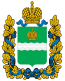 